Васютин А.М.Ноосфера – религия разума или Рецепт обретения смысла жизни.Книга адресована всем тем, кто ищет ответа на вопрос о смысле своей жизни, пытаясь найти логически непротиворечивое объяснение своего бытия вне религиозных конфессий. И на этой основе желает прийти к  физическому, психическому и социальному благополучию. Введение.	9Преодолим ли кажущийся непреодолимым барьер?	9Из ниоткуда в никуда? Или все-таки…	10Психологический слоеный пирог.	11Глава первая, в которой автор постарается найти ответ на вопрос:  "Что же на самом деле хотел сказать людям Иисус Христос?"	14Догмы – самый крупный камень преткновения христианства.	15Иисус Христос: реальный человек или мифическая личность?	16Самая чистая вода в роднике, наиболее чистая идея – в первоисточнике.	17Христианство – повивальная бабка цивилизации?	18Зри в корень!	20Глава вторая, в которой автор сделает психологический анализ высказываний Иисуса Христа.	21Фундаментальные ошибки общения.	21С чего начинается вся любовь мира?	23А если все-таки ударить?	25Все зависит от «кочки» зрения?	26Может ли травоядное превратиться в настоящего хищника?	28Как быть с медведями?	28«Противное» доказательство.	29Рынок жизни: все имеет свою цену, за все надо платить!	30Есть ли истина на белом свете?	30Бумеранг жизни?	32«Огнетушитель» общения?	33Есть ли бревна в глазу у психотерапевта?	34Что делает человека добрым христианином?	40Глава третья, в которой автор постарается представить  Иисуса Христа читателям как человека и  проповедника.	46Иисус Христос – йог?	46Сын Божий или Сын Человеческий?	47Лучший пример использования внешнего давления в свою пользу.	48Что придает силу проповеди?	49Самый величайший подвиг планеты?	50Диссидент еврейского народа?	51Обращение к верующим.	52Где укрывается дьявол?	53Глава четвертая, в которой автор постарается разобраться: Зачем религия нужна обществу и что она из себя представляет в этом контексте.	54Цель оправдывает средства?	54Главное – хороший фундамент!	56Как  теория становится практикой	56Мы не рабы? Рабы не мы?	57Как облегчить душу по-христиански?	58Сатана – слуга Бога?	58Религия – кнут и пряник Человечества?	59К чему приводит догматизм и служение Мамоне?	60Глава пятая, в которой автор разберется в глубинных основах стремления людей к  религии.	62Религия - витамин развития?	62Религия прошлого - подростковая религия?	62Переход количества в новое качество?	64Каждому свое?	65Стимул – все!	66К человеческому через животное?	67Зачем людям нужна религия?	68Религия - самое первое изобретение человека?	69А может, обойдемся без Бога?	69Поищем пятна на Солнце?	70Может ли Бог сотворить чудо?	72Хочет ли Бог, чтобы ему молились?	72Творчество – монополия Бога?	73А может быть он хороший?	74Является ли душа «одноразовым изделием»?	74Круги бытия.	75Можно ли стать Богом?	76Мы первые? Или последние?	77Интеллигентный человек равнозначен истинному христианину?	78Глава шестая, в которой автор поговорит о борьбе религии и атеизма.	79Что дает атеизм людям?	80В начале было…	81В споре рождается истина?	82Знание и вера – Инь и Янь современности.	83По каким законам живет этот мир?	84Можно ли синтезировать религию с атеизмом?	85Что дает современному человеку идея Ноосферы?	86Глава седьмая, в которой автор разберет максимы Иисуса Христа, на основе которых будем строить теорию Ноосферы.	87Глава восьмая, в которой автор порассуждает о необычных способностях, присущих людям.	99Тайна – всегда опасность?	100Что является настоящим чудом?	101На что способен человек?	101Как закрепляются человеческие способности?	102Нужна ли человеку кора головного мозга?	104Нужно ли человеку дышать и есть?	104Нужна ли человеку одежда и обувь?	105Капризное исключение.	106Глава девятая, в которой автор постарается доказать, что телепатия - реальность!	107Можно ли обучить человека телепатии?	107Есть ли аура у растений?	108Лучи – убийцы.	109Делай как я!	109Спасение утопающих…	109Общаются ли между собой животные и растения?	110А человек с растением?	111Вместе весело шагать…	112Мобильная связь придумали не мы?	113Глава десятая, в которой автор поговорит об особенностях телепатии у людей.	114Молитва – резонатор.	114Как и когда образуются телепатические сети?	115На что способны «собачки» Годика?	116Что является ушами и глазами телепатии?	117Мозг является радиопередатчиком?	118Перед любовью  нет преград?	118Научное доказательство.	120Как внешние импульсы влияют на сновидения	120ЛСД – усилитель телепатии?	121Усыпление на расстоянии	122На чьи работы можно положиться?	122Мы так телепатируем, потому что пьем?	123Сознание – антителепатический барьер?	124Мессинг – артист или ученый?	125Телепатия – серый кардинал.	125Клоны разлучить нельзя?	126Слабый давит сильного?	127Машина должна работать всегда?	128Талант – паразит на подсознании?	129Или же точка роста Ноосферы?	129Глава одиннадцатая, в которой автор приведет факты, объяснимые только через наличие Ноосферы.	131Можно ли обойти теорию вероятности?	132Можно ли стать оператором Ноосферы?	132Достоверный пример предвидения.	133Глава двенадцатая, в которой автор расскажет о структуре Ноосферы так, как он ее понимает.	135Ноосфера как Суперкомьютер.	135Живые существа – нервные узлы Ноосферы?	136Какова емкость человеческого мозга?	137Творчество – это неопределенность?	138Материализм в действии.	138Какова мощность Ноосферы?	139Количество всегда переходит в новое качество?	140Все под контролем?	141Саморегуляция Ноосферы в действии.	142Как мощность Ноосферы зависит от людей?	143Чем лучше связь – тем лучше обмен информацией?	144Все в природе живет по одним законам?	145Саморегуляция – закон для всех живых существ?	145Вера в колдовство – яд для Ноосферы?	146Забота о потомстве – функция выживания Ноосферы?	147Судьба человека в его руках?	148Как избежать неприятностей?	148Как Ноосфера повышает уровень жизни?	149Чем выше агрессивность общества – тем «круче» политический режим?	150Когда настанет тысячелетнее царство Христа?	151Вселенная – живой организм?	152А что дальше?	153Спросим Азимова?	153Глава тринадцатая, в которой автор порассуждает над вопросом о том, чем может быть душа.	155Мозг – временное пристанище для души?	156Отделима ли душа от тела?	157Голограммы в основе всего?	159Что видит младенец во сне?	160Сон – большая работа?	161Что говорит по этому поводу патриарх?	162Чем лучше работает каждая клетка – тем лучше всему организму?	164Может быть это и есть Нирвана?	165Глава четырнадцатая, в которой автор порассуждает над проблемой: “ Почему пока не происходит слияния Человечества в полную Ноосферу?”	166Как влияет на нас магнитное поле?	166Магнитное поле Земли – друг или враг?	167Медитация – способ обойти действие магнитного поля?	168Что произойдет, когда магнитное поле Земли исчезнет?	168Глава пятнадцатая, в которой автор рассмотрит историю развития Человечества в 20-м веке через призму идеи о Ноосфере.	170Как Ноосфера избавлялась от своих «родимых пятен»	170Кто посеял семена противоречий?	171Паллиативные меры не помогают.	172Пока гром не грянет…	172Принципы гомеопатии в «лечении» Ноосферы?	173От паразитов тоже надо избавляться!	174Самый лучший пример – наглядный!	175Глава шестнадцатая, в которой автор поможет понять: экстрасенсорика – миф это  или реальность?	177Экстрасенс или фокусник?	177Много ли на белом свете экстрасенсов?	178Экстрасенсорика – болезнь ослабления общества?	178Как не стать кроликом?	179Психологический сепаратор.	180С чего все началось для меня?	180Что делает науку наукой?	181«Экстрасенсорика» по - американски.	182Можно ли лежа на печке построить дворец?	183Реклама - двигатель рынка!	184Чем «международнее», тем качественнее?	185Откуда пошла эта напасть?	186Есть ли легкое здоровье?	187Глава семнадцатая,  в которой автор посмотрит на паранормальные явления в психологический микроскоп.	189Как из мышки сделать кошку без помощи Диснея?	189Колдуй бабка, колдуй…	190Экстрасенсорика или самовнушение?	190Если хочешь стать человеком - магнитом, пореже мойся.	192Диагностика руками: чудо или навык?	192Глаз - алмаз.	193Как желаемое превращается в действительность.	194Как заложить мину замедленного действия под свое будущее?	194Как самому себя отдать на завтрак тигру?	196Как глупость дает плоды.	197Как бороться со скукой не сходя с места?	197Глава восемнадцатая,   в которой автор расскажет о том, как  людям профессионально навешивают «лапшу» на уши.	199Как провести «оздоровительный» сеанс?	200Как «лапша» повисает на ушах.	201«Оздоровительный» сеанс - театр или больница?	202Могут ли электро - магнитные волны стать волнами здоровья?	202Здоровье - ничто? Имидж - все!	204Может все-таки использовать телевизор по прямому назначению?	204Как умудриться трижды наступить на одни и те же грабли?	205Стали ли россияне здоровее под совместными усилиями «экстрасенсов»?	206Случайность - глубоко законспирированная закономерность?	207Как вырвать корни болезни?	209Экстрасенсорика - социальный лифт?	210Может ли «кухарка» управлять..... выздоровлением?	210Информационный СПИД?	211Что из себя представляет дьявол?	212Как самому себя загнать в угол?	213Как переложить проблему с больной головы на......еще более больную?	213Как стать без вины виноватым?	214Глава девятнадцатая, в которой автор расскажет о внушении и самовнушении и их роли в «паранормальных» явлениях.	216Ложь с правдивыми глазами.	216Как избавиться от средневекового мышления.	216Пещерные «психотерапевты».	217Вера может спасти! Но может и......	218Как наложить «порчу»?	219Страх - истинный «вирус» болезни.	219Информация как вирус.	220Вернемся в средневековье?	221Как быстро и без особых усилий стать экстрасенсом?	222Кто громче всех кричит: «Держи вора!»?	223Страх - лучший «доильный» аппарат.	223Может быть пора возродить инквизицию?	224Инквизиция: она белая или черная?	225Любовь - животворящая сила.	226Абсолютная защита от колдунов.	227Если ты не хочешь вернуться обратно на пальмы.....	228Советы на последок.	229Заключение.	230Введение.На страницах этой книги мне хотелось бы поговорить с тобой, дорогой мой читатель, о том, что, как мне кажется, способно в значительной степени решить твои личностные проблемы, привести к миру в душе, гармонии в отношениях с окружающими людьми. И, в конце концов, к здоровью  - физическому, психическому и социальному. С моей точки зрения наиболее короткий путь к этому – ответить самому себе на  вопросы нашего бытия, смысла нашей жизни. Мне представляется, что в  настоящее  время имеется настоятельная необходимость разобраться  в  этих вопросах, дать максимально объективный анализ положения дел в этой области на основе достижений современной  науки, собрать  в  единое  целое массу разрозненных фактов и дать им логически непротиворечивое объяснение. И это необходимо не из любви к “чистой” науке, но потому, что данный анализ может иметь большое практическое значение для многих людей, живущих в нашей стране. Ведь большинство из нас воспитывались в эпоху торжества атеизма. И из-за этого потеряли смысл жизни! “Рифленые подошвы” атеизма можно найти почти в каждой душе россиянина.Все мы живем в мире, в котором есть масса непонятных для нас явлений. Люди все века пытались объяснить их через промысел Бога. И вполне были довольны теми ответами, что получили через это объяснение (хотя, конечно же, те ответы, что давала религия, на самом деле не были настоящими ответами). Преодолим ли кажущийся непреодолимым барьер?Решение любого частного вопроса упрется в непреодолимый барьер, если в начале не ответить на основополагающие аспекты проблемы в целом. -Что такое человек, откуда он взялся и куда идет? -Зачем живая природа развивается от чего-то достаточно простого ко все более и более  сложному? -Для чего и кем закручена вся эта “карусель”? -Зачем нужна многострадальная лестница эволюции, зачем нужна смена поколений, стремление во что бы то ни стало оставить после себя жизнеспособное потомство? -Зачем мне нужно всю жизнь лезть все “выше” и “выше”, если с моментом моей личной смерти все это уже не будет иметь никакого значения?И самые животрепещущие вопросы:-Кто я такой? -Каков смысл моего конкретного существования?  -Зачем мне нужно постоянно учиться, чего-то добиваться, зачем надо выживать в жестокой конкурентной борьбе?-Почему для меня очень важно мнение себе подобных, если я обеспечен материально до самой смерти и мне, в принципе, должно быть плевать на них, если исходить из концепции, что я только животное?И много еще подобных вопросов возникает в голове человека, который хоть немного оторвал голову от “кормушки”. И от того, как человек отвечал на эти вопросы, были ли найденные ответы удовлетворительными для него, во многом зависело - как жил человек в дальнейшем.  Во всяком случае, я на своем опыте могу подтвердить - как тяжело мне жилось тогда, когда я не мог найти удовлетворяющий меня ответ, и насколько легче мне стало преодолевать трудности жизни тогда, когда я эти ответы для себя нашел. Из ниоткуда в никуда? Или все-таки…Действительно, если после смерти моего тела ничего не останется, то очень многое не имеет для меня смысла.  Зачем мне писать книги, строить дома на века, если для меня как существа, пришедшего из ниоткуда и вынужденного уйти в никуда, все кончается с прекращением деятельности моего тела. Но, если есть надежда на продолжение моей жизни после смерти, все радикально меняется - у меня появляется стимул для высокоморального поведения. Мне представляется, что в идее жизни после смерти есть очень много не только привлекательного, но и реального. Ведь нельзя отрицать, что у людей явно присутствует стимул к высокоморальному поведению.  Естественно, не у всех, но он есть!Бог - партнер в наших наиболее интимных разговорах с самим собой. Когда вы говорите с собой наиболее искренне и в полном одиночестве, тот, к кому вы обращаетесь, по справедливости может быть назван богом.В.Франкл.И я постараюсь  на этих страницах вместе с тобой, дорогой мой читатель, вновь пройти тот путь, который мне пришлось пойти. Я приведу тебе ряд данных, которые, как я надеюсь,  помогут и тебе найти непротиворечивый образ того Мира, в котором тебе приходится жить. А также найти для себя перспективные цели, ради достижения которых стоит напрягаться.Психологический слоеный пирог.Дорогой мой читатель! В данной книге я излагаю несколько своих работ, которые, как мне представляется, объединены внутренней логикой. Все они, в той или иной мере могут помочь тебе ответить на те вопросы, о которых я писал чуть выше. Каждая из этих работ не дотягивает до книги. И я долго мучился, пытаясь как-то их издать. Когда же я стал писать книгу о Ноосфере, я понял, что только этого раздела недостаточно. И потом ко мне пришла счастливая мысль о том, что данная книга может выполнить свою роль только в том случае, если будет сборником статей, посвященных духовно-душевным аспектам жизни человека. Но эта работа,  конечно же, не будет сборником статей в чистом виде, так как каждая статья будет поддерживать предыдущую, даже если не будет полностью исходить из нее.И свой дальнейший разговор с тобой, дорогой мой читатель, я хочу построить так. В первой части данной книги я буду говорить о морально-этических принципах, которые лежат в основе учения Иисуса Христа. А для этого я проведу психологический анализ некоторых высказываний Иисуса Христа. Он поможет тебе понять практический смысл многих положений, которых придерживается христианская религия. И мне представляется, что этот анализ поможет тебе, дорогой мой читатель, понять не только сердцем, но и умом огромную ценность его учения, ту колоссальную роль для современной цивилизации, которую оно играло, играет и будет играть в ее жизни.Во второй части я проанализирую социально-духовную роль религий в истории цивилизации, практическую ценность тех канонов и догм, которые провозглашали религии и которые помогали людям становиться все более и более цивилизованными. Я длительное время  занимался сбором и анализом информации по этой проблеме и в данной работе представляю на твой суд аналитический обзор некоторых известных мне фактов. И вначале я сделаю подробный и максимально объективный анализ того, как и почему появилась религия, зачем она нужна людям, чем она была и чем является в настоящее время. Я расскажу о том, как развивались религии и как при этом помогали и вредили людям двигаться вперед. А затем, в третьей части своей работы, я попытаюсь синтезировать все эти данные во что-то логически непротиворечивое, что поможет тебе более глубоко понять реальность, в которой ты живешь. На основе этого я постараюсь проанализировать возможное развитие религий в будущем. На этих страницах я приведу тебе логические обоснования и их фактические подкрепления, которые помогут нам понять - какая форма религии имеет будущее, что поможет людям нового тысячелетия получить психологическое бессмертие. Мне представляется, что этот процесс будет идти в сторону образования Ноосферы. Это понятие в науку впервые ввел академик Вернадский. И означает оно то, что у Земли, кроме литосферы, биосферы и т.д., есть еще сфера, которая создана разумной деятельностью людей. И что люди оказывают достаточно серьезное и целенаправленное влияние на лик биосферы.Но я понимаю под Ноосферой немного другое. Я считаю, что это особое образование, своеобразный Суперразум, который образуется при соединении людей в единую сеть на бессознательном уровне. Этот процесс аналогичен процессу появления сознания человека при соединении в сеть всех нервных клеток мозга. И этот Суперразум обладает всеми свойствами Бога!И в четвертой части своей работы я буду говорить о механизмах, которые создали и питают экстрасенсорику. Мне представляется, что эта информация будет для тебя, дорогой мой читатель, очень полезной, так как незнание элементарно простых вещей относительно паранормальных явлений, может очень сильно навредить твоему нормальному психологическому развитию, нормальной жизни. Итак, начинаем!Часть первая.Религия настоящего.Глава первая, в которой автор постарается найти ответ на вопрос:  "Что же на самом деле хотел сказать людям Иисус Христос?"К большому сожалению среди людей в настоящее время распространены практически только две точки зрения: или догматизирование всего, что связанно с религией, или же полное отрицание всех ее положений. Но мне представляется, что самым верным будет средний вариант – искать тот огромный бриллиант, который скрыт внутри религиозных наслоений. Мне представляется, что пришло время осознать реальные  ценности, что заключены в духовном наследии Иисуса Христа.  Я изложу здесь результаты своего анализа его высказываний.  И я, как психолог, могу утверждать, что с психологической точки зрения эти моральные максимы безукоризненны. Он дал  блестящие ответы на те вопросы, которые веками мучили и мучают людей. И эти ответы были даны в такой форме, что люди, даже не понимая их реального смысла, могли их применить во благо себе. Жизнь для меня не тающая свеча. Это что-то вроде чудесного факела, который попал мне в руки на мгновение, и я хочу заставить его пылать как можно ярче, прежде чем передать в руки грядущих поколений.Б.Шоу.Я считаю Иисуса Христа в первую очередь великим психологом и свой анализ провожу с позиции разбора наследия гениального человека.  Наверняка не известно - кем был Иисус - Сыном Божьим или Сыном Человеческим. Но мы знаем, что это был один из величайших гениев, что когда – либо жил на белом свете. Можно  смело утверждать, что идеи Иисуса Христа являются практически идеальными программами бытия, помогающими людям жить в этом мире в режиме наибольшего благоприятствования (во всяком случае, это совершенно верно для стран с христианской культурой).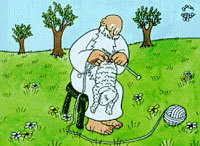 Догмы – самый крупный камень преткновения христианства.Можно понимать учение Христа как метод слияния с Богом, как информацию о трансцендентных вещах. Но можно понимать его и как чисто - утилитарное учение. Самое важное в этом деле – освободиться от догматического подхода. В этом случае  каждый может увидеть  в словах Иисуса Христа то, что ему нужно. И каждый будет находить свое. И каждому, кто с вниманием и серьезно отнесется к сказанному им, это принесет безусловную пользу. Потому что в основе его высказываний лежит здравый смысл. А на основе здравого смысла очень легко построить и адекватное поведение и работающую идеологию.Я предлагаю тебе, дорогой мой читатель, такую точку зрения на все то, что поведал Иисус, которая, как мне кажется, имеет полное право на существование. И пусть каждый свободно выберет тот вариант, который ему более приемлем – для того, чтобы жить счастливо и позволить так же жить и другим!Предлагая свое видение учения Иисуса, я никоим образом не отрицаю другие интерпретации его высказываний. Я разбираю только практическую сторону учения Иисуса Христа и не касаюсь богословского аспекта. Т.е. я не отрицаю наличия и трансцедентального смысла в его учении.Любая морально-этическая система должна иметь четкие и понятные ориентиры - что можно, а чего нельзя делать, если ты хочешь жить в ее рамках и хочешь, чтобы она приносила пользу. То есть для того, чтобы она была работоспособной в течении длительного времени, она должна быть сбалансированной. Этим критериям морально-этическая система, которая была провозглашена Иисусом Христом, отвечает в полной мере.  Мне представляется, что идеи Иисуса Христа – это мощная, до мелочей продуманная этическая система, направленная на оптимизацию отношений человека с себе подобными. Евангелия являются  грандиозной  программой роста – и общества и каждого человека.  Понятно, что они созданы церковью. Но на основе тех идей,  которые Иисус Христос щедро раздал всем тем, кто его слушал.Иисус Христос: реальный человек или мифическая личность?Ты, дорогой мой читатель, конечно же, знаешь, что в советские времена идеологи режима частенько говорили, что такого реального человека, как Иисус Христос, никогда не существовало на свете. Понятно, что этим людям было выгодно посеять сомнения в души людей, ломая основы враждебного им учения. Но когда я анализировал канонические Евангелия, то во многих местах  ощущал, что прикасаюсь к изложению реальных событий, что произошли когда - то в Палестине. Если принять точку зрения, что Евангелия были написаны без прототипа, т.е. это не описание жизни   и этической системы реального человека, жившего в Палестине 2000 лет назад, то нельзя понять очень многие места из писания. Полностью придуманные вещи просто не могли быть придуманы с такими подробностями и такими мелочами. Для искусственных образований это просто не нужно. Я, анализируя Евангелия беспристрастно (и не как верующий человек и не как воинствующий атеист), пришел к неизбежному выводу - это описание жизни реального человека, жившего и проповедовавшего свои идеи, пожертвовавшего собой ради того, во что верил и чему служил.Но в своей работе я больше всего буду опираться на апокрифические, т.е. не канонизированные, не освященные церковью, источники с изречениями Иисуса. Это связано с тем, что церковь тоже является социальным институтом и вынуждена была приспосабливать свои священные книги к требованиям развивающегося общества. Поэтому со временем изречения Иисуса были в значительной степени искажены. Самая чистая вода в роднике, наиболее чистая идея – в первоисточнике.Естественно, если мы хотим услышать Иисуса в наиболее приближенном к оригиналу виде, то надо брать первоисточники. Таковыми с точки зрения многих ученых является Евангелие от Фомы и некоторые другие апокрифы (Евангелия от Филиппа, от Марии). Они были найдены в 20-м столетии в Египете после того, как пролежали в земле почти 2 тысячи лет. То есть относительно этих текстов можно утверждать, что к ним не прикасались руки церковников. Поэтому можно с большой уверенностью считать, что Евангелие от Фомы действительно написал или сам Фома (единственный грамотный человек среди апостолов) или кто - то из его ближайших учеников.  То есть, эти Евангелия являются наиболее чистым изложением философской и этической системы Христа.  Они  позволяют людям в полной мере и без влияния наслоений, внесенных церковью, ознакомиться с той стройной системой мировоззрения, что была свойственна Иисусу.  В этом Евангелии Иисус предстает больше Учителем жизни, чем Богом.Понятно, что слова Иисуса нельзя понимать буквально. Он по разным причинам пользовался аллегориями, которые понимаются не только умом, но и сердцем, т.к. идеально соответствуют символическому языку нашего тела. При их помощи он  глубоко зашифровал смысл своих высказываний.  Возможно, это связано было с необходимостью подавать информацию на универсальном, понятном языке не только для данного поколения людей, но и для далеких потомков. Возможно, это было связано с невозможностью для Иисуса прямо сказать желаемое. В Евангелии от Филиппа приведены очень важные слова, которые подтверждают вышесказанное: “Истина не пришла в мир обнаженной, но она пришла в символах и образах. Он не получит ее по-другому”.Мы постоянно убеждаемся в том, что жизнь очень сложная штука и, чтобы жить максимально бесконфликтно, нам надо быть умелыми, учиться быть умелыми, умело вести себя в этом мире.  Понятно, что это требует огромных усилий, творчества в истинном смысле этого слова. А также ориентиров на этом многотрудном пути.  И в этом контексте мы можем вполне обоснованно утверждать, что длительный путь проб и ошибок, который пройден Человечеством, безусловно показал нам, что  лучшие  ориентиры на этом пути – христианские морально-этические принципы.Христианство – повивальная бабка цивилизации?Мы ежедневно чувствуем на себе то огромное влияние, которое оказывает на нас  христианская религия. Мы живем в культурной среде, которая во многом обязана своим появлением именно христианству. Мы тысячами нитей связаны со всеми ее легендами и верованиями. Даже во времена господства другой “религии” - коммунистической - ей до конца так и не удалось похоронить христианство. На основе идей и морали, провозглашенных Иисусом Христом, выросла огромная и динамичная западная цивилизация.  Мы на собственном горьком опыте убедились, что отход от христианства большей части населения нашей страны всего на 70 лет привел к катастрофическим результатам не только в области морали, но и экономики.История знает массу примеров появления религиозных сект. Но ни одна из них не смогла подняться до таких высот, которых достигло христианство. Вначале христианство несло все признаки такой секты, но затем оно довольно таки быстро смогло вырасти до мировой религии. Христианство  на деле доказало свою жизнеспособность и верность основополагающих идей, на которые оно опирается.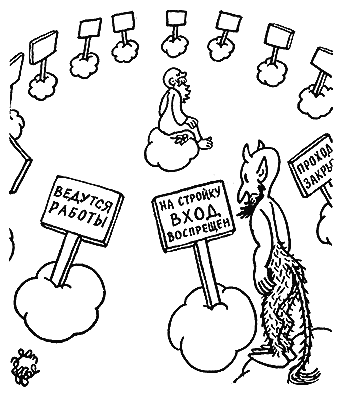 Можно сделать вывод, что если эти идеи и эта мораль выдержали испытание двумя тысячами лет, то наверное они верно описывают взаимоотношения человека и окружающего его мира, помогают ему найти надежный путь в этой сложной жизни.  Огромное количество людей  убедилось, что идеи и мораль Христа не просто сотрясение воздуха, что если им скрупулезно следовать в своей реальной жизни, то у них станет намного больше шансов стать довольными и счастливыми, достичь успеха в своей жизни. Заповеди Иисуса помогают нам понять и принять всех людей, что живут рядом с нами, какими бы чуждыми нам не казались их воззрения.  Идеи Христа в принципе не могут устареть до тех пор, пока люди остаются людьми.  Они всегда будут той путеводной звездой, что поможет нам не сбиться с верного пути.Зри в корень!Но мне представляется, что нам надо в значительной степени переосмыслить - что же Иисус Христос ДЕЙСТВИТЕЛЬНО нам хотел сказать. Я в свое время серьезно занялся анализом Евангелий и был просто ошеломлен дошедшим дo меня истинным смыслом сказанного. Он принес в этот мир практически идеальные программы бесконфликтного существования.  Логический анализ показывает, что действительно иных путей, которые могут сделать нас довольными, веселыми, счастливыми на длительное время, просто нет. Следование этим принципам реально приводит нас к миру с людьми и покою в себе.  Так давай, дорогой мой читатель, сейчас внимательно и вдумчиво вчитаемся в то, что было сказано 2 тысячи лет назад одним из лучших представителей Человечества! Вникнем в истинный смысл тех сокровищ мысли, что он так щедро раздал людям. Но освободим все прочитанное от теологической “шелухи” и осознаем его идеи на современном уровне.Глава вторая, в которой автор сделает психологический анализ высказываний Иисуса Христа.Наверное, я не ошибусь, дорогой мой читатель, если скажу, что твои действия и желания  очень часто приходят в конфликт с действиями и желаниями окружающих тебя людей.  Понятно, что такое положение дел далеко не безразлично тебе. И ты от этого в той или иной мере страдаешь.И, скорее всего, я опять не ошибусь, если скажу, что  в душе твоей всегда было стремление сделать так, чтобы этих конфликтов было как можно меньше. И это нужно было не из-за твоей любви или нелюбви к другим людям, но из желания более легко решать те задачи, что всегда стоят перед каждым человеком. Но тебе пришлось убедиться, что это очень и очень непросто, что действия и поступки людей зачастую кажутся просто непонятно на чем основанными, а попытки воздействия на них очень часто терпят крах. Фундаментальные ошибки общения.Мы, общаясь с другими людьми, делаем три фундаментальные ошибки.  Первая: мы судим людей по себе, мы пытаемся понять их действия исходя из своих представлений о добре и зле. Вторая: мы почти всегда себе позволяем то, что другим позволить не можем. И третья: мы всегда в той или иной степени ставим свои интересы и свои потребности выше, чем потребности или интересы других людей.  Человек не станет господином природы, пока он не стал господином себя.Г. Гегель.И, самое интересное в этих наших ошибках  то, что это совершенно естественное положение дел. Я уверен, дорогой мой читатель, что ты  эгоист до мозга костей и ты просто не можешь поступать по другому. Твоя рубашка, дорогой мой читатель, всегда будет ближе к твоему телу, чем рубашка другого, порез пальца для тебя намного более значим, чем смерть не родного человека.  Но, думая и поступая так, ты неизбежно вступаешь в конфликт с окружающим тебя миром - ведь другой думает и поступает точно так же! Твои мысли и основанные на них поступки ему совершенно не понравятся. Такое твое поведение неизбежно награждает тебя только головной болью. Мы во взаимоотношениях с другими людьми постоянно вынуждены балансировать на грани конфликта и только нежелание обострять отношения вынуждает нас сдерживаться. Но и это тоже даром нам не дается - отсюда берут начало корни будущих или имеющихся неврозов, психосоматозов и психозов.  То есть куда ни кинь - везде клин!  Может быть, стоит задуматься:  «А может вообще - стратегия неверна? Может стоит принципиально изменить свое отношение в рамках тех трех фундаментальных принципов?» Но как? Мне представляется, что ты, дорогой мой читатель, вполне можешь найти ответы в следующих высказываниях Иисуса Христа.#Иисус Христос сказал:"Возлюби ближнего как самого себя!"И вроде бы с точки зрения здравого смысла это полный абсурд: “Как я могу любить других больше себя? Ведь мои интересы всегда мне дороже, чем интересы всех остальных людей?” Но давай, дорогой мой читатель, подумаем: "Хотим ли мы, чтобы нас полюбили?"  Наверное, никто не будет сомневаться, что почти все люди ответят на этот вопрос только так: "Да!"Но ведь и другие тоже хотят этого же! И если мы будем ждать - когда же нас полюбят - мы рискуем никогда этого чувства по отношению к себе не дождаться!  Так не лучше ли будет для меня, если я сам, первый, покажу другому человеку свою любовь? Если моя любовь к данному человеку будет искренней, то вероятность, что мне ответят тем же, очень высока. Конечно, не всегда на мою любовь люди ответят тем же. Но этот подход, лучше, чем все остальные, обеспечит мне желаемое.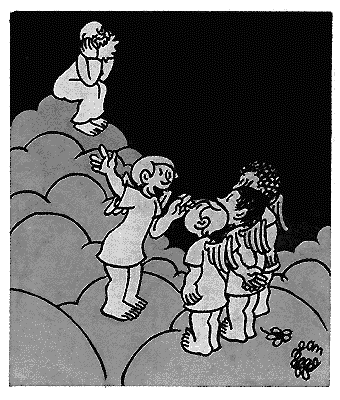 -Он придумал первый аврал – все сотворит за шесть дней.С чего начинается вся любовь мира?Мы знаем, что любой наш поступок через тысячи причинно - следственных связей бумерангом возвращается к нам же. И это верно, с какой бы колокольни я не обосновывал это:  с христианской, с атеистической или же психологической.  Если мы хотим, чтобы люди любили нас, мы должны не ждать - когда они сделают это, а самим полюбить их как самих себя.  Если я хочу хорошего к себе отношения, то я должен сам первым сделать шаг навстречу и искренне, без меркантильности полюбить - как самого себя - другого человека.   Только такая установка и такое мое поведение способно возбудить в людях такое же поведение и такие же установки.Но для этого желательно сначала научиться  любить себя. Как показывает опыт, человек, который не любит себя, который находится в постоянной борьбе с самим собой, вызывает у людей настороженность. Ведь от такого человека в любой момент можно ждать вспышки раздражения, которая будет направлена вовне. Если же человек любит себя, то он внутренне уравновешен. И общение с ним безопаснее, чем с внутренне конфликтным человеком.Это требование также связано с тем, что на свою любовь, направленную на других, ты не получишь сразу (и в той форме, в какой бы хотел) ответную любовь.  В результате у тебя может возникнуть чувство неудовлетворенности.  Если же ты будешь любить себя и для того, чтобы тебя любили люди, ты будешь первым любить их, отсутствие обратной реакции не будет так уж тяжело переживаться. Но эта способность любить и отдавать практически гарантированно индуцирует любовь к вам.Мы можем относиться к людям как нам заблагорассудится, но они к нам будут относиться хорошо только тогда, когда почувствуют, что мы им ни сознательно, ни бессознательно не желаем зла. Но, наоборот, делаем все возможное, чтобы окружающим было хорошо. Если  же я буду ждать - когда ко мне  отнесутся хорошо, а сам буду продолжать относиться к людям так, как мне хочется, то я рискую никогда этого не дождаться.Таким образом эта максима Христа  психологически глубоко верна и указывает любому человеку, который вдумался в ее смысл и начал применять это знание на практике, тот реальный путь, который может привести ему к успеху.#Иисус Христос сказал:"Если тебя ударили по одной щеке – подставь вторую".   С моей точки зрения эта заповедь является одной из самых важных для понимания смысла, основной идеи христианства. Опять же, с точки зрения здравого смысла полный абсурд - тебя избивают или же приносят вред, а ты помогаешь своему обидчику в этом деле.В своих лекциях по психологии межличностных взаимодействий я часто спрашиваю:"Приемлим ли в настоящее время этот тезис?" И практически всегда получаю один и тот же категорический ответ:"Конечно же, нет!" Мол, до крови забъют, если не будешь выступать с позиции силы.Но так ли это?  Одна из главных ошибок в наших отношениях с другими людьми - это суждение об их поступках,  об их высказываниях со своей точки зрения.  Мы как бы видим в другом человеке свое отражение и недоумеваем: "Почему он в данной ситуации поступает так, а не так, как надо!"А если все-таки ударить?Попробуем встать на место того, кто бъет. Только одно очень важное отступление:  предположим, что мы с этим человеком взаимодействуем впервые и наши отношения чисты от положительных или же отрицательных следов наших предыдущих взаимодействий.И вот встречаются два человека и начинают общаться. Во время этого общения один человек или говорит или делает что - то, что не нравится другому. И тот "бьет" его по щеке. Понятно, что в реальной жизни люди очень редко бьют друг друга по щеке.  Образ, примененный Христом, является обобщающим образом любой агрессии, идущей от других людей на нас.Что думает человек, когда бьет другого человека по щеке? На этот вопрос обычно отвечают - хочет сделать больно, получает удовольствие от унижения и т.д. Это, конечно же, может быть в отдельных случаях, но в подавляющем большинстве случаев бьющий наказывает другого. Он считает, что его партнер делал что-то не так и ему надо показать как надо делать правильно, наставить его на путь истинный. И решает, что наилучший путь для этого – ткнуть оппонента носом в то, что он совершил. Этот человек может быть тысячу раз не прав и с нашей точки зрения и с точки зрения всех остальных людей. Но со СВОЕЙ точки зрения он всегда прав! И, когда он бъет по щеке, он наказывает того человека - дает ему наказ: "Ты делаешь неправильно, я хочу, чтобы ты делал правильно!"  То есть он делает ДОБРОЕ дело - со своей точки зрения!Все зависит от «кочки» зрения?Теперь давай, дорогой мой читатель, посмотрим, что думает тот, кого бъют.  Ведь он тоже со своей точки зрения прав, он думает, что его поступки во время взаимодействия были правильны. И в этот момент он за свои правильные поступки получает по щеке! Практически все люди в этой ситуации встают на дыбы: "Как это? МЕНЯ тронули! Ведь Я ВСЕГДА(!) прав! Он посягает на мое достоинство, его надо за это наказать!"  И он, размахнувшись, тоже ударяет своего обидчика по щеке.А теперь ключевой момент: что думает человек, который на свое доброе дело получает зло?! Он хотел помочь человеку делать что - либо правильно, он наставлял его на путь истинный, а за свои праведные труды получает удар по щеке!  Конечно, после этого он бьет человека еще раз, но уже мстя за удар, уже желая сделать больно.  И так далее и тому подобное - каждый из нас видел этот “сюжет” тысячи  раз.Таким образом увеличивается количество зла на Земле. И вследствие этого всем людям становится жить все хуже и хуже. Ведь один обозленный человек может обозлить очень многих – как в цепной реакции.Но что же предложил Христос? “Подставь вторую щеку!” Давай  подумаем: а ударит ли бьющий по этой подставленной щеке? Чего он хотел добиться своим первым ударом?  Хотел, чтобы другой понял, что делал что-то неправильно.  Подставленная щека для ударившего как раз и является сигналом, что ударенный понял свою ошибку.  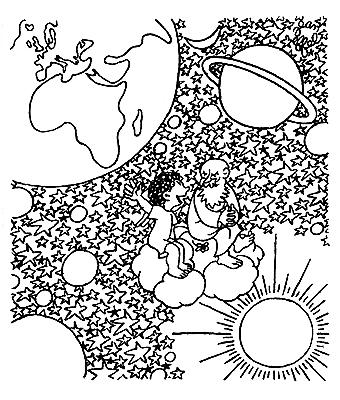 -Создать Вселенную – пустяк! Но ведь раньше это никому в голову не приходило.Если цель достигнута, то второй раз ударять нет надобности.  Скорее всего в этом случае ударившего начнут мучать угрызения совести:"Какой оказывается это хороший человек, с первого раза понял. Может и не надо было его сразу и по щеке?"  И ударивший скорее всего в этой ситуации постарается замазать свой грех и помирится с этим человеком.Но что же происходит с тем  человеком, который в этой ситуации подставил свою щеку? Его положение можно описать примерно так: «Наверное я в чем-то был не прав, если в результате моего взаимодействия с этим человеком  получил удар по щеке. Если он дурак, то надо было сразу это понять и держаться от него подальше. Но я не сделал это и поэтому получаю по заслугам! Пусть он не прав с моей точки зрения, но и я должен был вести себя правильно, не допустить такого хода событий.  Поэтому давай-ка я не буду горячиться, спокойно обдумаю свое поведение, а пока признаю свою ошибку (подставлю щеку).»Может ли травоядное превратиться в настоящего хищника?Кстати этот механизм гашения агрессии относительно себя очень распространен среди хищников. Если одно животное признает силу другого, то ложится на спину и подставляет тому свой живот. И эти действия приводят к гашению агрессии, так как более сильное животное утвердило свое доминантное положение, а более слабое признало это положение дел. Зачем дальше драться? Природе это совершенно не нужно! И она вставила в животных этот инстинктивный механизм, позволяющий сохранить популяцию.Человеческие предки не были хищниками, и им не нужен был этот, ограничивающий агрессию относительно себе подобных, механизм. Но потом человек, с изобретением орудий труда, стал тяжело - вооруженным хищником. И стал весьма опасным для себе подобных (примеров в истории Человечества масса).И Иисус Христос понял, что если человек хочет освободиться от звериного в себе, то ему надо встроить в себя этот механизм самоограничения. Но, конечно же, это не означает, что он призывал склониться перед злом и позволять на себе ездить. Но это его призыв к соплеменникам не искать причину своих несчастий вовне, а найти ее внутри себя.Как быть с медведями?Наверное тебе, дорогой мой читатель, приходилось общаться с теми людьми, поведение которых тебе не нравилось и в какой-то мере мешало твоим целям. И есть тысячи способов сделать этот процесс безвредным.  Например, в троллейбусе пьяный человек наступает тебе на ногу.  Можно, конечно, высказать ему мнение о его родителях - медведях. Но чего ты этим добьешься? Вероятнее всего на тебя пойдет целенаправленная агрессия. Виноват ты в этом?  Конечно! Надо было встать так, чтобы твои ноги остались целыми.Есть всего два типа взаимодействий между людьми - с позиции терпимости и с позиции силы. Каждый человек на основе своего воспитания и личного выбора применяет тот или иной тип взаимодействия.  В настоящее время (да, наверное, и во время Христа) внешне это максима Христа кажется совершенно не жизненной, могущей принести только вред. Но давай подумаем: “Что? принцип око за око, зуб за зуб, лучше?  он нам обеспечивает покой и стабильность, в результате мы сможем ночами спать спокойно?”«Противное» доказательство.Попробуем для выяснения истины использовать известный нам с детства метод доказательства "от противного" - может ли взаимодействие с позиции силы в долговременной перспективе обеспечить нам мир, стабильность и процветание?  Представим себе, что мы начали жить только по принципу - все мне, побеждает сильнейший, медведь - хозяин. Мы берем себе то, что хотим, не обращая внимания на то - нравится это другим людям или нет. Но обязательно найдется кто-нибудь, кто будет сильнее и заберет у нас то, что ему нужно.  Для того, чтобы вернуть свое и иметь что-то новое, я должен стать сильнее этого человека или же сколотить маленькую группу, с помощью которой победить его. Но это уже начало необходимого компромисса - если я хочу, чтобы эта группа слушалась меня и мы достигли успеха, я должен учитывать их потребности, идти им навстречу в некоторых вопросах.  То есть для достижения своих целей я должен даже на этом примитивном уровне считаться с другими и не всегда выступать только с позиции силы.И чем дальше мы пойдем в этом направлении, тем в большей мере мы будем проходить тот путь, который уже прошло человечество - сначала небольшие объединения, затем все более крупные, вплоть до образования государств.Чем больше нас, тем вероятность выжить и иметь кусок хлеба больше.  Нам не выжить поодиночке, поэтому мы вынуждены считаться с другими людьми. То есть логика взаимоотношений между людьми и развития общества неизбежно приводят нас к уважению прав других людей. Ведь иначе и они не будут уважать наши права!Рынок жизни: все имеет свою цену, за все надо платить!Для поддержания своей жизни человек всегда вынужден что-то получать от внешнего мира, отдавая ему взамен то, что у него есть. Таким образом,  можно сказать, что вся жизнь человека пронизана рыночными отношениями. Эти же законы работают в сексуальных взаимоотношениях.  Поэтому, видимо, рыночная стихия наиболее эффективна - она соответствует нашей природе.Ты сейчас можешь поступать так, как тебе заблагорассудится, но если ты делаешь что - то против законов, регулирующих взаимоотношения в обществе, то обязательно в конце концов придешь к разбитому корыту. Наиболее наглядно это проявляется при приеме наркотиков.  Или, например, если человек всю жизнь жил только для себя, не желая обременять себя детьми, то он кончит одинокой старостью.  Если тебе совершенно наплевать на подобную перспективу - действуй по - прежнему. Но потом не плачь и не просивыручки от других!Хотим мы этого или не хотим, но наши действия сейчас ОБЯЗАТЕЛЬНО аукнутся нам в будущем. Мы денно и нощно, на протяжении всей своей жизни будем отвечать за любой из тех выборов, что сделаем. Более того - наша будущая жизнь неизбежно будет являться теми или иными последствиями наших настоящих выборов. Есть ли истина на белом свете?Насилие бесплодно по своей сущности, в любом случае это крайняя мера, расписка в своей психологической безграмотности. Любое насилие в конце концов обязательно приводит к противоположным результатам. И Иисус Христос понял это еще 2000 лет назад. И заповедал нам поступать по-другому.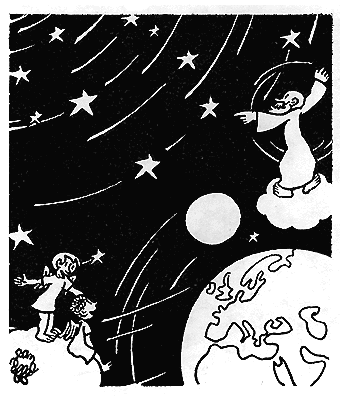 -Когда ему что-то нужно – он землю и небо перевернет.Счастливыми и довольными хотят быть все, но только мораль, основанная на ненасильственности, на взаимоотношениях, в которых люди считаются с потребностями других людей, способна дать тот единственный, надежный и верный в долговременной перспективе, путь, который приведет нас к цели. И поэтому я  всегда отвечаю на вопрос: "С Христом против истины или с истиной против Христа?"  только так:  С Христом против истины!  Под личиной истины нам зачастую преподносят разную "дрянь", общественная мораль меняется с течением времени и в угоду правящей верхушке. Но верность того, что нам дал Иисус Христос проверена самым надежным критерием - временем и практикой. #Иисус Христос сказал:" Не судите, и не судимы будете;не осуждайте, и не будете осуждены;прощайте, и прощены будете.Какой мерой мерите, такой же отмерится и вам."Дорогой мой читатель! Ты, наверное, согласишься со мной в том, что чаще всего в своей жизни мы поступаем не так. Каждый человек (и это совершенно естественно для его природы) имеет свою собственную систему мировоззрений и мировосприятия. На этой основе у него образуется система оценки окружающего мира: что такое хорошо и что такое плохо! (Помнишь детские стишки: «Кроха сын пришел к отцу и сказала кроха….). Процесс этот очень сложный и зависящий от очень многих факторов (я подробно проанализировал его в своих книгах «Наука радости или Как не попасть на лечение к психотерапевту», вышедшей в 2001 году в издательстве «Ниола-21 век» и «Здоровье не купишь», вышедшей в издательстве «Эксмо» в 2004 году). Бумеранг жизни?Естественно, что человек считает свою собственную систему ценностей самой верной и правильной. И когда он встречается с другим видением мира, он воспринимает его как не правильное и уродливое. И для такого человека вполне естественно защищать свою собственную систему мировоззрений (ведь она помогла ему не только выжить, но и достичь тех или иных успехов в жизни). А для этого он должен осудить иную точку зрения. Но самое главное в этом то, что и другой человек думает точно так же! И когда он слышит слова осуждения своего поведения, он ни в коей мере не будет доволен этим процессом. И постарается или точно так же осудить осуждающего или же закрыться в кокон защиты до более благоприятного времени, когда можно будет отомстить. Естественно, ничего кроме неприятностей это не приносит.«Огнетушитель» общения?И Иисус Христос прекрасно понимал это! И советовал: «Прощайте и прощены будете….» Эта максима одновременно поддерживает обе предыдущие. И все они вместе являются краеугольными камнями межличностного общения, тремя китами, на которых держится счастье и благополучие каждого человека. На основе разбора данных максим Иисуса Христа я написал книгу «Карнеги по-русски или Азбука разумного эгоиста», которая выдержала уже пять изданий и разошлась большим тиражом. И я практически каждый день получаю по электронной почте сообщения от своих читателей о том, что следование этим принципам, провозглашенным Иисусом Христом, позволило им не только наладить отношения в социуме, но и приобрести мир в своей душе.Мы постоянно убеждаемся, что от нашего реального поведения зависит наша жизнь, что нет каких-то объективных обстоятельств, которые могут вне зависимости от нас манипулировать нами.  То есть тебе воздается по твоим поступкам - ведь волка бьют не за то, что сер, а за то, что овцу съел. #Иисус Христос сказал:" Итак во всем, как хотите,чтобы с вами поступали люди,так поступайте и вы с ними."Многие из нас думают, что смогут жить и поступать по своим законам, то есть не считаясь с мнением и чаяниями окружающих их людей. Но при этом требовать, чтобы другие к ним относились по-другому. Но Христос осознал то, что иначе как через  собственное поведение, удовлетворяющее окружающих, не достичь желаемого - в ином случае нам гарантировано сопротивление всего окружающего мира. Это его высказывание является как бы разъяснением его максимы: “Возлюби ближнего, как самого себя”.#Иисус Христос сказал:"Как ты можешь сказать брату своему:"Брат! дай я выну сучок из глаза твоего",когда сам не видишь бревна в твоем глазе?Лицемер!Вынь прежде бревно из твоего глаза,и тогда увидишь,как вынуть сучок из глаза брата своего." 	Действительно, мы всегда хорошо видим ошибки других людей и пытаемся им помочь их исправить. Хотя, что хорошего мы можем дать людям, если сами больны или же снедаемы пороками? Пользу ли мы принесем своим содействием? Или же эта польза больше похожа на вред? И, опять же, сучок является сучком только с НАШЕЙ точки зрения! И тот человек, которому мы хотим помочь, сделать доброе дело, воспримет его как зло.И Иисус Христос этим своим высказыванием призывает нас прежде обратиться на себя, засучить рукава, заглянуть внутрь себя и навести там порядок (вынуть бревно из глаза своего). Иначе твоя помощь может привести только к еще большим неприятностям для того человека, которому ты хочешь помочь.Есть ли бревна в глазу у психотерапевта?И наиболее рельефно я видел этот процесс в среде своих коллег – психотерапевтов и психологов, когда эти люди на самом деле решали свои собственные проблемы при помощи своих пациентов. Да что там греха таить – я и сам был таким в первые годы своей психотерапевтической карьеры. И, слава Богу, что я был достаточно гармоничным человеком, чтобы при этом не принести вреда ни своим пациентам, ни самому себе. 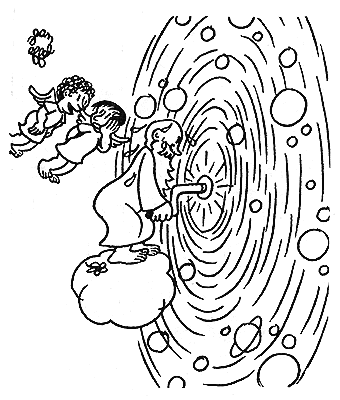 -Не так-то легко ее завести.Ну, о том, как психотерапевт приносит вред своим пациентам ты, дорогой мой читатель, наверное, наслышан  (при этом я не говорю об огромной армии людей, которые называют себя народными целителями и экстрасенсами. Вред от них просто колоссален!). Но за последние 10 лет своей работы психотерапевтом я перелечил стольких своих коллег…#Иисус Христос сказал:"Придите ко мне, ибо иго мое - благо и власть моя кротка,и вы найдете покой себе."Наверное, без особых объяснений понятно, что Христос в этом выражении сказал нам, что те идеи, что он проповедует, не закрепощают человека, не мешают жить в этом мире, но, наоборот, помогают ему наилучшим образом приспособиться к нему.Мы знаем, что критерием истины является практика. И мы видим те практические результаты, которых достигла христианская цивилизация под этим «игом». Но естественно, к этому результату мы пришли только почти через 2 тысячи лет. Идеи проникают в ткань общества очень медленно. И на этом пути были разные вещи: и религиозные войны, и инквизиция в диких формах и так далее и тому подобное. Но ни одно дитя не выросло без того, чтобы не прибавить морщин на лицах своих родителей. Но хороший человек вырастает только тогда, когда он много получает от своих родителей. И не только здоровую генетику, но и понимание и прощение.#Иисус Христос сказал:"Я дам вам то,чего не видел глаз, и то, чего не слышало ухо,и то, чего не коснулась рука,и то, что не вошло в сердце человека."Не кажется ли тебе, дорогой мой читатель, что если стоять на позиции логического анализа, то вывод может быть только один - Христос сказал: "Я даю вам принципиально новое учение!" И действительно, до него люди жили, не намного отличаясь от животных в своих взаимоотношениях друг с другом. Принцип: «Око за око, зуб за зуб!» не только  считался  верным, но даже ЕДИНСТВЕННО верным. Люди даже представить себе не могли, что для того, чтобы оборвать череду насилия, надо не вогнать врага в землю, а превратить его из врага в партнера, с которым вполне можно найти взаимопонимание. И гениальность Иисуса Христа в том, что он не только это понял, но и толково, по всем законам психологии донес это до тех людей, которые способны были это понять. И такими людьми были не только апостолы, но и все те, кто слышал его проповеди. Ведь если бы они его не поняли, то не смогли бы с именем Христа на устах, распространить эти идеи на пол - мира.#Иисус Христос сказал:" Блажен тот лев, которого съест человеки лев станет человеком.И проклят тот человек, которого съест лев,и лев станет человеком."Ты, дорогой мой читатель, конечно же, согласишься, что здесь говорится не о реальных львах. Мне представляется, что под этим образом Иисус понимал наши буйные, не знающие покоя, страсти. Действительно, блажен человек, который покорит  и поставит их себе на службу. И тогда их сила станет его силой, их энергия будет двигать человека по жизни. И проклят человек, что бывает поглощен своими страстями, когда они начинают управлять им и обусловливать его действия. Тогда "лев" становится человеком, т.е. страсти полностью поглощают личность и бросают его по жизни как дикого зверя.#Иисус Христос сказал:"Невозможно, чтобы кто - то вошел в дом сильногои взял его силой, если он не свяжет его руки.Тогда (лишь) он разграбит дом его."Если проанализировать все, что люди считают ценным и за что бьются не на жизнь, а иной раз на смерть с себе подобными, то приходишь к выводу, что на белом свете есть только две настоящие ценности – информация и энергия! Ну, с энергией все понятно – это и есть сила, проявляющаяся в той или иной форме. Она есть или нет, одно из двух, а вот с информацией совсем другое дело. Если человек знает, как стать таким же богатым как Билл Гейтс и у него будет достаточно энергии, чтобы это воплотить в жизнь, то Билу придется подвинуться с первого места. Если человек знает, как стать здоровым и приложит для этого достаточное количество энергии, то он будет здоровым ровно столько, сколько сам захочет. И Иисус Христос предупреждает нас о том, что сильного можно победить только тогда, когда он будет одурачен, когда он будет или по собственной прихоти или же с помощью «доброжелателя» пользоваться некачественной информацией. Мне представляется, что Иисус этим высказыванием предупреждал нас не поддаваться хитрым уговорам, что обычно направлены в своей основе на то, чтобы овладеть тем или иным нашим достоянием. Эти уговоры становятся эффективными только тогда, когда будет усыплена наша бдительность, ведь сильного можно связать только тогда, когда он позволит это сделать.#Ученики его спросили его; они сказали ему: “Хочешь ли ты, чтобы мы постились, и как нам молиться, давать милостыню и воздерживаться в пище?”Иисус Христос сказал:“Не лгите, и то, что вы ненавидите, не делайте этого.Ибо все открыто перед небом.Ибо нет ничего тайного, что не будет явным,и нет ничего сокровенного, что осталось бы нераскрытым.”То есть ученики спросили Иисуса Христа о первых шагах по организации веры. И в ответе Иисуса Христа явно прозвучало, что все внешние атрибуты сами по себе не имеют никакого значения. Главное - искренняя вера и чистота помыслов!Многие люди воспринимают установления церкви как безусловные истины.  Но практически все из этих установлений являются атрибутикой, без которых вполне можно обойтись. Конечно, если человек соблюдает пост, то он таким образом очищает свой организм и вследствие этого приносит себе ощутимую пользу. Но я не думаю, что Богу очень важно, чтобы он эти дни так уж строго придерживался установок, рекомендованных «лучшими собаководами» церкви. Мне представляется, что если пост был установлен Богом, то для него самым важным в этом деле является возможность в это время очиститься душой. А для этого надо отказаться от развлечений и много думать о Боге. Но люди обычно занимаются только ритуалом, выхолащивая суть поста. Да и это они делают чаще всего шаляй валяй!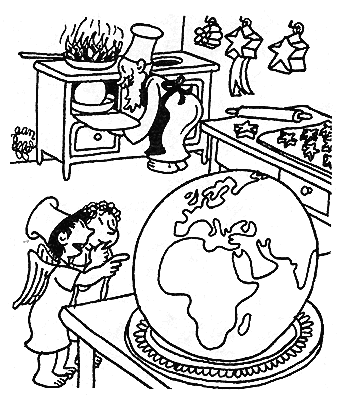 -Коронное блюдо шефа – сверху корочка, внутри горячая начинка.Эти строки я пишу аккурат в Великий пост. И мне сейчас приходится видеть массу примеров ханжеского отношения людей к нему. Недавно одна моя знакомая принимала гостью, которая держит пост. И вот она предложила ей вино. И та сказала: «А, давай! Потом замолю грех». Ты, дорогой мой читатель, наверное, согласишься, что этого человека никак нельзя назвать христианином. Нужен ли этот ее пост Богу?Что делает человека добрым христианином?И мне представляется, что для того, чтобы стать добрым христианином, вовсе не обязательно ходить в церковь или иным образом обозначать свою лояльность христианству. Носи в сердце Христа и ты будешь служить ему лучше, чем те, кто истово молится, соблюдает обряды и т.д. Но при этом не преминет подставить подножку ближнему своему. Грош цена тому якобы верующему человеку, который говорит о своей вере в Бога, но при всем при этом делает богопротивные дела. И для Бога действительно намного ценнее тот, кто грешил (как Мария Магдалина), но раскаялся и стал истинным христианином.  Или же блудил и разбойничал (как блудный сын из Ветхого завета), но, осознав свои грехи, вернулся к отцу и искренне раскаялся.#Иисус Христос сказал:"Есть свет внутри человека света,и он освещает весь мир.Если он не освещает, то - тьма.""То, что ты услышишь твоим ухом,возвещай это другому уху с ваших кровель.Ибо никто не зажигает светильникаи не ставит его в тайное место,но ставит его на подставку для светильника,чтобы все, кто входит и выходит, видели его свет."Если человек в какой - то мере развился больше окружающих, если он понял законы, управляющие обществом, то такой человек просто не может не помогать людям  познать эти законы (и наиболее яркий пример, подтверждающий сказанное – сам Иисус Христос). Ибо есть на свете только две настоящие профессии - Ученый и Учитель. И надеюсь, ты понял, дорогой мой читатель, что это не связано с конкретными должностями. Ученым и Учителем может стать любой, кто с интересом и любопытством изучает мир и делится своими открытиями с другими. Если же человек закапывает свои знания внутри себя, то толку и проку от этого не будет ни ему, ни другим.#Иисус Христос сказал:"Если ты будешь позван на пир, никогда не занимай первое место, но займи последнее,ибо возвышающий самого себя унижен будет,а унижающий себя - возвысится."И, действительно, в жизни так и бывает. Тот, кто сам занимает положение, которое он считает для себя подходящим, зачастую бывает  вынужден с позором опуститься ниже - другие люди так не считают и делают все, чтобы поставить этого человека на свое место.  А вот если человек ведет себя скромно и не выпячивает свою значимость перед другими, то люди сами возвысят его.#Иисус Христос сказал:"Если слепой ведет слепого,не оба ли они падают в яму."Рядом с нами, особенно сейчас, всегда очень много людей, которые провозглашают истины, которые призывают идти за ними, верить в то, во что верят они сами. Но ведь это только их убеждение, но не факт. Иисус призывает нас таким образом понять сначала: не слепой ли наш поводырь? не заведет ли он нас в пропасть?Учение Христа распространилось на пол - света из - за того, что в основе своей было верным, правильно освещало реальные взаимоотношения людей между собой и природой. А куда ведут нас эти новоявленные “поводыри”?#Иисус Христос сказал:"Берегитесь лжепророков,которые приходят к вам в овечьей одежде,а внутри суть волки хищные.По плодам их узнаете их.Собирают ли с терновника виноградили с репейника смоквы?Так всякое дерево доброе приносит и плоды добрые,а худое дерево приносит и плоды худые.Всякое дерево, не приносящее плода доброго,срубают и бросают в огонь."Есть прекрасное выражение: "Критерием истины является практика!" Действительно не по словам, а по поступкам, по тем реалиям, к которым они приводят, судят о человеке (или о Учителе, если он берет на себя эту роль). В последнее время нас захлестнула волна оккультизма, парапсихологии, появилась масса новоявленных "гуру". Каждый зовет за собой и обещает золотые горы. Зачастую трудно разобраться - верно все то, о чем они говорят или нет. И мне представляется, что лучший ориентир в этом деле – наследие Иисуса.Посмотри - к чему призывают эти люди, помогают ли их идеи лучше вписаться в этот мир, становится ли тебе и людям вокруг тебя радостнее и легче жить от следования их идеям? Или же тебя зовут в тоталитарную секту, где лишать не только свободы воли, имущества, человеческого достоинства, но и самой жизни? И на основе этого делай выводы о них и их учениях.#Наибольшее негодование фарисеев вызывало выражение Иисуса: "Сын человеческий - господин субботы". Фарисеи считали, что это он говорит о себе и таким образом берет на себя смелость отменять положения Ветхого завета. Но мне представляется, что он этим выражением говорил про всех людей (ведь все мы сыны человеческие) и говорил, что человек сам должен решать - соблюдать ли ему субботу или же есть в настоящее время более важные дела.  То есть опять же в символической форме он говорил о том, что критерием истины, является практика, что религия является служанкой общества. А не наоборот! То есть  Иисус выступал против туполобых ограничений, которым очень часто вынужден подчиняться человек.  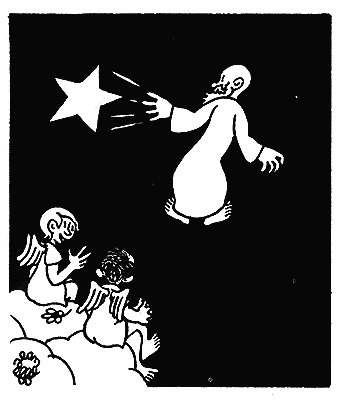 -В нем есть искра божья.Правила пишутся людьми и для людей и им же их отменять, если эти правила стали мешать или же не выполнять свою регулирующую роль.  Это выражение - одно из лучших иллюстраций того, что Иисус был Учителем жизни, но не религиозным фанатиком.Иисус любил жить и не требовал от своих последователей отказа от того, что дает жизнь (еда, вино, участие в праздниках). Таким образом он учил своих последователей жить в этом мире по его законам, жить так, чтобы не мешать своим поведением окружающим, иметь смысл жизни и радоваться ей. Но он при этом предупреждал:"Не бойся плоти и не люби ее.Если ты боишься ее,она будет господствовать над тобой.Если ты полюбишь ее,она поглотит тебя, подавит тебя."Действительно, тело есть инструмент, при помощи которого мы достигаем своих духовно-душевных целей. И оно ни плохое и не хорошее. И, как хороший инструмент оно должно занимать положенное ему место. И все потребности тела сами по себе ни хороши и ни плохи. Они становятся таковыми от отношения человека к этим потребностям. #Иисус Христос сказал:"Входите тесными вратами;потому что широки вратаи пространен путь в погибель,и многие идут ими."То есть Христос сказал нам, что легких путей на белом свете нет, что они  никуда, кроме погибели, не ведут. С английской поговоркой: «Бесплатный сыр бывает только в мышеловке!» кажется все согласны. Но почему-то все равно настырно лезут в эту мышеловку, надеясь, что механизм захлопывания как раз в этот момент заклинит. Людям вообще свойственно выбирать именно легкий путь, им хочется достичь всего с наименьшими трудами.Иисус везде и всегда подчеркивает роль человека в том, что с ним случается. Безусловно доказано, что кроме как через изменение себя, вылечиться или же изменить свою жизнь в лучшую сторону, невозможно.  Тем более обидно, что в настоящее время масса людей очертя голову кинулись за легким здоровьем к разным экстрасенсам и колдунам.  Конечно же, ничего кроме вреда самому человеку и социуму это не принесет.  Надежда на легкое здоровье приведет к тому, что человек может упустить время и болезнь уже ничем нельзя будет остановить.На этом я закончу разбор заповедей Иисуса Христа. Но, наверное, ты, дорогой мой читатель, согласишься, что данный разбор – капля в море. Есть еще очень много его высказываний, что учили и учат людей лучшей жизни в этом мире. Но мне представляется, что вполне достаточно и вышеприведенного анализа для того, чтобы понять грандиозность и универсальность этической системы, провозглашенной Иисусом. Она верно служит людям на протяжении 2000 лет, помогая им обходить подводные камни жизни и постепенно развиваться.Если ты, дорогой мой читатель, согласишься с тем, что идеи Иисуса направлены для адаптации нас в этом мире и нашем личностном совершенствовании, то, наверное, согласишься с моей идеей, что истинной святой троицей христианства являются Вера, Надежда, Любовь. Сравни по порядку - Бог-Отец (Вера), Бог-сын (Надежда), Бог-Святой Дух (Любовь).  Ради того, чтобы они распространились в обществе, Иисус прошел свой Путь до Голгофы.Глава третья, в которой автор постарается представить  Иисуса Христа читателям как человека и  проповедника.Те идеи, что Иисус Христос принес в Палестину, были по - настоящему революционными, не свойственными религиозному и обыденному сознанию людей, среди которых он рос и воспитывался. Для создания своей этической системы он не мог пользоваться только иудейскими источниками – слишком костно было в то время еврейское общество. Он должен был получить свежие идеи из каких - то иных источников. Если ориентироваться на хронологию канонических Евангелий, то вся миссионерская деятельность Иисуса Христа в Палестине продолжалась в течении трех лет.  Но если анализировать только канонические Евангелия, то совершенно не понятно – чем Иисус Христос занимался с 12 до 33 лет. В Евангелиях об этом не говорится. Но есть данные римских историков (Апулей), которые говорят, что Иисус Христос учился в Египте. А в Тибете на одной из скал высечено изображение святого с надписью: Исса. Можно предполагать, что Иисус Христос учился на Востоке, освоил йогу, впитал те идеи, которые там господствовали, и только после этого вернулся в Палестину. И смог синтезировать на их основе принципиально новое для западного мира мировоззрение.Иисус Христос – йог?"Чудеса", на которые он был способен, очень напоминают те результаты, к которым приходят люди, серьезно и  долго  практикующие  йогу. Видимо под влиянием этой практики Иисус стал внутренне гармоничным, что привело к накоплению внутри его организма огромной энергии, которая обычно у людей тратится на компенсацию внутренних и внешних конфликтов. Эта энергия помогала ему исцелять больных, демонстрировать людям чудеса.И когда Иисус пошел с проповедью по Палестине, говоря людям необычные слова в необычной форме, сотворяя по ходу дела различные чудеса, то он был воспринят людьми как долгожданный Мессия. Ведь вся Палестина в то время была пронизана ожиданием Мессии, который по пророчествам должен был силой смести отжившее, воцариться на троне Израиля  и вести людей к новой жизни. Тогда бы они с энтузиазмом пошли за ним. Кто хочет сдвинуть мир, пусть сдвинет себя!Сократ.Трагедия Иисуса (как любого истинного пророка) в том, что люди хотели услышать из его уст то, что ждут сами. Те идеи, что он принес в этот мир, были прекрасны, но люди, что его окружали и слушали, были глухи к ним. Он убеждался, что от него ждут чудес, исцелений, великих знамений, признания своей мессианской роли и т.д., но не программ бытия. 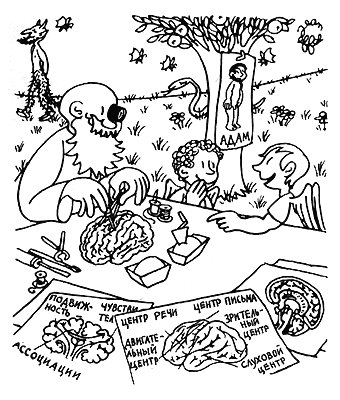 -А вы не потеряли голову, что даете ему разум?Сын Божий или Сын Человеческий?Кстати в канонических Евангелиях Иисус чаще всего называет себя Сыном Человеческим. Если учесть, что ни одно слово он не говорил случайно, то может быть таким образом он давал нам понять, что он не Сын Божий, но человек? что его идеи не от Бога, но от прекрасного понимания природы человеческой, нашего  места и нашей роли в Мироздании? Вставь перед словами “Сын человеческий” слово “настоящий” и тебе, дорогой мой читатель, станет ясно, что скорее всего Иисус имел в виду процесс освобождения от борьбы с самим собой, который позволяет стать настоящим Сыном человека, то есть Человеком!А гармоничный человек становится практически всемогущим, так как его силы не тратятся на самоедство, на борьбу с раздирающими  душу страстями. Но начальные установки полностью извращают восприятие мира. Даже эти слова учениками были поняты как его признание в божественном происхождении. И мне представляется, что Иисус вынужден был взять на себя роль Мессии (Христа).Те люди, что говорят людям ожидаемое ими, на самом деле являются марионетками. И такова судьба почти любого лидера, который в определенной степени становится марионеткой обстоятельств и вынужден играть предписанную ему  роль. Но Иисус был настоящим Учителем, который не поддался на энтузиазм восторженной толпы и не стал старыми методами внедрять новые идеи. Иисус хотел показать людям, что старый  путь не может привести к желаемому. Мне представляется, что он был приверженцем изменения мира через личное самосовершенствование каждого. Он прекрасно понимал, что только через личное преображение человека на основе любви и ненасилия возможно построение Царствия небесного на земле.  Лучший пример использования внешнего давления в свою пользу.Когда внимательно читаешь канонические Евангелия, особенно в современном переложении (о.Александр Мень "Сын Человеческий"), то видишь, как постепенно меняется риторика Иисуса, как он постепенно смиряется с ролью Мессии. Умнейший человек, прирожденный психолог, он прекрасно знал свой народ. Если бы Иисус прямо сказал им, что он не Мессия, то был бы тут же отринут.И, в конце концов, Иисус понял, что придется ради великого дела - внедрения в массы адаптивных идей - пройти этот путь до логического конца. Но каждый раз, как только это было возможно, он подчеркивал свою человеческую сущность. И каждый раз, как только это было возможно, он нарушал сценарий, который его вынуждали играть. Он исподволь, потихонечку начал облачать свои мысли в теологическую оболочку. Иисус нашел прекрасную форму подачи своих идей, когда при внешне религиозной форме, они помогали адаптации людей в этом мире. Иисус был гениальным психологом и четко представлял себе, что его идеи могут быть приняты только в теологической оболочке, что иная форма их будет отметена с порога. Ведь люди, что его окружали, просто не мыслили себя без Бога.Что придает силу проповеди?Несколько примеров чрезвычайно удачно и эффективно проведенных “рекламных компаний” в истории Человечества мы все прекрасно знаем (Будда, Христос, Магомет, Махатма Ганди). Они дали великолепные ПРИМЕРЫ соответствия своих действий своим высказываниям. А также их соответствия реальным законам бытия. Они показали, что изменить мир можно только своим примером. Можно излагать перед приверженцами абсолютные истины и таким образом зарабатывать у них авторитет. Но они будут пустым сотрясением воздуха для людей, если реальное поведение проповедника будет отличаться от декларируемого. С моей точки зрения самой главной заслугой  Иисуса Христа является то, что он пожертвовал собой ради тех идей, которые проповедовал. До него и после него была масса разных проповедников, которые проповедовали свои идеи перед людьми. Но они на поверку оказывались просто мелкими эгоистами и трусливо сбегали, как только жизнь начинала испытывать их на "вшивость". Они бросали на произвол судьбы людей, последовавших за ними, и предавали идеи, о которых они так страстно проповедовали в более спокойное время.  Вообще, истинное лицо человека открывается именно в периоды испытаний.Самый величайший подвиг планеты?Когда я читал место в Евангелиях, где описывалось борение Иисуса в Гефсиманском саду, я понял, что в этот момент он совершил свой главный подвиг, увенчавший его жизнь и сделавшей его Богом для миллиардов людей. И мне представляется, что эта его победа над плотью, по своей значимости намного выше, чем сама его миссионерская деятельность. Хотя, конечно же, без нее этот подвиг вряд ли стал бы экстраординарным событием, во многом изменившим историю планеты.В канонических Евангелиях прекрасно описано как он страстно молил Отца, чтобы эта чаша миновала его. Он с тоской обращался к Отцу и просил его помочь подавить буйство плоти, не желающей умирать. Ведь он прекрасно знал, что если поддастся ее императиву, если сейчас сбежит, то погубит все, во что верил, к чему призывал. И, конечно же, ему, как любому живому человеку в этот момент было очень трудно. Но он победил свою плоть! И возложил себя на алтарь развития Человечества как необходимую и неизбежную жертву. Он знал, что вот-вот придут римские стражники и его отдадут на растерзание фанатикам. И вместо того, чтобы спастись, наоборот стимулировал развитие событий именно в этом направлении. Во время Тайной вечери он преломил хлеб, обмакнул его в вино и отдал Иуде со словами: «Делай то, что должно делать!» Иисус СОЗНАТЕЛЬНО отдал себя на заклание!Конечно же, Иисус был искренне верующим человеком (тогда большинство людей даже не представляли себе, что это такое – атеизм). Только, как мне кажется, его вера была очень похожа на религию разума, которую в настоящее время (да, наверное, и во все остальные времена) исповедуют интеллектуалы.  Во всяком случае, анализ его высказываний позволяет сделать такой вывод. 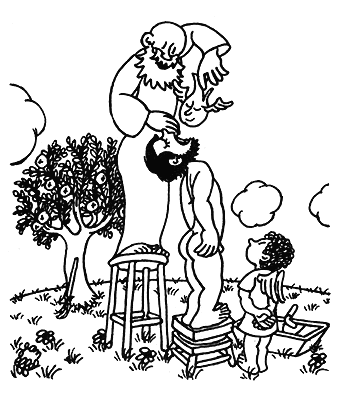 -Душу, пожалуй, дам ему с возвратом.Диссидент еврейского народа?Евреи считали, что Мессия должен быть воином. Но Иисус Христос проповедовал любовь, ненасилие и предпочел умереть на кресте, рядом с разбойниками. И великое счастье Человечества, что он оказался достойным той роли, которую выбрал. Он был настолько огромен как личность, его идеи были настолько жизненны и значимы, что он, не желая этого, блестяще сыграл роль Мессии. Его по достоинству можно назвать Христом - он действительно разрушил старый мир, он действительно основал на земле Царство, но не Божье, а Царство Добра, Любви, Равенства и Справедливости. Он действительно стал Богом, но только не для отринувших его евреев, а для всего мира.И если ты, дорогой мой читатель, не можешь молиться ему, как Богу, молись ему как Человеку. Он вполне достоин этого!Обращение к верующим.Этот анализ заповедей Иисуса Христа проведен мною, конечно же, не для истинно верующих людей. Вы верите, и я очень завидую вам. И вам мой анализ не нужен. Это написано для тех, кто по тем или иным причинам остался без Бога в душе, но чрезвычайно нуждается в нем.Нет победителя сильнее того, кто смог победить себя.Г.Бичер.Я обращаюсь к тем людям, которые стоят на позициях ортодоксального прочтения христианских текстов. Проявите терпимость, и не критикуйте изложенную здесь позицию. Ведь Христос учил людей терпимости. Самое важное не то, чтобы люди придерживались тех догм, которые они считают священными. Самое главное, чтобы та искра, которую дал Иисус, воспламенила сердца всех тех, кто прикоснулся к его мудрости. Не важно - соответствует ли это догмам. Важно чтобы идеи Христа жили в сердцах людей и проявлялись в их поведении.   	Если мыслить современными категориями, то Христос был гениальным психологом и великим психотерапевтом с несомненными мощными экстрасенсорными способностями, который пожертвовал своей жизнью ради распространения в социуме своих идей. В настоящее время его пример не дает покоя многим новоявленным "мессиям" и они тоже также,  как и он, лечат людей.  Но принципиальная разница между Иисусом и этими "чудодеями" заключается в том, что лечение и исцеления применялись Иисусом для утверждения веры; это было средство достижения цели, но никак не самоцель. Понятно, что если проповедник обладает удивительной силой, то и его идеи будут приняты намного более благосклонно.  Наши же современники делают это чаще всего ради денег, славы, занятия особого положения. Но они даже на йоту не могут приблизиться к тому, что сделал Иисус.Где укрывается дьявол?Давным-давно я слышал байку о том, что есть на белом свете Евангелие от Дьявола. Я сам его не читал, но те люди, которые с ним имели дело говорили, что оно практически идентично каноническим. Но в нем смещены акценты. Где-то что-то сказано немножечко по-другому, где-то то же самое, что есть в канонических Евангелиях, подано по-другому и…из кошки получается мышка! Вот это и есть самое главное в любой этике. Вроде ты принимаешь основные постулаты, но не согласен с нюансами. И кое в чем поступаешь по-другому. И попадаешь в лапы к «дьяволу»! Таким образом, в нюансах – все. Дьявол кроется в мелочах!Основным в морально-этической системе Иисуса Христа является отношение к насилию. И в своей книге «Карнеги по-русски или Азбука разумного эгоиста» я описываю ПРИНЦИПЫ безнасильственных взаимоотношений в обществе на основе заповедей Иисуса Христа. И если ты, дорогой мой читатель, начнешь жить по принципам безнасильственности, которые провозгласил Иисус Христос, ты придешь к Богу.Часть вторая.Религия как социальный институт. Глава четвертая, в которой автор постарается разобраться: Зачем религия нужна обществу и что она из себя представляет в этом контексте. 	Ты, дорогой мой читатель, наверное, теперь согласишься с тем, что религиозные системы видения мира созданы не для забавы, что они играют важную роль в обществе. Если они существовали многие тысячелетия, то были жизненно необходимы для развития.  И до настоящего времени играют огромную роль. Наука и религия являются чрезвычайно важными компонентами общества. Наука является самым мощным инструментом получения сведений о мире, а духовность необходима как источник смысла нашей жизни. И несомненно, что религиозность является одной из самых повелительных сил, движущих человеческую историю и культуру. Трудно вообразить, что это было бы возможно, если бы религия была полностью искусственным образованием. Ясно, что для того, чтобы оказывать столь мощное влияние на ход человеческих дел, религия должна была отражать подлинную и глубоко укоренившуюся сторону человеческой жизни.Цель оправдывает средства?К большому сожалению для людей, желающих видеть этот мир идеализированным, всегда и везде любые дела (и, естественно, религиозные в том числе) делали люди со своими потребностями и желаниями. Они успешно создавали системы управления и системы оправдания согласно этим своим потребностям. Поэтому мы и видим, что в истории религии не все гладко, не все по теории.Образ Бога, которым оперируют многие люди, был навязан нам мировыми религиями. Понятно, что такой образ помогает им удерживать прихожан со всеми вытекающими последствиями. Церковь - институт, который работает не только на цель, ради которой был создан, но (как всегда у людей) в значительной степени занят и своим обслуживанием.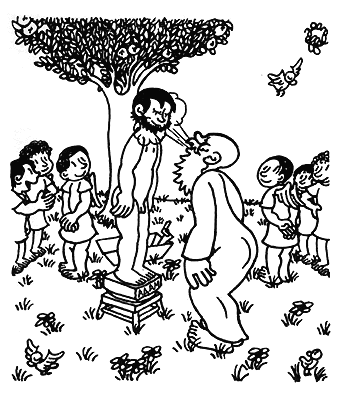 -Вдохнуть жизнь просто. Набрал воздуху побольше и готово!Христианская церковь (как социальный институт), рисуя апокалиптические картины, грозя, что спасутся только истинно уверовавшие, преследовала свои узко - эгоистические цели. Она таким образом привлекала к себе прихожан. И это, конечно же, было насилием при помощи запугивания. Но та система видения мира, что была создана Иисусом, категорически не принимала насильственного внедрения в сознания людей. Церковь создана людьми и должна служить людям. Но в истории масса таких примеров, когда последователи в значительной мере извращали смысл основоположника какого – либо течения. Главное – хороший фундамент!Но, к счастью, великие религии потому и называются великими, что первоосновы, что были заложены отцами - основателями, были настолько адаптивными, настолько хорошо подходили обществам, которые приняли эти религии, что даже дилетанты - последователи не могли извратить эти принципы. Они были очень просты, доходчивы и в значительной степени подлежали только однообразной трактовке. Потому и сыграли эти религии свою роль в истории цивилизации. Но мы знаем, что почти не бывает так, чтобы ребенок вырос и не переболел той или иной детской болезнью, а в подростковом периоде не маялся той или иной дурью. То же самое происходило и с христианством.Лень - это мать. У нее сын - воровство и дочь - голод.В.Гюго.Учение Христа прекрасно отвечает двум потребностям людей: дает перспективу на будущее и великолепно организовывает общество. Христианство жгло на кострах инквизиции ученых и колдунов. Но оно же их и порождало!Как  теория становится практикойВозьмем, к примеру, христианский великий пост. В это время нельзя есть животную пищу. Это нельзя назвать требованием, оторванным от жизни. Действительно, отказ  на некоторое время от животной  пищи приводит к очищению организма, освобождению от накопившихся шлаков. Во-вторых, ко времени великого поста осенние запасы мяса кончаются, а оставшиеся животные должны дать летом потомство. Их нельзя трогать. Таким образом, великий пост чрезвычайно мудрая и практичная мера религии, направленная на оптимизацию жизни людей.И, наверное, одно из самых  больших достижений христианства, которое в значительной   мере способствовало развитию и утверждению его как   мировой религии, - это отношение к женщине - матери и к институту  брака.  Мы видим, что женщина - мать в образе Марии изображена  на очень многих христианских иконах, ей поклоняются как богине. Естественно, это отношение к Богородице исподволь распространилось на всех женщин,  что способствовало и здоровью популяции и тому, что вырастали полноценные в психологическом плане дети. Мы не рабы? Рабы не мы?То есть в основе христианского отношения к женщине лежали очень адекватные установки, помогающие развитию популяции. Я не думаю, что это было специально задумано отцами церкви, но если бы этого не было, то обожествление женщины с младенцем обязательно надо было придумать. Что может дать ребенку женщина, находящаяся на положении рабыни? Будет ли от нее передаваться на ребенка аура мира и любви, если об нее вытирают ноги? У рабов рабские психология и философия! Только женщина, находящаяся в обществе на уважаемом месте, практически на уровне богини, может внедрить в своих детей радость жизни, любовь к ближним и стремление к совершенству. И мы видим воочию, что общества, где женщина находится на уровне раба и полностью бесправна, являются очень жесткими и люди, живущие в нем, отличаются большей жестокостью и коварством. То же самое можно сказать о христианском отношении  к браку. Чертог брачный называется святое святых, развод считается грехом. Такими высказываниями Иисус ставил преграду на то, что вредно для развития общества (особенно это было важно в  то время). Ведь  мы прекрасно знаем, что развод родителей очень тяжело переживается детьми, оставляет след на всю жизнь в их психике и таким образом практически калечит их, вызывая у них появление чувства ущербности.  Если бы развод в те времена был разрешен, то это неизбежно бы в конце концов привело  к хаосу в социальных отношениях.Как облегчить душу по-христиански?Чрезвычайно интересным для понимания роли религии в обществе является институт греха в христианстве. Это система запретов, которая позволяла бороться с отклоняющимся поведением людей, направлять их в сторону созидательного труда. Человек во время исповеди приносит покаяние и таким образом снимает груз  со своей души. Ведь человек несовершенен и неизбежно совершает те или иные ошибки. Надо делать из них выводы и никогда их не повторять! Все, что с нами случается, есть испытания, на основе которых мы должны делать выводы и двигаться вперед к совершенству и гармонии в душе. Если же человек  застрянет на стадии самобичевания, то ничем хорошим это для него не кончится. Поэтому и было придумано отпущение грехов.  Это, кстати, хороший пример, который доказывает, что Бог, если он есть и он создал все сущее, добр и делает это не для наказания, а для того, чтобы стимулировать наше личное самосовершенствование. Если принять мысль о том, что божьи заповеди были даны нам для того, чтобы обеспечить наше развитие, то грех - это неадекватные, неадаптивные поступки, которые мешают или могут помешать развитию Материи в долговременной перспективе.Сатана – слуга Бога?Человек должен знать, что за свое положительное поведение он будет очень щедро награжден. А невыполнение религиозных предписаний приведет к очень жесткому наказанию после смерти. Для этого были созданы институты Ада и Рая.  Идея Рая и Ада в христианстве является определенным манипуляционным якорем, т.е. понятием, которое позволяет направлять поведение людей в желаемое русло.  Эти понятия помогают людям получить перспективу не только в жизни, но и после смерти.  Образы  Бога и Сатаны,  с моей точки зрения, являются персонификацией самых лучших и самых худших качеств, свойственных людям. Это  метафоры, которые помогают нам в образах увидеть то, что творится внутри нас. И наше естественное отвращение перед Сатаной заставляет нас отказываться от всего сатанинского. 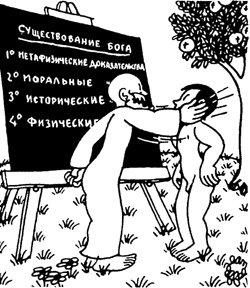 -А это доказательство самое веское!Таким образом, религиозная система стимулирования развития общества имела все рычаги воздействия на общество и весьма эффективно ими пользовалось.Религия – кнут и пряник Человечества?На основе анализа мы можем сделать вполне обоснованный вывод о необходимости религии как стабилизирующего фактора в человеческом обществе.  Можно сказать, что, религия является определенной системой внедрения этических норм через религиозность. Люди, не имеющие того или иного уровня религиозности, зачастую оказываются без целей к существованию и в результате становятся или только потребителями или же преступниками.Религия дает самое главное, что нужно человеку - цель и смысл его жизни, перспективу на будущее и надежду на лучшую долю.  Это главное, что заставляет людей верить в то, что было бы невозможно объяснить, но что объясняет все необъяснимое в этом мире.Нужно, чтобы человек понял, что он творец и хозяин мира, что на нем ответственность за все несчастья земли и что ему же принадлежит слава за все хорошее, что есть в жизни.Р. Роллан.Религию также с полным основанием можно назвать предтечей современной психологии и психотерапии. Она и сейчас на своем уровне и для тех, кому она нужна, помогает лучше адаптироваться к этому миру. Религия и церковь являются определенными социальными механизмами, обеспечивающими развитие общества. Любая религия выполняет социальный заказ общества, являлась идеологией развития. Религия является общественной надстройкой, шестеренкой в механизме движения общества. И чем сложнее становится этот механизм, тем сложнее и изощреннее становятся системы религиозного объяснения мира. Религия компенсирует издержки развития для людей, помогая им вписываться в это дело наилучшим образом. С моей точки зрения религия является самым мощным и  универсальным стабилизатором социальных взаимоотношений среди всех подобных общественных механизмов. Христианство в этом плане, как зрелая религия, сделала действительно огромное дело для цивилизации.  К чему приводит догматизм и служение Мамоне?Мне представляется, что то, что случилось с нашей страной в период 70 - ти летнего разгула атеизма, во многом связано с догматизмом и слишком большой включенностью большей части православного духовенства в мирские дела. И на самом деле революция 1917 года была не антимонархической, а антиправославной.Православие порочно по причине своего сотрудничества с властью. Это проявилось еще в 17 веке, когда большая часть православного духовенства ушла под сень государства, став своеобразным министерством пропаганды. И пока империя была в силе, в силе были и ее чиновники. Но вместе с отжившим режимом была сломана и пропагандистская машина. Иначе очень трудно понять, почему крестьяне с таким упоением “срубали головы церквам”. В тех местах нашей страны, где большим влиянием пользовались католичество или же ислам,  - ткань общества и культура сохранились, в значительно меньшей степени пострадав от коммунистической идеологии.Православная этика является наиболее архаичной среди христианских религий. Она по своей природе против технического прогресса. Не способствует труду, не ориентирует людей на непрестижные профессии. Она явно ориентирована против богатства, хотя ее храмы утопают в варварской роскоши. И вот результат: среди всех христианских стран наиболее бедные – православные. И коммунизм прошел огнем и мечом через ВСЕ православные страны, почти не затронув мусульман и католиков.               Глава пятая, в которой автор разберется в глубинных основах стремления людей к  религии.Если ты, дорогой мой читатель, когда - либо задумывался над вопросами религии, то, возможно, заметил одну очень важную вещь. В истории планеты не найдены достаточно длительные периоды времени, когда люди жили бы без той или иной формы религии. На примитивном уровне они поклонялись деревьям или солнцу. Затем (а, может быть, и одновременно) они стали обожествлять животных. Естественно, эти представления были настолько же примитивными, насколько примитивны были люди в то время. Но по мере их развития эти верования становились все более изощренными. Религия - витамин развития?История развития религии  - история развития Человечества.  Чем менее понятливыми были люди, тем более жесткие императивы они получали и тем меньше им объяснялось. И чем “взрослее” становились люди, тем более сложные программы они получали. Это обеспечивало максимально плавное развитие цивилизации, постепенный отказ от грубо - примитивных форм взаимодействия между людьми. На каждой ступени своего развития люди создавали себе такого Бога, какой был им нужен в то время. Образ Бога в глазах людей менялся по мере их психологического взросления.  Людям, живущим даже в настоящее время на уровне каменного века, вполне достаточно шаманизма. Это религия "детского" периода развития Человечества (и людей, стоящих в настоящее время на детском этапе объяснения мира).  Религия прошлого - подростковая религия?Следующим логическим этапом развития религии как социального института явилась Ветхая церковь. Это "подростковая "религия (религия людей, видящих этот мир и живущих в нем как "подростки").  А подростки чаще всего бредят культом силы и  исповедуют принцип:  око за око, зуб за зуб.  Подростки  склонны к чрезвычайно жесткому группированию, когда окружающий мир делится ими только на своих и чужих. 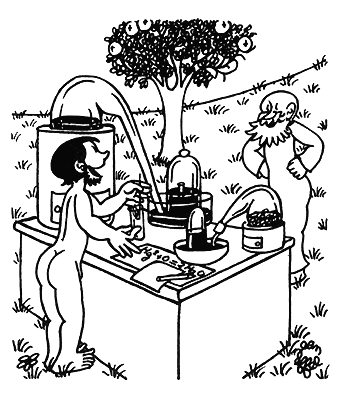 -Ничто не исчезает и ничто не появляется из ничего.-И это ты мне говоришь?Давно известно, что подростков нельзя контролировать так, как в детстве, им надо давать определенный уровень свободы – не больше и не меньше необходимого. Но они еще настолько неразумны, настолько не развиты, что могут наломать много дров.  Поэтому их надо длительное время в той или иной степени контролировать. Но при этом давать и определенный уровень свободы. Ветхая церковь и общество, которое оформилось в древней Палестине под ее влиянием, полностью соответствовали этому требованию. Это были «подростковые» общества, которые требовали к себе и отношения, как к подросткам. То же самое можно сказать об исламе.Но люди постоянно развиваются ко все более сложным формам взаимодействий с окружающим миром. Мы постоянно познаем этот мир, накапливаем знания и на их основе строим свое материальное благополучие, обеспечивая и свою безопасность и еще более быстрое дальнейшее развитие по лестнице эволюции. И настало такое время, когда люди созрели до понимания иных принципов взаимодействий между собой.  Сообщества людей стали более "умными" и в них появилась почва для  рождения и развития новых идей. Они поняли, что культ силы не может дать абсолютную защиту, а принцип "око за око, зуб за зуб" не верен в своей основе. Таким образом можно предполагать, что скорее всего не Бог создал человека по образу и подобию своему, а человек все века создавал Бога по своему образу и подобию, тому, который у него был на то время. Переход количества в новое качество?Две тысячи лет назад во всем мире люди созрели для того, чтобы описывать мир вокруг себя более цельными категориями. К этому времени люди созрели для перехода от родо-племенных отношений к национальному самосознанию. А это неизбежно приводило к освобождению личности от оков традиции.Исторически почти в одно и то же время, называемое некоторыми учеными "стержневым", в разных странах практически одновременно появились великие Учителя - реформаторы:  Иеремия, Заратустра, Будда, Конфуций, Сократ, Аристотель, которые начали учить людей Новому. Последними в этой великой плеяде появились Иисус Христос и Магомет. Наверное, ты, дорогой мой читатель, согласишься, что далеко не случайно они проповедовали практически в одно и то же время.  Ведь ни одна великая личность не формируется сама по себе, в отрыве от окружающего.  Они впитывают в себя весь окружающий мир и перерабатывают эту информацию по - новому, обнажая для всех остальных основные тенденции развития, оформляя их в понятных для большинства людей концепциях. Человечество благодаря их усилиям получило мощнейший импульс к своему дальнейшему развитию на целых две тысячи лет вперед.Те верования, которые появились на основе учений этих Учителей Человечества быстро и практически повсеместно вытеснили примитивные верования. И мы должны твердо усвоить, что это далеко не случайный процесс. Если христианство распространилось на пол-света, то это значит, что оно наилучшим образом соответствовало потребностям данных людей, помогало им строить гармоничные отношения внутри популяции, жить в данном конкретном мире с наименьшим сопротивлением. И все остальные религии, которые относят к великим (буддизм, иудаизм, мусульманство), тоже наилучшим образом подходят тем популяциям, которые их себе выбрали.Каждому свое?Есть несомненная связь между образом жизни людей и религиозными постулатами, которыми они руководствуются. Мусульманство восприняли молодые нации с мощным темпераментом и тенденциями внешней агрессии. Практически ни одна северная нация (даже Испания, в которой арабы владычествовали длительное время) не восприняли ислам. В случае, если какая - то религия не соответствовала темпераменту нации, она сбрасывала ее вместе с военным давлением. Например, Индия практически не восприняла христианства. И это глубоко закономерно. В Индии, где можно ничего не делая, лежа под пальмой и срывая плоды, чтобы насытиться, неделями жить, просто не нужна такая религия. Там прекрасно прижился буддизм, который проповедовал социальную пассивность. А борьба с окружающей средой, которой были вынуждены заниматься северяне, закаляла их, делала более активными, внося в их национальные характеры необходимость постоянного исследования окружающего мира, т.к. это обеспечивало безбедное будущее. Вследствие этого на севере развилась настоящая, большая наука.Стимул – все!Люди становятся чрезвычайно жизнестойкими тогда, когда они знают - зачем живут и имеют важную, личностно значимую, цель в жизни. Например, у меня как-то лечилась одна пожилая женщина, которая ходила ко мне на прием как на работу. Она была пенсионеркой и страдала от массы неприятных болезненных симптомов. Я применял для ее лечения все известные мне методы и способы психотерапии. Но все мои усилия, направленные на ее выздоровление, уходили - как вода в песок. После сеансов ей на какое-то время становилось лучше, но потом все симптомы возвращались. И я не чаял – как от нее избавиться. Но через некоторое время она сама куда-то исчезла из поля моего зрения. И вот однажды я увидел ее на улице с двумя авоськами, целеустремленно и быстро шагавшей по улице. Конечно, мне стало интересно - что с ней произошло такое, что придало ей такие силы. Оказалось, что ее сын и сноха погибли в автокатастрофе и у нее на руках остались двое внуков......Конечно, не дай Бог любому человеку пережить такое в жизни! Но вот эта жестокая необходимость заставила ее забыть о проблемах со своим здоровьем - ведь надо вырастить и поставить на ноги внуков.Измениться не может никто, но стать лучше может каждый.Э. Фейхтерслебен.То есть, люди добиваются чего-либо в жизни и остаются энергичными на длительное время только в том случае, если у них есть смысл жизни. И очень важно, чтобы эта цель была ТРАНСЦЕНДЕНТАЛЬНОЙ. Я применяю здесь этот термин в том смысле, что эти цели не должны быть связаны только с обеспечением своего собственного выживания, но должны выходить за пределы жизни человека. Если этой трансцендентальности в действиях человека нет, то он очень быстро теряет смысл жизни и приходит к краху всех своих начинаний.К человеческому через животное?Люди столетиями поддерживали себя в тонусе мыслью, что за все труды и страдания в этой жизни они получат благодарность в загробной жизни. И это помогало им жить, развиваться и сопротивляться деструктивному влиянию окружающей среды. 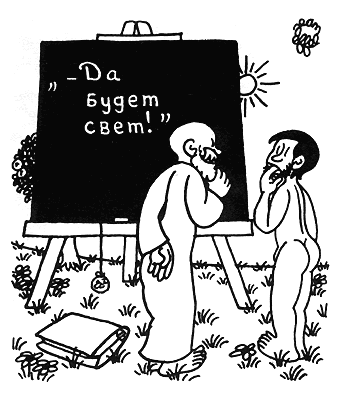 -Начнем с изучения классиков!И эта вера в загробную жизнь, вера в то, что деяния в этом мире зачтутся в ином, помогала многим поколениям людей подавлять в себе животные начала и развивать в себе ЧЕЛОВЕЧЕСКОЕ. И многие века религиозность давала людям чувство смысла своей жизни. Но в современном мире религия давно утратила ту власть, которую имела на предыдущие поколения людей. В настоящее время очень многие люди выросли из этих “штанишек”.Для людей 20-го столетия, которые силой своей мысли давно уже вышли за пределы “хрустальных небес”, в которые священнослужители закрыли наш мир, религиозное объяснение  кажется смешным. Мы видим своими глазами великолепные результаты научного подхода к решению проблем. А  духовность в наше время больше ассоциируется  с личностным развитием, чем с церковью. То есть те формы религиозности, которыми люди пользовались в течении тысячелетий, воспринимаются большинством людей в настоящее время как архаичные. В. Франкл, один из самых крупных западных психологов, говорил, что вера в сверхсмысл своей жизни имеет огромное психотерапевтическое и психогигиеническое значение. Подобно истинной вере, основанной на внутренней силе, такая вера делает человека гораздо более жизнеспособным. Для такой веры, в конечном счете, нет ничего бессмысленного. Ничто не возникает “напрасно”, ни одно действие не остается необъясненным. Ни одна великая мысль не может пропасть, даже если она была “унесена в могилу”. Он считал, что согласно этому закону ни одна драма или трагедия  внутренней жизни человека никогда не проходила впустую, даже если она разыгрывалась втайне, не отмеченная, не прославленная ни одним романистом.Зачем людям нужна религия?С моей точки зрения есть несколько очень важных моментов,  которые обуславливают необходимость для людей той или иной степени религиозности. Во-первых, мы прекрасно понимаем, что этот мир не может существовать без связующей идеи - иначе просто-напросто наша жизнь не имела бы никакого смысла. Мы интуитивно чувствуем, что мир не мог появиться так просто, как говорит материализм. Мы понимаем, что должна быть какая-то сила, которая запустила этот процесс. Поэтому нам противна грубо - материалистическая картина развития этого мира. И, во-вторых, человеческий разум категорически не может смириться с мыслью о том, что после смерти физического тела его “Я” тоже бесследно исчезает. Наверное, ты, дорогой мой читатель, согласишься с тезисом, что все мы психологически бессмертны, то есть для нашего “Я” мысль о растворении в небытие после смерти физического тела, совершенно не приемлема. Ведь подсознательно все мы бессмертны: “Там где Я, нет смерти, а там, где смерть, нет меня!” И мне представляется, что это далеко не случайно, что мы не имеем прямых доказательств, но интуитивно чувствуем, что сознание не просто продукт деятельности нервных клеток, но какое-то определенное образование, которое развивается по определенным законам. Каковы эти законы – пока трудно сказать, но они, безусловно, есть! Религия - самое первое изобретение человека?Самая универсальная и долгоживущая концепция, созданная Человечеством  - идея создания  мира Богом.  Каждый раз, когда предки встречались с необъяснимыми для них явлениями, они говорили себе примерно следующее:“Бог создал все это, он закрутил всю эту карусель и, наверное, у него для этого были серьезные основания.  И не надо ломать себе голову по этому поводу.”  То есть получается, что концепция Бога дает ответы на те вопросы, которые я привел в начале своего повествования, ничего на самом деле не объясняя. Это был очень хитроумный ход наших предков: «Раз я не могу этого понять, то, для того, чтобы не мучиться, сброшу-ка я ответы на эти вопросы на совесть  Бога! И тогда, когда передо мной встанет один из тех вопросов, на которые я не могу найти ответа, я скажу, что это богово. А пути господни неисповедимы». А может, обойдемся без Бога?Потом некоторые из людей решили все-таки найти реальные ответы на эти вопросы и при этом обойтись без Бога. И в обществе и в науке начали развиваться концепции, в которых не было места Богу. Но и они не были совершенными. Атеистическое объяснение мира, как я говорил выше, на самом деле тоже ничего не объясняет. То же самое произошло и в области социальных наук. Например, коммунистическую идеологию можно вполне обоснованно назвать религией без трансцендентальности. Поэтому она и не имела никаких перспектив для укоренения в этом мире. И, не смотря на привлекательность своих постулатов, потерпела сокрушительный крах. Коммунистическая идеология на самом деле является «уродливым дитя» христианства. Его творцы взяли основные идеи христианства (вспомни моральный кодекс строителя коммунизма и сравни его с Нагорной проповедью Иисуса Христа), лишили их трансцендентального смысла и в таком виде подали миру, в котором тогда распространился атеизм. И это было с восторгом принято достаточно большим количеством людей! Правда, колосс оказался на глиняных ногах! И рухнул в историческом масштабе чрезвычайно быстро. А вот системы трансцендентального “коммунизма” (христианство, ислам, буддизм, иудаизм) распространились очень широко. И здравствуют в течение тысячелетий!Понятно, что пустая идея, не имеющая под собой никакого основания, очень быстро была бы отправлена людьми на свалку истории.  Но идея наличия Бога и создания им этого мира живет на планете тысячелетия. Из этого можно сделать вывод, что она основывается на чем - то вполне реальном. И не только на человеческом желании найти себе покровителя, который облегчил жизнь.Я считаю, что религия является одним из самых гениальных изобретений, которые сделало Человечество. Она сыграла огромную роль в развитии Человечества. Но в настоящее время объяснение через то, что Бог создал все, находящееся вокруг (да и людей в придачу к этому) и что он знает - зачем все это нужно, людей уже перестает удовлетворять. Поищем пятна на Солнце?Пытливый ум человека, который развился на основе научного метода познания мира, находит в этой картине логические несуразности. Например, вот одна из них. 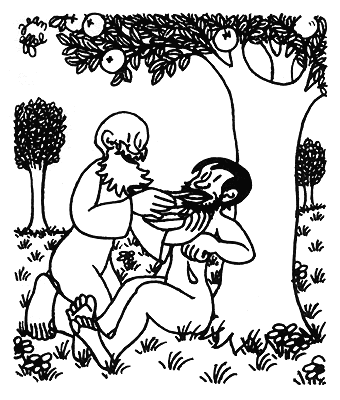 -Одну ложку за папу…еще одну ложку за папу…и еще одну – тоже за папу!Если Бог создал этот мир, придал ему энергию и таким образом запустил бесконечное движение всего видимого, то напрашивается вопрос: “А кто создал Бога? А откуда он взял энергию? А зачем ему это было нужно?” И даже если на эти вопросы будет найдет ответ, то тут же возникнет следующий вопрос: «А кто создал того, кто создал Бога?» И этот процесс будет бесконечным!И понятно, что объяснение появления и развития этого мира через промысел божий, на самом деле не является объяснением, но только вспомогательной мерой, которая позволила снять с “повестки дня” эти проклятые вопросы, на которые долгие века у людей не было возможности найти логически непротиворечивые ответы. Поэтому надо найти такие ответы на эти вопросы, которые не будут иметь логических противоречий. И единственным логически непротиворечивым ответом является то, что жизнь является функцией Материи, которая через людей познает сама себя. Может ли Бог сотворить чудо?И давай, дорогой мой читатель, не будем сейчас ломать копья, споря о трансцендентальности Бога. Мне представляется, что что-то, что обладает СВОЙСТВАМИ Бога, во Вселенной есть. Оформлен ли он в виде живого существа или же это определенная функция Материи – не так важно. Поэтому давай, дорогой мой читатель, будем понимать под этим словом каждый то, что ему больше нравится. И попробуем порассуждать о смысле бытия с точки зрения создания этого мира Богом.Бог, закладывая в людей движущие мотивации, должен был основываться  в своих действиях на тех же законах природы, в которых он живет. Чудо противоестественно и невозможно даже для Бога! Если что-то воспринимается человеком как чудо, то это означает лишь только то, что он еще не дорос до понимания принципов, которые руководят этим явлением. Здесь действуют иные, пока не понятые, законы природы. В любом случае закон неуничтожимости и сохранения материи и энергии должен соблюдаться. Пусть не в этом пространстве, пусть в иных сферах, но энергетический баланс должен соблюдаться безусловно. И если в нашем мире появляется дворец, то его откуда-то надо взять.Хочет ли Бог, чтобы ему молились?И первое, что мне не нравится в том образе Бога, который создала религия – необходимость молиться ему. “Взрослого”, в психологическом смысле этого слова, человека унижает необходимость молиться Богу: “Если он так всемогущ, если  создал все сущее, то неужели  не может заглянуть в мою душу и понять - действительно ли я следую его заветам. Или же только делаю вид? С моей точки зрения молиться Богу - унижать его. Если он настолько всемогущ, то может услышать и понять нас без этого. Наше мелочное почтение ему совершенно не нужно. Он создавал этот мир не ради этого! Это настолько же абсурдно, как если мы создадим условия для интеллектуального развития муравьям и потом будем получать удовольствие от их молитв в храмах, которые они построили для нашего восхваления.Если Бог хочет, чтобы мы выражали к нему верноподданческие чувства как собаки, то есть “лаяли” от радости общения с ним, то это существо настолько примитивно для своего уровня, что является психопатом для себе подобных. Творчество – монополия Бога?И второе, что мне очень не нравится в картине Мироздания, нарисованной религией, это то, что АБСОЛЮТНО все в этом мире создано Богом. Получается, что все открытия, которые совершает человек, души прекрасные порывы, на самом деле являются компиляцией того, что уже создано. В этом случае люди становятся даже не марионетками. Они становятся ничтожными винтиками в громадной машине, созданной Богом не знаю для чего. Эта картина представляется мне просто бесчеловечной!Мне не хочется даже на короткое время задумываться над идеей, что Бог - садист, который создал этот мир только для того, чтобы с удовольствием наблюдать, как мы преодолеваем понаставленные им преграды. Такой мир кажется мне просто - напросто страшным. Мне тоскливо представлять себя подопытным кроликом, над которым некая садистская сила ставит только ей ведомый эксперимент.  В этом случае все, что происходит с нами просто не имеет никакого смысла. Если мы только животные, если мы не имеем бессмертной души, совершенствованием которой занимаемся всю свою жизнь, то наши действия на земле не имеют никакого смысла. А без смысла далеко не уедешь!  А может быть он хороший?Но если мы решим, что Бог – мыслящая часть Вселенной, который создал нас для того, чтобы мы помогали ему в познании и управлении этим гигантским процессом, то наше существование приобретает глубокий смысл. И в этом плане идея Ноосферы дает просто идеальное и логически непротиворечивое объяснение того – в чем смысл существования Человечества. Скорее всего Бог  устанавливал критерии  (грешно-благостно) исходя из каких-то своих планов.  Выходит, что эта шкала служит направлению людей в четко установленные им рамки. Спросим: “Чего же хочет этим добиться Бог?” Все религии, если обобщить их требования и перевести их на обыденный язык, говорят о самосовершенствовании по определенным критериям (в разных религиях они по форме разные, но по сути одни и те же). То есть Бог хочет, чтобы мы развивались все в большей и большей степени. И двигались в определенном им направлении.Предположим, что Бог, создавая людей, ставил перед собой цель взрастить наши души до своего уровня. Возможно, что наш мир - определенного рода  инкубатор, в котором для каждого “Я” создаются уникальные, только ему нужные условия, которые помогают ему максимально быстро “вылупиться “ из яйца Эго. Является ли душа «одноразовым изделием»?И мне представляется, что процесс этого самосовершенствования никак не может уместиться в рамки одной жизни. Если душа бессмертна и если она дается человеку как “одноразовое изделие”, то есть для употребления в одном единственном теле, то из этого догмата христианской церкви выходит неразрешимое противоречие. Если Бог заложил в людей идею развития, но при этом дал очень нечеткие, расплывчатые инструкции по этому процессу, то очень многие люди по факту своего рождения и воспитания никак не могут успеть выполнить желаемое Богом за одну жизнь. И что же будет в этом случае делать Бог? Уничтожать эти ни в чем не повинные души? Посылать их в Ад в наказание за то, что они сделали согласно своей природе (которую, кстати, сам же в них и заложил!)? 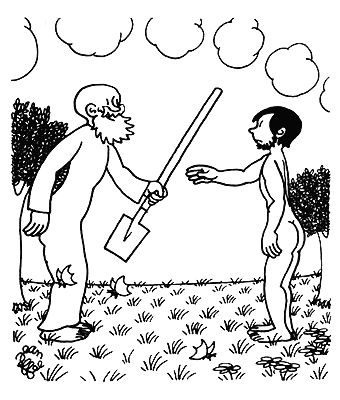 -Бог в помощь!Будет исходить из принципа, что сын отвечает за отца и наказывать ни в чем не повинных людей за прегрешения предков – до седьмого колена? Совершенно не логично со стороны Бога, когда человек предстанет перед ним, наказывать его за те грехи, что он совершил в этой жизни. Ведь он, создавая людей, знал о их животной сущности и о том, что она все равно будет проявляться в той или иной мере.  Как можно наказывать свое творение за то, что сам вложил в него?Круги бытия.Бог пожелал, чтобы люди совершенствовались от абсолютного эгоизма к истинному альтруизму, опираясь при этом на свой эгоизм.  И он дает каждому человеку испытания не для того, чтобы сделать их несчастными.  Но для того, чтобы делая надлежащие выводы из своих ошибок, опираясь на опыт, что приобретает человек при этом, становиться совершеннее.Поэтому, скорее всего, он будет измерять степень развития человека, насколько в нем стало больше человеческого. И, если душа недостаточно развилась, он со вздохом сожаления отправит ее на еще один “круг”, надеясь, что она в результате станет Человеком, но не Зверем. А это равносильно тому, что она становится равной Богу. Можно ли стать Богом?Мне представляется, что этот мир является своеобразным материнским чревом для формирования и вынашивания Богов. Я думаю, что люди растут и развиваются для того, чтобы достигнув определенного рубежа перейти в новое качество и жить в ином мире - мире Богов, равноправным членом. И для того, чтобы прийти к этому результату, человек  должен все в большей и большей степени избавляться от животного в себе и становиться Человеком. И все испытания, которые выпадают на его долю в процессе жизни – не наказание за его “греховность”, а стимулы, которые толкают его на этот Путь. И как только человек начинает понимать эту свою задачу, как только начинает жить по законам, ради которых создавался этот “инкубатор”, с ним перестают происходить случайности. И все обстоятельства жизни начинают способствовать как можно более быстрому его движению вперед.И, действительно, с теми людьми, что твердо стали на путь личностного самосовершенствования, которые начинают твердо следовать законам  межличностных взаимоотношений, не случаются неприятные случайности.  Мне представляется, что все горести и неудачи, которые постигают людей в этой жизни, являются не наказаниями за грехи, но НАКАЗАМИ, которые показывают людям, что их поведение не соответствует замыслу Божьему. Случайностей и немотивированных горестей нет, все они являются своеобразными тестами на человечность и цивилизованность.Мы первые? Или последние?“Инкубатор” периодически обновляет свое содержимое. Как только очередные его обитатели (или большая часть их) вылупляется из “яйца эго” и начинают жить  в мире более высокого уровня, инкубатор освобождается от оставшихся “неперспективных” обитателей (например, при помощи всемирного потопа). Затем в него попадают новые “яйца”, которые проходят свой путь развития и вносят свой, уникальный тип разума в общий поток развития Разума. Вполне возможно, что следующим обитателями этого инкубатора будут дельфины. А может быть крысы!Жизнь сама по себе - ни благо, ни зло: она вместилище и блага и зла, смотря по тому, во что вы сами превратили ее.М.Монтень.Есть Великая необходимость развития, вложенная в людей эволюцией.  Есть народы с определенными темпераментами и менталитетом.  Великая необходимость создает ту систему верований, которая необходима этому народу и на этом этапе развития. Есть огромная совокупность людей, которые в своем развитии добиваются своих целей, идут вперед. Кто-то идет быстрее, кто-то медленнее. Кто-то думает только о себе и в крайнем случае о своих близких, а кто-то обнимает собой весь мир.  Кто-то довольствуется тем, что есть, являясь потребителем, а кто-то не может не творить. Кто-то живет только своим трудом и даже мысль использовать другого для своей выгоды претит ему. А кто-то в первую очередь старается поживиться чужим в любой форме.  Религия помогает хоть как-то управлять всем этим.  Интеллигентный человек равнозначен истинному христианину?Мне представляется, что по настоящему интеллигентный человек не тот, кто носит шляпу, но тот, кто ни в коем случае ради достижения своих целей не принесет вреда другому человеку. Поэтому формальное образование в этом деле не играет никакой роли. Относись с непоколебимым уважением к правам и желаниям других людей, поставь их на тот же уровень, на котором находишься сам и ты станешь истинным интеллигентом. Но разве не этому учил людей Христос? С моей точки зрения истинный интеллигент равняется истинному христианину. Истинный  христианин с моей точки зрения характеризуется не тем - ходит ли он в церковь, знает ли молитвы и придерживается ли религиозных обрядов. Но тем, что понимает и принимает учение Христа, живет согласно его заветам, строит свои взаимоотношения с другими людьми так, как предлагал строить Христос.Исходя из вышеизложенного об истории религии и о причинах, заставляющих людей верить в Бога, ты, дорогой мой читатель, наверное уже понял, что вера в Бога в том виде, в котором ее дают основные мировые религии, есть признак “детскости” и верующих людей и верующей части Человечества в целом. Хотя религия при этом прекрасно организует развитие и “взросление” этих “детей”. А вот стать по-настоящему взрослым человеком религия помочь не может!Часть третьяРелигия будущего.Глава шестая, в которой автор поговорит о борьбе религии и атеизма.Человечество в процессе своего развития накапливало огромное количество фактов, которые зачастую вступали в острое противоречие с господствующими в обществе религиозными концепциями. С развитием цивилизации, накоплением ряда фактов, которые никак не хотели ложиться в прокрустово ложе религиозного видения организации мира, люди вынуждены были искать другие, более соответствующие реальности, объяснения всех этих явлений. 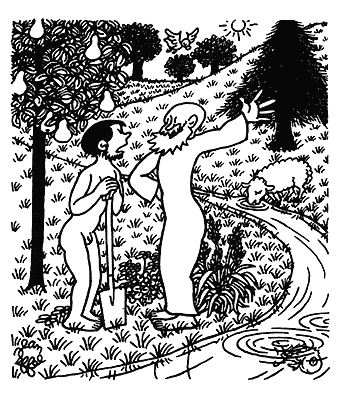 -А как оплата?-Натурой.Одним из  первых мощных конфликтов, который привел людей к мысли, что все не совсем так, как объясняла религия,  является провозглашение системы воззрений Коперника на организацию этого мира, которая на основе непреложных фактов доказала ошибочность системы Птолемея. Новые факты требовали нового осмысления, новых рамок. И, в конце концов, после долгой борьбы, общество было вынуждено принять их и изменить устоявшиеся представления.На место религии с торжеством взгромоздился атеизм, который люди использовали в первую очередь и в первое время как средство борьбы с засильем церкви во всех сферах жизни. И в начале, когда шла жестокая борьба между ним и религией, люди не задумывались глубоко над тем, к чему приводит атеистическое мировоззрение. Что дает атеизм людям?Атеизм много чего дает для социума.  Но по своему определению он лишает человека  жизни после смерти. И в начале люди мирились с этим. Но теперь, в эпоху “победившего атеизма”, современным людям очень тяжело жить именно из-за того, что они утратили эту веру в трансцендентальность своей жизни.Атеизм, объяснил все, что происходит в жизни, без привлечения божественного промысла.  Но он оказался еще худшим явлением, чем религия. Он прошелся железной поступью по душам внимающих ему людей и оставил их у разбитого корыта, без будущего и без надежды. Ведь на самом деле атеизм говорит о том, что ты никто и ничто, что ты пришел из ниоткуда и уйдешь в никуда. А это, наверное, самое плохое, что можно сделать с людьми! Ведь, если человек не имеет надежды, то он и не имеет сил для борьбы за жизнь. Хотя, почти такое же обвинение можно предъявить и религии: ты тварь божья, ты создан им по образу и подобию его и все твои достижения таковыми не являются, но только компиляцией уже созданного им. Картинка тоже достаточно безрадостная! Но религия хотя бы дает человеку надежду на будущее. Атеизм же делает человека одинокой и случайной пылинкой, занесенной злым ветром эволюции на дорогу жизни.В начале было…Мы видим собственными глазами и чувствуем на собственной “шкуре”, что этот мир постоянно находится  в движении. И  в настоящее время не осталось практически никаких сомнений в том,  что он неуклонно развивается от чего-то достаточно простого к все более и более сложному (во всяком случае, это совершенно верно относительно живой природы). И великие ученые давно поняли, что этот процесс идет. Например, Гюйгенс установил принцип, который говорит, что «жизнь есть космическое явление, в чем-то резко отличное от костной материи».А Д. Дана и Д.Ле Конт выявили еще в 1859 году эмпирическое обобщение, которое показывает, что эволюция живого вещества идет в определенном направлении. Это явление было названо Дана «цефализация», а Ле Контом «психозойской эрой».Русский физиолог А.П.Павлов в последние годы своей жизни говорил об антропогенной эре, нами переживаемой. Он подчеркивал, что человек на наших глазах становится могучей геологической силой, все растущей.Но при этом в сознании рядового человека как-то не укладывается атеистическая мысль о бесконечности и вечности Вселенной. Мы не можем сказать точно - почему? - но понимаем, что это не так, что начало времени и конец физического пространства должны где-то быть. Мы понимаем, что пока не знаем ответ на эти вопросы только из-за ограниченности наших знаний. Но ответ рано или поздно будет найден.Идеи могут быть обезврежены только идеямиО. де Бальзак.Нам претит мысль о нашем происхождении от обезьяны. Что-то глубоко внутри нас протестует против того, что разум может развиться только на основе естественного отбора. Кстати, в настоящее время наука нашла ряд очень серьезных фактов, которые опровергают теорию эволюции Ч.Дарвина (во всяком случае, частично, и относительно человека).Мы протестуем против того, что жизнь наша является случайной встречей материнской и отцовской зародышевых клеток, и что, дожив до состояния естественного износа своего тела, мы превратимся в пыль и, в лучшем случае, постепенно затухающий образ в памяти близких людей. Прошло совсем немного времени, и мы вновь подошли к такому рубежу, что даже система Коперника представляется нам не вполне адекватной, т.к. есть вполне солидные основания считать, что все не совсем так, как было им описано.В споре рождается истина?Таковы законы развития, что через некоторое время даже верой и правдой служившие концепции должны уступить место новым воззрениям.  И в 20-м веке пришло время, когда сначала начала уступать религия под давлением фактов, а потом уже и атеизм - под давлением других фактов. И перед многими людьми вновь и с прежней остротой встали те вопросы, которые я привел в начале своего повествования.Как показывает горький опыт противоборства  идей, истина зачастую не принадлежит ни той, ни другой стороне - она находится где-то посередине. Природа очень не любит крайние варианты (это в ней “генетическое” - как встроенный механизм противодействия распространению уродства в любой форме и виде). Она всегда и везде старается придерживаться эклектического, среднего варианта.  Казалось бы, люди уже давно должны были бы понять это, научившись на опыте противостояний, что ни к чему хорошему это никогда не приводило. Я в значительной степени излагаю и историю своих блужданий в поисках объяснения для себя всего этого комплекса проблем. Как современному человеку, родившемуся и выросшему в уникальной для Человечества среде - атеистической, мне очень трудно было поверить в идею Бога.  Ведь она требует акта веры, а это приходит в человека с молоком матери. Знание и вера – Инь и Янь современности.Вообще, я самый настоящий “Фома неверующий”, то есть я ничего не принимаю на веру. Я был воспитан в условиях, когда плоды торжествующей науки заполнили весь мир, и сделали его в тысячи раз более удобным для жизни, чем тогда, когда люди жили только на основе веры. 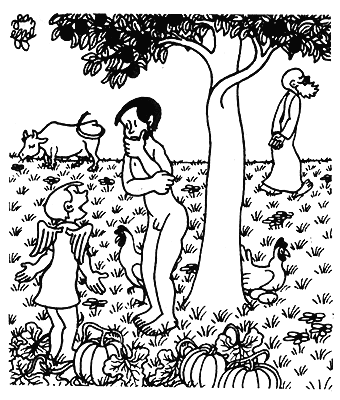 -Еду и питье вы имеете. А зарплаты не будет – ведь вы работаете на отца.Естественно, я в своих поисках ответов на экзистенциальные вопросы не мог не попробовать “на зуб” все религиозные постулаты. И многие из них мне пришлось переоценить, лишив их трансцендентального смысла.Я не мог поверить в Бога и не желал принимать положений  атеизма. Длительное время я метался между этими современными Сциллой и Харибдой, пока не познакомился с теорией о  Ноосфере академика Вернадского. Она, как мне кажется, является лучшим вариантом объяснения всех закономерностей и парадоксов, что сопровождают нас в этом мире. Чем больше я размышлял над всем, что связано с идеей наличия на планете Ноосферы, тем больше она мне нравилась и тем больше идея Ноосферы заменяла мне религию.  И я разработал для себя удовлетворяющую меня систему объяснения мира через  идеи Вернадского, с которой и хочу на этих страницах тебя, дорогой мой читатель, познакомить. Мне она очень  помогает жить и радоваться жизни. Может быть и тебе поможет?Я постараюсь в данной работе сделать этот анализ на научной основе (насколько это возможно на этом уровне развития данной области знаний) и при этом полностью обойтись без мистики. Опора на различные мистические построения не только ничего не дает, но и отодвигает  решение многих серьезных проблем в далекое будущее. По каким законам живет этот мир?Я глубоко убежден, что этот мир живет по законам логики. Все, что пока нельзя объяснить логически,  на самом деле не иррационально. Это другой уровень знаний! И люди  еще не созрели для того, чтобы найти, понять и в полной мере осознать эти логические связи. И предлагаемое тебе, дорогой мой читатель, объяснение смысла жизни через теорию Ноосферы – попытка слить на основе логики все самое ценное в двух противоположных системах объяснения мира. Мне представляется,  что такое объяснение – единственно возможное для человека, живущего в третьем тысячелетии. Мы живем среди плодов цивилизации, которые появились на свет только благодаря научному подходу при их изобретении. Весь вещный мир, который нас окружает, создан на основе научного подхода к решению проблем. И очень многие события, которые раньше объяснялись через те или иные мистические построения, в настоящее время нашли свое естественнонаучное объяснение. Склонность же многих людей продолжать объяснять все, что происходит в этом мире, через мистику, связана, скорее всего, с увлечениями в детстве волшебными сказками. Или же с фрейдовскими комплексами.Можно ли синтезировать религию с атеизмом?Одной из причин, которая заставила меня взяться за эту книгу, является то, что мы дошли до такой степени своего развития, что даже мировые религии становятся не способны объяснять всю сложность нашего мира на данном этапе наших с ним взаимоотношений. И надо искать новые - логически непротиворечивые - формы объяснения организации этого мира. Для взрослых людей нужна ВЗРОСЛАЯ религия, если уж они не могут обойтись вообще без религии.Современный человек не понимает, насколько его “рационализм” (растворивший его способность отвечать божественным силам и идеям), отдал его на милость психической “преисподней”.К.Г.Юнг.Поэтому мне представляется, что пришло время для синтеза религии с атеизмом, как ни парадоксально это звучит. С моей точки зрения лучшим вариантом этого синтеза на данный момент является теория Ноосферы. Мне представляется, что идея наличия Ноосферы на планете снимает недостатки обеих систем объяснения мира и помогает гармонично слить вместе все ценное, что ими наработано. В. Франкл как-то сказал слова, которые очень хорошо подтверждают вышесказанное: “Тысячи лет назад люди создали монотеизм. Сегодня нужен следующий шаг. Я бы назвал его монантропизмом. Не вера в единого Бога, а сознавание единого Человечества, единства Человечества.В настоящее время существует тенденция к уходу не от религии, а от тех верований, которые, похоже, не занимаются ничем другим, кроме борьбы друг с другом и переманивания  друг у друга верующих. И эта тенденция приведет в конце концов не к единой религии, а к личной, глубочайшим образом персонализированной религиозности, с помощью которой каждый сможет общаться с богом на своем, личном, интимном языке”.Что дает современному человеку идея Ноосферы?Надо сказать, что в концепции Ноосферы с самого начала меня привлекла идея объяснить многое и не использовать унижающий меня образ Бога. Так видимо, устроен человек 20-го столетия, что он преклоняется перед Разумом, т.к. ежечасно видит материальные и духовные проявления разума других людей, живет в мире, созданном творческим гением миллионов ему подобных, живших до него.  А если принять идею Бога (и особенно ту картину создания этого мира, которую нарисовало христианство), то разум человека – ноль без палочки!Идея наличия на планете Ноосферы дает современному человеку такие же по качеству перспективы, что давала раньше религия. Но не ограничивает человека в догматическом пространстве, давая такую же свободу действий, которую дает атеизм. Принятие идеи Ноосферы как идеи единого Бога, в принципе является единственным возможным вариантом включения веры во “взрослое” общество.  Мне представляется, что Ноосфера вполне может претендовать на “звание” Бога.Глава седьмая, в которой автор разберет максимы Иисуса Христа, на основе которых будем строить теорию Ноосферы.В этой главе я хочу привести некоторые из высказываний Иисуса Христа для того, чтобы обосновать свои умозаключения по Ноосфере. Следующие высказывания Иисуса Христа, как мне представляется, могут помочь в этом. 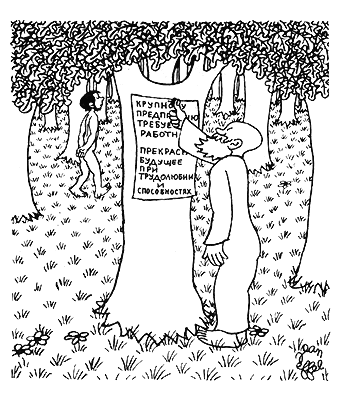 #Иисус Христос сказал:"Если плоть произошла ради духа - это чудо.Если же дух ради тела, это чудо из чудес.Но я, я удивляюсь тому,что такое большое богатствозаключено в такой бедности."Иисус Христос этим высказыванием дал понять людям, что они далеко не полностью знают - каким потенциалом обладает их дух, что они скованы внутри своего тела, ограничили его возможности, стали тюремщиками самих себя. Мне представляется, что прекрасная и понятная аналогия, иллюстрирующая это высказывание Христа - Скупой Рыцарь. Человеческие богатства должны работать на людей, делая их еще богаче.Таким образом Иисус Христос говорит, что роль духа (души) важнее роли тела.#Иисус Христос сказал:"Тот, кто обретет истолкование этих слов –не обретет смерти."Иисус Христос ясно сказал при помощи этого выражения, что через осознание тех идей, что он принес в мир, человек может выйти из круга рождений и смертей. Кстати, в буддизме есть концепция перерождения душ, в которой говорится, что через личностное развитие человек может слиться с Абсолютом, уйти в Нирвану.И анализ высказываний Христа позволяет сделать вывод, что в его учении действительно скрыта огромная жизненная мудрость. В Евангелии от Фомы Иисус сказал слова, которые подтверждают вышесказанное: "Пусть тот, кто ищет,не перестает искать до тех пор, пока не найдет,и когда он найдет, он будет потрясен,и, если он потрясен, он будет удивлен,и он будет царствовать над всем."Христос здесь ясно указывает, что путь познания ведет людей к великолепным открытиям, от которых они будут просто потрясены. И они позволят человеку царствовать в Природе и достичь вершин благополучия и радости.  То есть те знания, которые человек познает в процессе своего развития, настолько интересны и важны, что сделают его всемогущим, равным богам.И вполне возможен вывод, что если люди полностью поймут его учение, то не обретут смерти.#Иисус Христос предупреждает:"Если те, которые ведут вас, говорят вам:Смотрите, царствие в небе!тогда птицы небесные опередят вас.Если они говорят вам, что оно в море –тогда рыбы опередят вас.Но царствие внутри вас и вне вас."То есть он говорит, что не надо искать внешних ориентиров, искать Бога и Царствие во внешнем мире. Все ответы на все вопросы бытия лежат готовыми внутри каждого человека - надо только заглянуть внутрь себя, навести порядок, убрать "хлам", который мешает ему понять себя. И, насколько я понимаю, слово Царствие в устах Иисуса - это мир добра и справедливости.#Ученики его сказали ему: В какой день царствие приходит?Иисус ответил:“Оно не приходит, когда ожидают.Не скажут: Вот, здесь! - или: Вот, там!Но царствие Отца распространяется по землеИ люди не видят его”.Мне представляется, что этими словами Иисус дает понять людям, что нет чего - то внешнего по отношению к этому миру. И это одно из лучших выражений, подтверждающих теорию Ноосферы. Как мне представляется, прекрасно подтверждает это следующее его выражение, которое я считаю  зашифрованным сообщением для потомков.#Иисус Христос сказал:"Когда  увидите человека, не рожденного женщиной -падите ниц и почитайте его,он  Отец ваш."Можем мы в реальной жизни увидеть человека, не рожденного женщиной? Нет! Во всяком случае еще ни одного подобного факта в истории не было зафиксировано. Даже Иисус был рожден женщиной. Так каков же может быть вывод из этих слов Иисуса Христа? Он в глубоко зашифрованной форме сказал людям, что внешнего бога нет, что Бог не существо во плоти, но мы сами, наше "Я" и тот мир, что окружает нас, тот мир, в котором мы живем.И это подтвержается следующими словами Иисуса:"Когда вы познаете себя,тогда вы будете познаныи вы узнаете, что вы дети - Отца живого.Если вы не познаете себя,то вы в бедности и вы бедность."То есть в этом высказывании Иисуса есть прямое указание, что познание себя делает человека богатым (нет никаких сомнений, что здесь понимается духовное богатство). И через это мы можем понять - что мы из себя представляем, откуда мы взялись на этом белом свете.По Иисусу Христу Царство Божье в зачаточном состоянии находится внутри каждого человека. И войти в него можно только через внутреннюю работу. Это происходит тогда, когда человек освобождается из яйца Эго и гармонично сливается с окружающим миром, став его частью.Христианство учит людей следующему: “Царствие Божие в тебе самом!” Буддизм говорит: “Посмотри в себя. Ты есть Будда!” Ислам утверждает: “Тот, кто знает себя - знает своего Бога.”  Сидхи-Йога говорит: “Бог обитает в тебе как ты.”То есть все они говорят: “Ты  - Бог. И нет Бога кроме тебя!”#Иисус Христос сказал:"Если двое в мире друг с другом в одном и том же доме,они скажут горе: Переместись!- и она переместится."Как показывает опыт современной психологии и психотерапии, практически все болезни и проблемы человека связаны с идущей внутри него внутренней войной, когда он не может смириться с чем - либо в себе, что считает плохим. И эта перманентная война может разрушить  его до основания. 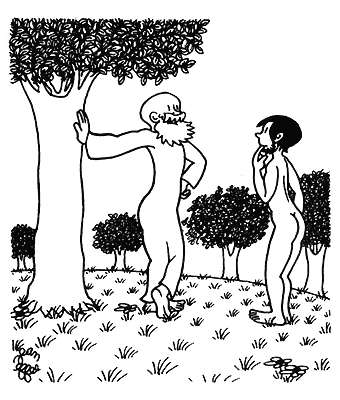 -По правде сказать, мне нужен был сторож для моего садового участка.Если же человек достигает мира в себе, когда сознание и подсознательные тенденции взаимно помогают друг другу в достижении целей, то такой человек становится действительно всемогущим. Твердо установлено, что на то, чтобы как - то скомпенсировать эти внутренние конфликты, организм тратит огромную энергию. Если человек примирит все конфликтующие части себя ("сделает двоих одним") и направит энергию  на благие дела, то я не удивлюсь, если такой человек будет ходить пешком по воде, лечить одним прикосновением своих  рук тяжелые болезни. Или же сможет воскреснуть после мучительной смерти на кресте! И это подтверждается сходным выражением Иисуса:"Когда вы сделаете двух одним,вы станете Сыном человека,и, если вы скажете горе: Сдвинься, она переместится."В этом плане хорошей метафорой явится сравнение  сознания и подсознания с всадником и лошадью.  В лошади мощь, сила, выносливость, но нет ума, перспективного планирования и тому подобного. И лошадь может сбросить седока, если не объезжена. Или если седок глуп и взбалмошен. Но если они начнут сотрудничать, то уедут очень далеко.Если же человек достигает мира в себе, когда сознание и подсознательные тенденции взаимно помогают друг другу в достижении целей, то такой человек становится действительно всемогущим. Достаточно известным примером этого являются йоги. Да и сам Иисус Христос!#Иисус Христос сказал:"Я - свет, который на всех.Я - все: все вышло из меняи все вернулось ко мне.Разруби дерево, я - там;подними камень, и ты найдешь меня там."#"Я встал посреди мира, и я нашел их пьяными,я не нашел никого из них жаждущим,и душа моя опечалилась за детей человеческих.Ибо они слепы в сердце своеми они не видят, что приходят в мир пустыми;они ищут уйти из мира пустыми.Но теперь они пьяны.Когда они отвергнут свое вино, тогда они покаются."#"Я бросил огонь в мир,и вот я охраняю его, пока он не запылает."В этих высказываниях Иисус говорит, что он принес в мир универсальные истины, которые способны перевернуть его (этот мир) с головы на ноги и помочь людям наполнить свою жизнь смыслом. И эти истины не искусственные, не придуманные, но гармонично связанные с природой и с реальной жизнью людей. Но люди "пьяны" привычными идеями и пока не склонны что - либо менять. Но придет время и люди созреют до понимания всего, что заповедовал нам Сын Человеческий. Мне представляется, что как раз сейчас настало время, чтобы понять истинный смысл его высказываний.#Иисус Христос сказал:"Свет и тьма, жизнь и смерть,правое и левое - братья друг другу.Их нельзя отделить друг от друга.Поэтому и хорошие – не хороши,и плохие - не плохи,и жизнь - не жизнь, и смерть – не смерть."В этом выражении Иисус дает людям понять, что природа едина в своих противоположностях. Таким образом, в природе нет непримиримой борьбы между ними, но только благодаря тому, что эти противоположности существуют, и возможна сама жизнь.#Ученики его спросили: "В какой день ты явишься нам и в какой день мы увидим тебя?Иисус Христос сказал:“Когда вы обнажитесь и не застыдитесьи возьмете ваши одежды, положите их у ваших ног,подобно малым детям, растопчете их,тогда вы увидите сына того, кто жив,и вы не будете бояться."#“Когда вы сделаете двоих одним,и когда вы сделаете внешнюю сторону как внутреннюю, и внутреннюю как внешнюю,и когда вы сделаете мужчину и женщину одним, чтобы мужчина не был мужчиной и женщина не была женщиной,когда вы сделаете глаза вместо глаза,и руку вместо руки, и ногу вместо ноги, образ вместо образа, - тогда вы войдете в царствие."Этими своими высказываниями Иисус говорит нам, что истинная Гармония может быть достигнута только тогда, когда откажешься от конфронтационной психологии и перестанешь разделять мир на противоположные и враждебные сущности.  Люди не мыслят себя вне дуалистического мира. И действительно, вроде бы все вокруг имеет свою пару: день - ночь, свет – тьма, зима - лето, добро - зло, мужчина - женщина. Но это только наше видение, наше желание видеть все в противопоставлении друг другу. Ведь между днем и ночью можно поставить утро и вечер и дуалистичность будет сломана. Мир един! И на самом деле нет напряжения и расслабления - есть напряжение и отсутствие напряжения. Нет тьмы – есть ОТСУТСТВИЕ света! В книге “Карнеги по русски….” я доказал, что нет абстрактных Добра и Зла, что они относительны и становятся таковыми ТОЛЬКО при взаимодействии людей. И для кого-то что-то является  Добром,  а для кого-то это же самое действо будет Злом. 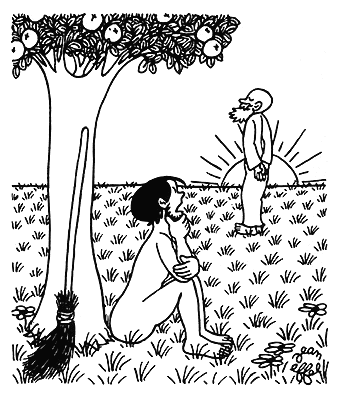 -Никаких перспектив на продвижение….так и буду всю жизнь ходить в заместителях.Формула: “Единство и борьба противоположностей” – на самом деле полная психологическая ересь! До этой формулы мог додуматься только человек с патологическим стремлением к насилию.Мужчина и женщина - половинки одного целого и им вовсе нет необходимости бороться. Борьба в этом плане напоминает попытки оторвать свой хвост - это больно, опасно и, в конечном счете, бесполезно.Люди скованы массой условностей, что приводит к сильным внутренним противоречиям.  Вследствие этого они тратят очень много сил на их преодоление и компенсацию. Противоречия в себе, внутренняя борьба заставляет людей с подозрением относиться к внешнему миру. Поэтому они его боятся и искусственно отдаляются от него. Но когда люди поймут истинный смысл вещей, отказавшись от деления мира на белое и черное, то они станут жить совсем по - другому, жизнью, достойной звания Человека. Человек, который отринул пустые обряды и условности, который осознал реальное положение дел в природе, входит в “царствие”.#"Виноградная лоза была посажена без Отца,и она не укрепилась.Ее выкорчуют и она погибнет."То есть все, что делается и говорится против законов, существующих в природе, в конце концов, все равно погибает. И только то, что соответствует законам бытия и потребностям общества, способно укорениться на длительное время и сослужить добрую службу людям. Лучшая иллюстрация этому тезису - сами идеи Христа, которые выдержали проверку самым суровым контроллером - временем. Две тысячи лет они верой и правдой служат людям, помогая им стать счастливее, быстрее достичь своих целей.#"Если вам говорят: Откуда вы произошли?скажите им:Мы пришли от света, от места,где свет произошел  от самого себя.""Если вас спрашивают:Каков знак вашего Отца, который в вас?скажите им:Это движение и покой."Если мы зададимся вопросом: “Чем кратко обозначить Материю, чтобы отразить самую глубинную ее сущность?”, то лучшее, что можно сказать: Это движение и покой! То есть Бог (а в устах Иисуса это Отец) - Материя и Природа.Если мы зададимся вопросом: “Что является основными качествами материи?”, то на основе данных современной науки можно ответить так - вечность, неуничтожимость и способность происходить сама от себя. И я преклоняюсь перед Гением, который две тысячи лет назад, среди грязи и пошлости реального мира, смог понять то, что мы начали понимать только недавно! Иисус понял чрезвычайно важную для всех нас идею: Мы дети Природы, кровь от крови, плоть от плоти!Все в нас и все для нас!Кстати, в христианстве существует чрезвычайно запутанный догмат, который разные иерархи церкви толкуют по-разному: Сын есть Отец, Отец есть Сын. Мне представляется, что в том ракурсе, в котором мы с тобой, дорогой мой читатель, разбираем высказывания Иисуса Христа, оно понимается проще простого.#Иисус Христос сказал:“Тот, кто напился из моих уст,станет как я.Я также, я стану им,и тайное откроется ему”.“Тот, кто не будет есть моей плотии пить моей крови,не имеет жизни в себе.”Не нужно быть семи пядей во лбу, чтобы понять, что этими высказываниями Иисус Христос сказал нам, что его учение способно сделать людей такими же великими, как он; что через это они смогут слиться с Богом и познать тайны бытия. И что, других путей к этому, кроме как через познание законов Природы, нет!#Иисус Христос сказал:"Двое будут отдыхать на ложе:один умрет, другой будет жить."Если согласиться с тем, что Христос говорил символично и принять идею, что под двумя он имел тело и разум, то не хотел ли нам Иисус таким образом сказать, что разум неуничтожим, что он будет жить после смерти физического тела? Но в других своих высказываниях он утверждает, что царствие внутри нас, что Богом может стать каждый. Где же будет жить разум после смерти физического тела? Внятного ответа в Евангелиях нет. Но ясно, что Христос знал это. Может быть следующее выражение даст некоторый ответ:"Небеса, как и земля, свернутся перед вами,и тот, кто живой от живого,не увидит смерти.Ибо:Тот, кто нашел самого себя –мир недостоин его."  Этими высказываниями Христос вполне  однозначно сказал нам, что путь к Освобождению идет не через какие-то внешние обряды и действия, но только через познание себя. И для этого надо пользоваться адаптивными, идущими от реальной жизни, идеями (живой от живого).                      Наверное, теперь ты, дорогой мой читатель, согласишься с тем, что высказывания Иисуса Христа несут в себе не совсем тот смысл, который в них вкладывала церковь. Это многоуровневые зашифрованные послания к потомкам! Многие высказывания Иисуса, которые я нахожу в Евангелиях, мне пока до конца не понятны. И я надеюсь их когда - либо для себя расшифровать. А сейчас, основываясь на данном анализе, я хочу перейти к теории Ноосферы.Глава восьмая, в которой автор порассуждает о необычных способностях, присущих людям.В последнее время люди  все чаще задумываются над тем, что долгие годы  отрицали  или считали суевериями. Будь то загадка НЛО или тайны гипноза, телепатия или астрология - этот интерес - не простой уход людей в мистику. На основе недавних исследований ученых, воззрений древних и современных философских  школ, наблюдений  медицины и эмпирических данных можно сделать выводы о существовании очень  многих явлений в окружающем нас мире, которые никак не укладываются в традиционные представления и схемы, господствовавшие до этого. 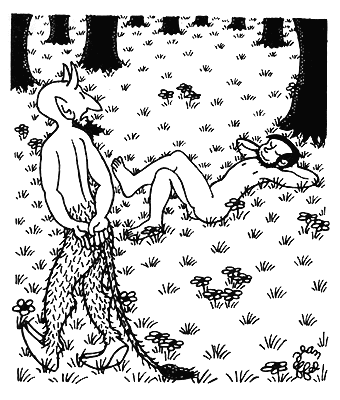 -Папенькин сынок!Безусловно, что в конце концов все эти явления получат строго научное объяснение. Работы  многих  ученых вплотную подвели нас к этой грани. И мне представляется, что наилучшим образом многие из этих фактов можно объяснить через идею наличия на планете Ноосферы.Я приведу здесь известные мне факты, дабы помочь тебе, дорогой мой читатель, сформировать максимально полное понимание этой идеи. Правда, при желании все те факты и данные, которые я здесь приведу для обоснования Нооосферы,  можно оспорить или опровергнуть. Но, как показывает опыт, при желании можно сделать почти все.Тайна – всегда опасность?Интерес к  таинственному живет в каждом человеке почти от рождения. И связан он с несколькими факторами. Во-первых, ежедневно встречаясь с теми или иными явлениями природы, мы никак не можем понять - что они значат для нас, зачем все это нужно? А непонятное вызывает тревогу - вдруг это опасно, вдруг это несет угрозу для нашей жизни? Для того, чтобы освободиться от этой тревоги, люди всегда пытались проникнуть своим сознанием в тайны мироздания. Ведь если я понимаю – почему и как это происходит, что от него можно ожидать, то это для меня становится предсказуемым. А, значит, степень тревожности относительно этого явления для меня резко уменьшается.Помни, что все человеческое непостоянно, тогда ты не будешь ни слишком радоваться счастливой судьбе, ни слишком печалиться из-за неудачи.Сократ Во-вторых, этот интерес является проявлением имманентно свойственного человеку желания полнее раскрыть возможности своего организма, изучить свой сложный внутренний мир. Так устроен человек, что самое главное для него – это он сам. Поэтому и нет в мире ничего более таинственного для человека, чем история его происхождения.И, в-третьих, в нем есть добрая толика того болезненного интереса, который заставляет людей смаковать подробности катастроф и криминальных разборок. Ведь в обыденной жизни так мало интересного для простого обывателя. Вот и тянет его ко всему нестандартному, необычному, что заставит сердце в страхе сжаться, а кровь быстрее побежать по жилам. Что является настоящим чудом?Наверное, не будет преувеличением, если сказать, что человек является одной из самых таинственных загадок на  свете. Он поистине грандиозен, но  пока непонятен даже для самого себя. На белом свете есть одно настоящее чудо - это рождение человека, когда почти из ничего (из одной единственной клетки) появляется существо с колоссальным потенциалом. Если стоять на чисто материалистической позиции, то в голове никак не укладывается, что в такой мельчайшей частичке может в закодированном виде находиться целая Вселенная. Получается так, что все многообразие человеческой популяции зашифровано в двух достаточно коротких цепях ДНК (и только!). Как говорил Аркадий Райкин: «Уму не растяжимо!». Во всяком случае, мой здравый смысл отказывается принимать эту идею.В настоящее время можно вполне обоснованно утверждать, что все теории относительно функционирования человека не только не полны, не всеобъемлющи, но не учитывают некоторых принципиальных моментов работы человеческого организма. Почти каждый день появляются новые, загадочные данные, которые ставят больше вопросов, чем дают ответов.  На что способен человек?К сегодняшнему дню накоплен ряд фактов относительно возможностей человеческого существа, которые никоим образом нельзя объяснить, привлекая только традиционные способы и объяснения. Ознакомление с этими фактами приводит к неизбежному выводу, что все не так просто, как это нам изображала ортодоксальная наука. То же самое можно сказать и относительно мистических объяснений. И то, и другое объяснение объясняет проблему, на самом деле ничего не объясняя.Например, в настоящее время можно вполне определенно утверждать, что пределы памяти человека не найдены. В своей книге "Маленькая книжка о большой памяти" психолог Лурия описал  своего пациента Ш., предела памяти которого он не смог найти даже после многолетних интенсивных опытов и исследований. Ш. мог на неограниченное время запоминать любой  набор совершенно бессмысленных и логически не связанных  понятий, цифр, объектов. Он мог совершенно точно воспроизвести все данные ему задания (например, логически не связанный набор слов длительностью два часа) даже через двадцать лет! Вот еще несколько примеров   необыкновенных способностей человека, фактов, необъяснимых с обыденной точки зрения.  По свидетельству историков, А. Македонский знал в лицо и по имени каждого  солдата своей  тридцатитысячной армии. А великий шахматист Алехин мог в слепую вести игру на 30 - 40 досках одновременно. Профессор из ГДР  владел  132  иностранными языками. Возможно ты, дорогой мой читатель, видел научно-популярный фильм "Семь шагов за горизонт". Если видел, то, наверное, помнишь сюжет, в котором испытуемый перемножал, складывал, делил, извлекал квадратные корни из из 20-ти и более значных цифр. Чтобы понять – какая же это огромная работа, то попробуй перемножить в уме 67 на 78. А этот человек производил в уме в тысячи раз более сложную работу. Я понимаю, конечно же, что он применял вполне определенные мнемонические техники, которые облегчали эту работу. Но даже при всем при этом это огромная работа.Как закрепляются человеческие способности?По теории эволюции Ч.Дарвина мы знаем, что качества и способности у животных подвержены естественному отбору – полезные закрепляются, а вредные – выбраковываются (вместе с носителем это способности). Но эта теория бессильна ответить на вопрос о том, каким же образом в ходе эволюции могли появиться у человека вышеописанные способности? Для каких целей и в каких условиях они могли понадобиться нашему мохнатому предку, если даже современные люди в настоящее время  не обладают ими  в полной  мере? Ответа на этот вопрос, если подходить к человеку с общепринятыми мерками, нет.Мы привыкли  к  мысли, что человек состоит из бесчисленного количества клеток. У него есть скелет, на котором  “нанизано”  все остальное, есть кожа, призванная защищать тело от высыхания и от проникновения внешних агентов.Давно вычислены удельные сопротивления к  нагрузкам  и неблагоприятным  факторам  всех тканей, вычислены пределы допустимых температурных колебаний внешней среды, в которых человек сохраняет жизнеспособность.  Казалось бы, можно на основе этих данных сделать вполне определенные выводы о том, на что мы способны. 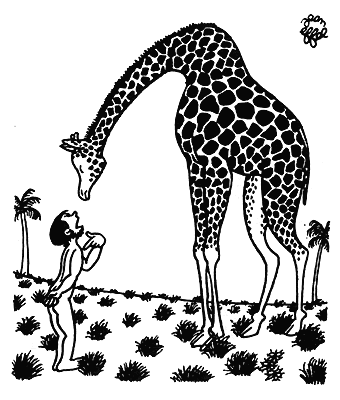 -Он сказал, что я, Адам, буду возвышен над всеми.Но жизнь приносит массу загадок, которые никак не вписываются в эти вычисленные пределы. Например, как объяснить способности йогов, которые они неоднократно демонстрировали перед учеными и в реальности которых не приходится сомневаться?Нужна ли человеку кора головного мозга?Известно также и то, что удаление части коры головного мозга очень часто совершенно не отражается на интеллектуальных способностях и памяти человека, которому проведена такая операция. В истории медицины известен случай, когда деталь, сорвавшаяся с токарного станка прошла через голову рабочего от одного виска к другому и вылетела наружу. И человек не только остался жив, но у него совершенно не изменились интеллектуальные способности и параметры личности.В фильме “Индийские йоги. Кто они?” есть эпизод, когда йог перед кинокамерой выпивал “дымящуюся” серную кислоту (то есть ее концентрация была более 80%).  Йог при этом закусывал  сей напиток стеклянным стаканом, в который была налита кислота. Естественно, все это он проделал без всяких последствий для себя. Я могу сказать это наверняка, так как если обычный человек выпьет такую кислоту, то она, пройдя его насквозь, тут же прольется на пол. Я в какой-то мере скептически относился к способностям йогов, так как знаю, что в мире существует и ловкость рук и откровенный обман. Но когда я в Дели увидел местного йога, который делал со своим телом казавшиеся невероятными вещи, то понял, что был не прав. Этот йог был упитан, широк в кости, а объем живота “тянул” на 6-7 месяцев беременности. Но когда он начал показывать упражнения, я ахнул. Было ощущение, что жир куда-то растворился, все внутренние органы рассосались. Например, при выполнении одного из упражнений, он втянул в себя живот так, что в то место, где у него было сердце, можно было засунуть кулак!Нужно ли человеку дышать и есть?Известны вполне достоверные свидетельства того, что ради эксперимента йогов на несколько дней закапывали в землю. И через несколько дней, когда их выкапывали из земли, они были живы. Получается так, что йоги могут произвольно, по своему желанию, замедлять обмен веществ и все остальные процессы в своем организме. И того количества воздуха, которое было в гробу, им хватало на несколько дней. Установлено также, что йоги могут надолго лишать себя не только воздуха, но и пищи, воды и оставаться при этом вполне здоровыми. В Гималаях, в условиях горной зимы, йоги – отшельники питаются горсткой проросшего ячменя в день. И им этого вполне хватает! Нужна ли человеку одежда и обувь?Или такой пример. В Болгарии есть древний религиозный обряд, называемый “нестинарство”.  Мне довелось увидеть его своими глазами и, надо сказать, что это зрелище производит сильное впечатление.  Перед изумленными взглядами зрителей по раскаленным углям босиком ходили двое мужчин так, как будто это был газон с травой. И не просто ходили, а, выбрав из толпы женщин и взяв их на руки, надолго приседали на корточки прямо на этих раскаленных углях. У меня сохранились слайды, где хорошо видны подошвы этих людей, к которым в некоторых местах прилипла зола. И видна чистая розовая кожа! Уже после представления я видел одного из  этих мужчин,  проходившего мимо нас в пляжных тапочках, из-под которых ясно были видны совершенно  неповрежденные  подошвы и пятки. До настоящего времени наука не нашла приемлемого объяснения этому феномену. Приходится пока теряться в  догадках, пытаясь  объяснить, почему  же кожа не обугливается в тех условиях,  когда бесследно сгорают брошенные на уголь свежие древесные веточки.  Я был также свидетелем того, как одна подвыпившая туристка, оттолкнув мужа со словами: «Я приехала в Болгарию ради того, чтобы пробежать по углям!», сиганула через круг с горящими углями. Естественно, со всеми вытекающими из этого неразумного поступка последствиями.Капризное исключение.Чем, каким фактором инактивируется высокая температура углей у людей, практикующих нестинарство?  Что защищает мягкую, эластичную и очень ранимую кожу в этом случае? Точного   ответа пока нет, но можно вполне определенно сказать, что здесь задействованы силы и возможности человеческого организма, которые еще далеко не познаны. Наиболее суеверные эпохи были всегда эпохами самых ужасных преступлений.Ф.Вольтер.Логический анализ необычных явлений и способностей позволяет предположить, что в человеческом организме есть что-то, что упорно не хочет быть обнаружено приборами, что постоянно проскальзывает сквозь пальцы исследователей. Это нечто обладает очень капризным характером и зачастую не хочет подчиняться даже тому, кто мнит, что умеет это делать.Логика утверждает, что если в правиле есть исключения, то наверняка это правило не так верно, как кажется. Любое исключение из  правила - это трещина  в догме, которая  обязательно  в конце концов  ее разрушит. Исключение - это зародыш будущего преобразования правила. В данной части книги для твоего анализа  я как раз и предлагаю этот  ряд исключений из современных теорий о возникновении, функционировании и перспективах развития человека  и Человечества. Может быть, это зародыши нашего будущего? Глава девятая, в которой автор постарается доказать, что телепатия - реальность!И для начала мне хотелось бы рассказать на этих страницах  о нескольких ключевых опытах, которые помогут мне обосновать наличие телепатии. А телепатия, с моей точки зрения, идеально подходит в качестве “нервных волокон” Ноосферы. Ведь для того, чтобы Ноосфера могла существовать, надо найти тот канал передачи информации, который обеспечивает надежную и круглосуточную связь людей между собой. Этим каналом, который на 100 процентов удовлетворяет всем требованиям, является телепатия. И если доказать, что телепатия реальна, то сомнений относительно реальности Ноосферы не останется.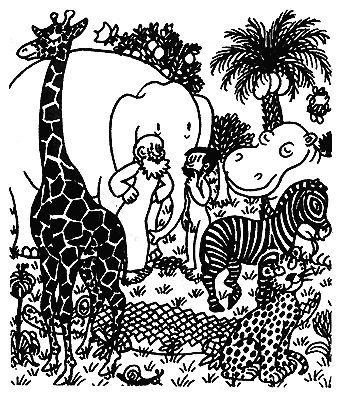 -Ну, отвечай – нужен был или нет творец, чтобы все это создать?Можно ли обучить человека телепатии?В те годы, когда я изучал экстрасенсорику, я проводил специальные группы по обучению телепатии. И тогда получил массу подтверждений ее наличия. В моих группах люди выполняли специальные (и очень простые) упражнения, при помощи которых они учились улавливать эту информацию. Нами был получен ряд таких совпадений между тем, что передавалось и было принято, что ничем, кроме телепатии это объяснить было нельзя. И с тех пор телепатия для меня является реальностью, в существовании которой я не сомневаюсь. Но, естественно, я мог ошибаться и принимать желаемое за действительное. И ты, дорогой мой читатель, вполне можешь не доверять этому моему утверждению. Поэтому  ниже я приведу ряд опытов, проведенных достойными доверия людьми. И эти опыты неопровержимо подтверждают наличие определенных каналов передачи информации между биологическими объектами, которые не были известны до этого.Есть ли аура у растений?И в первую очередь я упомяну работы А.Г. Гурвича. В 20-х годах он произвел ряд опытов с корешками прорастающих зерен.  Он поместил на расстоянии 1 см друг от друга два корешка, один из которых активно делился и рос, а другой “спал”. Спустя некоторое время  “спящее” растение начало делиться все быстрее и быстрее и догнало по этому показателю активное растение. Это ускорение деления появлялось даже в случае, если между этими растениями ставилась кварцевая пластина, но прекращалось, если ставилось стекло.  Этот опыт вполне определенно показал, что “общение” между корешками происходило с помощью  каких-то лучей, которые могли проходить беспрепятственно сквозь кварц, но задерживались стеклом. Лучи – убийцы.Опыты академика  Казначеева В.П. и Михайловой Л.П. подтверждают опыты Гурвича. Они в 1981 году провели ряд опытов с культурами клеток, результаты которых они изложили в книге “Биоинформационная функция естественных электромагнитных полей”. Они ставили рядом две пробирки с одинаковыми культурами клеток и в одну из них добавляли клеточный яд. И оказалось, что при гибели клеток в одной пробирке, погибают клетки и в другой, хотя туда ничего смертельного для этих клеток не добавлялось. Гибнущие клетки   сигнализировали о постигшей их беде всем, кто мог этот сигнал принять. Эта информация несла какую-то смертельную команду, включавшую реакцию "самоубийства" у других клеток в другой пробирке, то есть на расстоянии. Делай как я!Последним подтверждением того, что информация между клетками может передаваться волновым путем, являются работы специалистов биофака МГУ под руководством старшего научного сотрудника Александра Бурлакова. Им пришла идея расположить рядом друг с другом икринки рыб, находящихся на разных стадиях развития. И если рядом оказывались икринка с активным геном, отвечающим за развитие головы, и другая икринка, в которой был в это время активирован ген, отвечающий за деление клеток на 2 или 4, то в первой икринке деление происходило не один раз, а два или 4 раза. Исследователи  в ряде случаев получали внутри икринок многоголовых монстров! То есть вторая икринка каким-то образом воздействовала на первую и передала ей команду изменить программу деления.Спасение утопающих…На основе других опытов Казначеева В.П. и Михайловой Л.П. можно утверждать, что длина волны, на которой предположительно происходит «общение» клеток, лежит где - то между скоростью звука и скоростью света в воде.  Это было определено так. В большой и длинный пруд с одного его конца в воду вливали сулему, которая является очень сильным антисептиком, то есть веществом, которое убивает микроорганизмы и простейших. И, конечно же, в этом месте все микроорганизмы и простейшие мгновенно погибали. Но, видимо, в момент смерти они успевали послать во все стороны крик: “Караул! Мы погибаем, спасайся, кто может!”. И как только эти сигналы опасности воспринимались другими микроорганизмами на другом краю пруда, то они начинали все признаки волнения, которые свойственны этим простейшим. Оказалось, что сигнал с одного конца пруда до другого доходил быстрее скорости, с которой звук распространяется в воде, но гораздо медленнее, чем это же делает свет в воде. Обнаружилось также и то, что у ученых почти нет никаких приборов, которые могли бы эффективно регистрировать электромагнитное излучение именно в этом диапазоне.  Может быть, вследствие этого мы никак не можем найти тот диапазон, в котором происходит внезвуковое “общение” живых существ? Общаются ли между собой животные и растения?Если на основе этих опытов мы придем к неопровержимому выводу, что между простейшими микроорганизмами существует биоинформационная связь, то можно предполагать, что “неформальное общение” найдется и у более высших. Ведь мы знаем, что живая природа устроена примерно по одним и тем же принципам. И следующие опыты подтверждают это.Профессиональный криминалист Бакстер в 1968 году решил проверить это предположение. Он подошел к проведению опытов по всем правилам своей науки. Были разработаны различные ухищрения в методике проведения опытов, которые позволили  бы полностью  исключить влияние всех известных факторов на течение опыта, т. е. позволяли соблюсти максимальную "чистоту" опыта.  Я не буду утомлять тебя, дорогой мой читатель, описанием того, как он это делал,  а расскажу только об  опыте.  Он поставил на листья комнатного растения специальные датчики, которые регистрировали их электрических потенциал. А рядом с этим растением сварил в кипятке живую креветку. В момент гибели креветка генерировала какое-то излучение, которое воспринялось растением. И на поверхности его листьев изменился биопотенциал. 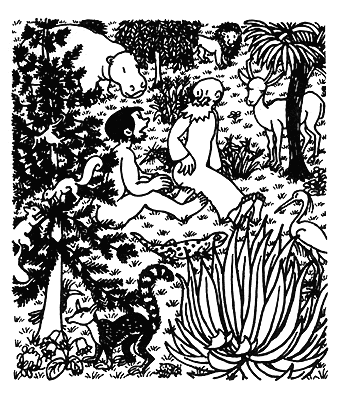 -Вы все это придумали или делали набросок с натуры?А человек с растением?Подобные же результаты были получены и в убедительных опытах доктора психологических  наук В. Н. Пушкина. Им было доказано,  что  изменение эмоционального состояния человека достоверно влияет на ткани растений, вызывая в них регистрируемые приборами изменения потенциалов.  И это подтверждается житейскими наблюдениями. Все знают, что есть люди, у которых цветы растут “как на дрожжах”. А есть такие люди, которые, как бы ни старались, не могут вырастить ничего путного. Наверное, ты согласишься, дорогой мой читатель, что все эти наблюдения не могут быть только пустыми разговорами.Мой опыт тоже подтверждает это. Мне приходилось встречаться с людьми,  которые жаловались, что при постигшем их горе у них погибали цветы,  как бы тщательно  они за ними не ухаживали. Как-то в период, когда я занимался изучением экстрасенсорики, я провел такой опыт. Я заряжал воду своими пальцами, сбрасывая в нее энергию. А затем этой водой поливал растение. Другое растение, контрольное, я поливал обычной водой. Опытное растение росло намного быстрее и листья у него были более интенсивного зеленого цвета.А теперь я приведу ряд наблюдений, которые подтвердят наличие телепатических связей между животными.Вместе весело шагать…Орнитологи давно заметили, что птицы,  отбившиеся от стаи, не могут найти правильное направление на юг. Казалось бы: “Почему? Чем отличается стая от отдельной птицы?” Также было замечено, что при совместном полете в стае птицы меняют направление полета практически мгновенно, совершенно не ломая строя. Скорость изменения направления полета у всех птиц  одинаковая и намного превосходит обычную реакцию, если бы она шла по традиционным путям, например, через крик вожака. Вероятно, во время полета стаи образуется как бы единый организм с единым мозгом, который и руководит поведением своих частей. То есть синхронность полета стаи обеспечивается через канал, который действует намного эффективнее, чем обычные каналы, при помощи которых птицы передают друг другу ту или иную информацию.Мобильная связь придумали не мы?Известно также и то - насколько сложно организовано поведение пчел или же муравьев. Раньше это объяснялось через наличие у них системы очень жестких безусловных рефлексов, регламентирующих все их поведение. Но, вероятнее всего, это тоже связано с образованием сверхорганизма, в котором все особи образуют сообщество, регулируемое через невидимые (и неслышимые) каналы.Никто не знает, не есть ли смерть величайшее благо для человека, однако люди боятся ее так, как если бы точно знали, что она величайшее зло....СократУченые предполагают,  что  в природных сообществах (а таковыми являются стаи птиц, муравьи, термиты и так далее) связь между членами этого сообщества может осуществляться по законам биорезонанса на основе телепатических каналов. В результате этого появляется возможность образовать как бы объединенный мозг, генерирующий вполне определенное объединенное  поведение. Видимо, в результате образуется некое коллективное знание, не присущее ни одной особи в отдельности. Иначе трудно понять - как может так идеально координироваться деятельность  их  колоний.Глава десятая, в которой автор поговорит об особенностях телепатии у людей.Молитва – резонатор.Здесь мне хотелось бы привести  очень интересный и показательный пример, что произошел в семье моих знакомых.  Мальчик в этой семье с малых лет страдал детскими судорогами. Эти приступы происходили почти каждый день вплоть до шести лет. Никакие лекарства и процедуры при этом  не помогали. В конце концов, мать плюнула на атеистическое воспитание  и собрала в своем доме шестерых аксакалов. Те встали в кружок вокруг постели ребенка, прочитали молитву и .... с этого момента у ребенка не было ни одного приступа! Самое интересное то, что после этого развитие ребенка, которое было сильно задержано в связи с болезнью, пошло намного быстрее. Он догнал по этому показателю своих сверстников. А потом даже заочно закончил институт!Что же произошло?  Видимо, чтение молитвы (если, конечно же, она  знакома и не надо вдумываться в ее смысл) приводит к состоянию отключения мыслительной машины - своеобразному медитативному состоянию. И, видимо, дело  не в том, какую молитву прочитали эти аксакалы, а в том, что она обладает способностью привести психику молящегося в состояние, в котором она может взаимодействовать с психикой  других людей.Медитативное состояние, в котором находились аксакалы во время чтения молитвы, каким-то образом объединило их в единое целое. И, видимо, в результате на короткое время образовался разум более высокого порядка, который смог произвести необходимое лечебное воздействие на мозг больного ребенка. Нечто подобное, видимо, делал  и Иисус Христос.  Но только один, без помощников! И это, несомненно, говорит о его высочайшем уровне личностного развития, о масштабе его психики.Как и когда образуются телепатические сети?На основе этого наблюдения можно предполагать, что иногда индивидуальные сознания людей могут намеренно или спонтанно объединяться и образовывать локальную сеть разума, обладающую и более высокой энергией и иными возможностями. 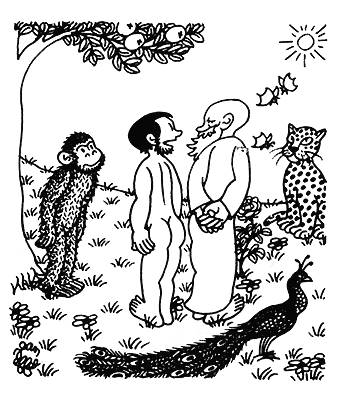 -Я вижу – вы и карикатурой занимались.Известно много примеров того, как коллектив, спаянный какой-либо захватывающей идеей (или же крайней необходимостью), за короткое время практически делал чудеса, создавал качественно новый продукт, выдавал принципиально новую идею. Это можно объяснить только тем, что в этом случае на время образовывается объединенный разум, который соединяет все их ресурсы в одно целое, координирует личные мыслительные процессы и приводит к результату, невозможному для каждого из них. Например, такими группами могут быть семьи,  объединения по интересам или религиозные секты.  Эти данные подтверждают  наличие локальных (ограниченных) сетей разума на планете. Также вполне определенно можно утверждать, что телепатия реально существует и играет достаточно большую роль при взаимодействии людей.Ты, дорогой мой читатель, теперь, наверное, согласишься с тем, что не только между простейшими, но и более сложноорганизованными животными есть каналы связи, которые в той или иной мере можно назвать экстрасенсорными (я применяю этот термин в смысле экстраординарный, то есть не связанный ни с первой, ни со второй сигнальной системой). Теперь давай попробуем то же самое доказать насчет человека.На что способны «собачки» Годика?Рядом опытов отечественных ученых подтверждено, что у человека можно выработать условные рефлексы на весь спектр электромагнитных волн. Это было доказано в лаборатории профессора Э.Годика при помощи примерно таких же экспериментов, какие проводил академик Павлов со своими собаками на выработку условных рефлексов. У собак создавали условный рефлекс при помощи сочетания кормления с включением лампочки. И когда этот рефлекс закреплялся, то исследователям достаточно было включить лампочку в вольере, и у собаки тут же начинал выделяться желудочный сок. С людьми, которые участвовали в эксперименте Э.Годика, поступали примерно так же. Например, человеку завязывали глаза специальной повязкой и после этого облучали кожу ультрафиолетом. Естественно, никаких тепловых ощущений при этом не было (ультрафиолетовая лампа находилась достаточно далеко от его кожи). И ученые давали испытуемому задание: «Как только почувствуешь на коже излучение, нажми на кнопку». Если он в то время, когда на его кожу падало ультрафиолетовое излучение, нажимал кнопку, то получал “конфетку”, то есть то или иное поощрение. Этот стимул включал у человека интерес к данной работе. Через некоторое время человек приучался всегда чувствовать и реагировать на ультрафиолет. И таким же способом у испытуемых вырабатывали рефлексы на все другие известные виды электромагнитного излучения. Оказалось, что человек абсолютно не реагирует только на нейтронное и нейтринное облучение, то есть при облучении ими у человека не вырабатывался условный рефлекс.Что является ушами и глазами телепатии?Если можно выработать рефлексы на те или иные виды излучений, то можно вполне обоснованно утверждать, что в организме у людей есть  рецепторы, которые реагируют на них. Но если у человека есть приемник этой информации, то логично предполагать также и то, что есть и передатчик. Ведь есть же у людей генератор звука - язык и его приемник - уши, которые обеспечивают передачу и прием звуковой информации. Если мы можем чувствовать воздействие на свой организм волн различных диапазонов (а это говорит о наличии рецепторов, способных зафиксировать это излучение), то, скорее всего, у нас есть и специальные органы, продуцирующие их.А.Ромен и В.Инюшин в 1973 году  произвели опыты  с датчиками из оптически  плотных веществ. Они изолировали эти вещества от всех возможных излучений в сейф и просили своих испытуемых мысленно сфокусировать свой взгляд на этих датчиках. И оказалось, что такой “взгляд”  человека воздействовал  на датчики и приводил не только к изменению оптической плотности вещества датчика, но и к изменению плоскости поляризации света этим датчиком после воздействия. Получается так, что глаза человека являются источником весьма интенсивного  излучения, состоящего из нескольких компонентов. Этот эффект был назван эффектом АРВИ.Эти опыты позволяют предположить, что наши глаза (или же сам мозг) может быть источником весьма интенсивного излучения, которое по желанию можно направлять в ту или иную сторону или же концентрировать там, где нужно.Мозг является радиопередатчиком?Положение о том, что мозг человека продуцирует электромагнитные волны, подтверждают работы профессора Б. Кацамали. Он в 1923 году  проводил опыты с экранированием человека в специальной камере. Им был построен бокс, который был абсолютно изолирован от всех известных видов излучений. Туда сажали человека и ставили включенный радиоприемник. Естественно, радиоприемник “молчал”, так как радиоволны через экран не проходили. Если же человека в этой камере вводили в гипнотическое состояние, то  с того момента, когда он входил в гипноз, радиоприемник начинал принимать какие-то радиоволны - появлялись шумы, потрескивания, которых до этого момента не было. Зачем человеку нужны эти волны? Мы знаем, что любая волна несет информацию. Какую информацию и куда несут волны Кацамали? Может быть, это и есть те волны, которые обеспечивают телепатическую передачу информации?Самое важное дело в жизни - пересилить момент, когда вам не хочется работать. И.П.Павлов.Если люди научились при помощи примитивного детекторного приемника на большом расстоянии принимать длинноволновую радиостанцию, то почему подобный процесс не может идти и между людьми? И, конечно же, для подобной передачи подойдут  электромагнитные колебания известного спектра излучений мозга. Нет никакой необходимости для этого придумывать мифическую биологическую энергию. Перед любовью  нет преград?Следующие факты говорят, что связи, которые можно объяснить только при наличии телепатии, есть и между животными и людьми.Во Франции провели следующий эксперимент. 20 собак увезли от хозяев за многие сотни километров и выпустили на волю. А хозяева за это время переехали жить в другое  место.  Но  это  не помешало  животным вернуться прямо к ним - к их новым местам жительства.Ученым также известен случай с голубем,  которого увезли очень далеко от дома.  За это время хозяин заболел и был помещен в больницу.  Как нашел его голубь - для всех загадка, но он сел точно на окно палаты, где находился хозяин!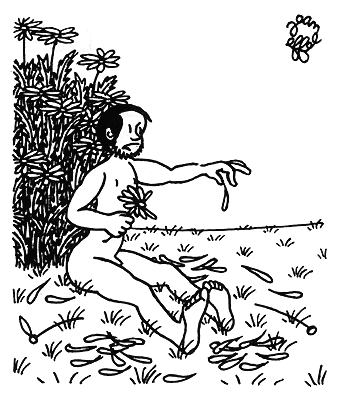 -Скучно, не весело. Грустно, безрадостно!Знаменитый дрессировщик  В.Л.Дуров заметил, что  дрессированные и приученные к послушанию  (т.е.  обезволенные) животные зачастую начинают выполнять команды до того, как дрессировщик их произносит. Он вместе с В.Кажинским провел ряд опытов, которые подтвердили это наблюдение  -  собаки каким-то образом воспринимали мысли  человека, вернее образы, которые появлялись в его голове.Все вышеперечисленные данные позволяют резонно утверждать, что в природе существует и третья сигнальная система, через которую происходит обмен информацией между живыми существами.Научное доказательство.А теперь перейдем к доказательству наличия телепатических связей между людьми.В 1972 году на 20 - м Всемирном конгрессе психологов в Токио американский психолог Крипнер своим докладом произвел сенсацию. Там он докладывал результаты своих опытов по внушению образов спящему человеку. Опыты проводились по следующей схеме. Человеку прикрепляли к голове электроды электроэнцефалографа и позволяли естественным образом заснуть. И когда на экране прибора появлялись волны,  свидетельствующие, что человек спит, ему из соседней комнаты начинали делать мысленное внушение.  Если сразу после этого на экране появлялись кривые, говорящие о том, что человек видит сон, его будили и расспрашивали о его содержании. Хотя полного совпадения внушаемых образов сновидениям не было, все - таки между ними было столько общего, что игнорировать это общее было никак нельзя. Например, при внушении спящему человеку образа рыбы, тот видел сны с картинами моря, рыбаками, перебирающими сети. Наверное, ты, дорогой мой читатель, согласишься, что между сном и внушением в этом случае есть несомненная логическая связь. В большинстве опытов Крипнера эта логическая связь присутствовала. А это безусловно говорит о влиянии внушения на содержание сновидения. Как внешние импульсы влияют на сновиденияНаверное, ты, дорогой мой читатель, замечал, что если с тебя во время сна упадет одеяло и ты начнешь замерзать, то в твоих сновидениях в этот момент начинают появляться сюжеты, связанные с холодом. И это является всем известным примером, который подтверждает, что внешние импульсы в той или иной степени индуцируют те сны, которые в это время видит человек. Почему нельзя предположить, что мысли других людей могут воздействовать  на сновидения спящего человека?Сам  Крипнер  отмечал, что для того, чтобы добиться максимального успеха во  внушении, надо было подавать испытуемому эмоционально насыщенный материал. Также он указывал, что можно применять  измененные состояния сознания (например, гипноз, воздействие галлюциногенов) для получения более сильных эффектов  от внушений. Основоположник психоанализа З.Фрейд говорил, что сон создает благоприятные условия для телепатии. Вполне возможно, что кошмарные сновидения со сценами насилия, погонями, попытками убийства могут являться в некоторых случаях  материализованным следствием  плохих мыслей,  намерений недругов этого человека. Мне представляется, что далеко не случайно народный фольклор для разгула “нечистой силы” отводил именно ночное время. В это время человек находится в пассивном состоянии, с выключенной мыслительной «машиной». А работа сознания человека в бодрствующем состоянии, как давно известно, подавляет все мелкие импульсы, идущие из подсознания. А вот ночью - совсем другое дело.ЛСД – усилитель телепатии?Опыты С.Грофа с амидом лизергиновой кислоты (ЛСД), одним из самых сильных галлюциногенов,  показали, что если его принимали  одновременно  два  человека, то у них появлялось ощущение полного слияния  друг с другом, взаимного  растворения, потери своей индивидуальности. А ЛСД по сути является наркотиком, который стирает грань между сознанием и подсознанием. То есть получается так, что его прием  приводит к снятию барьеров между людьми. Рядом исследований отмечено, что и алколоид мескалин (он в достаточно больших количествах находится в мухоморах) способствует лучшему проявлению в сознании человека внушенных галлюцинаций. Возможно, что  он облегчает у данного человека, принявшего его внутрь, и процесс приема информации, переданной другим человеком с большого расстояния.Усыпление на расстоянииЕсть ряд опытов серьезных ученых, которые занимались изучением телепатии. И их данные тоже говорят, что телепатия реальность.Первые опыты по мысленному усыплению проводил в  Гавре  в 1886г. выдающийся  психиатр  П. Жане  со своим коллегой М. Жибером. На расстоянии до четверти мили реципиентка (крестьянка Леония В.) приводилась мысленным внушением в состояние сна, неожиданно и в любое время по желанию экспериментатора-индуктора.Подобные же опыты проводил психиатр И.В.Томашевский с крестьянкой В.Крот, 24 лет. Она засыпала в течение 15 - 20 секунд после  начала его мысленного воздействия в  любой обстановке. И в этом состоянии подчинялась только его командам. После пробуждения она совершенно  не помнила, что находилась некоторое  время в состоянии гипнотического сна.  На чьи работы можно положиться?В нашей стране наиболее серьезно вопросами изучения телепатии занимался ленинградский ученый Л.Васильев. Его данные в достаточно большой степени можно назвать объективными потому, что они были получены в до коммерческие времена. Да еще в ситуации явного неодобрения его работы тогдашними властями. А вот многие современные исследования не выдерживают никакой критики. В настоящее время я знаю только лабораторию профессора  Э. Годика, на результаты исследований которой можно положиться в достаточно большой степени.Результаты опытов  Л. Васильев описал в книгах "Внушение на  расстоянии" и "Экспериментальные  исследования  мысленного внушения". Данные, которые он в них приводит, позволяют сделать вполне определенный вывод о том, что  телепатия -  это реальность. Неважно, что  некоторые опыты этого автора весьма сомнительны по "чистоте" и их результаты можно объяснить без привлечения  телепатического канала передачи информации. Принципиально важно то, что хотя бы один опыт "чист"! 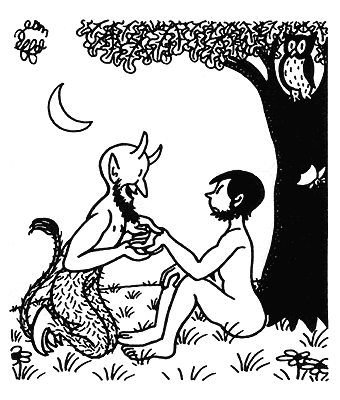 -Вам предстоит хирургическое вмешательство с бесконечными осложнениями…Мы так телепатируем, потому что пьем?И его опыты подтверждают данные Крипнера. При этом важно, что количество  положительных  результатов при опытах на телепатию у него увеличивалось, если испытуемому давали небольшую дозу алкоголя.В одном из экспериментов Л. Васильева индуктор из г. Новосибирска воздействовал на реципиента, находящегося в Москве. В момент воздействия (а точно о нем не знал никто в Москве) на экране электроэнцефалографа   появились отчетливые изменения биопотенциалов мозга испытуемого.Приведу также описание опыта  Л.Л. Васильева от 21 августа 1926 года. Он работал с больной истерическим параличом левой руки. У таких больных появляется ощущение, что рука парализована и не подчиняется волевым усилиям. Но этот паралич не настоящий - как это бывает при нарушениях мозгового кровообращения, а функциональный, то есть по большому счету неосознаваемо самовнушенный. Но человек, если у него появляется такой паралич, полностью убежден в том, что у него настоящий паралич.Сознание – антителепатический барьер?Л.Васильев с расстояния  одного  метра  от  испытуемой пациентки  мысленно внушал ей: “Раскинуть руки в стороны!” Через 1,5 - 2 минуты после начала воздействия левая   (парализованная) рука начала судорожно подергиваться. Эти движения  постепенно   привели   ее   в указываемое гипнотизером положение. Другая рука, сделав  несколько неопределенных движений, вернулась в прежнее положение. То есть та рука, которая находилась под контролем подсознания, достаточно легко выполнила внушение. А вот до здоровой руки внушения через психосоматический барьер не дошли. Полубессознательно человек корректировал импульсы подсознания и возвращал руку на место.Л. Васильев также проводил  очень интересные опыты с автоматическим письмом. Это делалось так.  Человека вводили в глубокое гипнотическое состояние и давали ручку с бумагой. И оказалось, что если человеку в этом состоянии из другой комнаты внушать: “Напиши то-то и то-то!”, то в ряде случае его рука начинала писать на листе бумаги внушаемое.Мессинг – артист или ученый?Знаменитый эстрадный гипнотизер В. Мессинг писал в одной из своих работ, что во время войны он  совершил побег  из немецкого концентрационного лагеря следующим образом. Он, с группой таких же, как он, заключенных, подошел  к  контрольно-пропускному пункту    лагеря. На требование часового предъявить пропуск, подал ему чистый листок бумаги. Одновременно он мысленно внушал охраннику, что это пропуск и что они выходят из лагеря по разрешению. Охранник воспринял эту бумажку как пропуск и выпустил их из лагеря. Конечно, В. Мессинг был артистом, жизнь и благополучие которого очень зависела от веры людей в его способности. И поэтому вполне может быть, что он приукрасил это событие. Но вполне может быть, что все происходило именно так. Ведь есть масса других свидетельств об удивительных способностях данного человека.Действительные ужасы не так страшны, как ужасы воображения.В.Шекспир.Имеется  много  свидетельств того, что  йоги  могут пользоваться этой способностью мозга еще более глубоко. В западной литературе есть  сообщения о демонстрациях йогами интеллектуального гипноза. Они разыгрывали перед изумленными зрителями сцены драки и убийства. Но на проявленной кинопленке, фиксировавшей  это представление, были видны только спокойно сидящие в позе "лотоса" йоги перед окаменевшими от ужаса зрителями. Правда, и в этом случае для объективности я должен сказать: “Я этого фильма не видел и на этом представлении не присутствовал!” Телепатия – серый кардинал.Ознакомившись с этими данными, ты, дорогой мой читатель, надеюсь, согласишься с тем, что один человек может передавать другому человеку не только мысли, но и импульсы своей воли, которые в той или иной мере воздействуют на его поведение. И воздействие на их поведение лучше всего идет в том случае, если они тем или иным способом обезволены. Телепатия реально существует в человеческом обществе и играет большую роль. Только скорее это роль серого кардинала, а не короля.В истории древней Греции описан ряд случаев телепатии. Например, Софоклу во сне явился бог и назвал имя вора, который украл из храма ценнейший золотой сосуд. Софокл сообщил свой сон ареопагу и вор был найден.У абсолютного большинства людей телепатические контакты по желанию не происходят. Но почти каждый может привести ряд примеров того, как они происходили или с ним или же с каким-либо его родственником в каких-либо экстремальных обстоятельствах (например, при фактах  болезни, смерти, крупных событий   в семье). То есть такие спонтанные телепатические сеансы происходят сами по себе, без какой-либо предварительной подготовки. Все знают примеры, когда мать на большом расстоянии чувствует, что с ее ребенком что-то случилось.  Клоны разлучить нельзя?Установлено также и то, что между близнецами телепатические связи в ряде случаев бывают поразительно сильными.В 1986 году в г.  Роквилле, штат Мериленд в Соединенных Штатах Америки, инженер Дональд Кейт внезапно почувствовал резкие боли в паху.  Когда же он связался по телефону со своим братом-близнецом, который  в  это  время жил в Чикаго,  он был потрясен, узнав, что тот недавно получил травму в области паха.Еще более  интересная история произошла с 48-летними близнецами Дж. Льюисом и Дж.  Спрингером. Их разлучили через месяц после рождения. Встретившись через 38 лет,  они обнаружили, что поженились и развелись с женщинами по имени Линда.  Затем вступили в повторный брак  с женщинами по имени Важен,  а своих первенцев назвали Джеймс Аллен.  И это еще не  все.  Оба  купили  машины "Шевроле" одной модели и одного цвета,  оба увлекались столярным делом,  оба часто проводили отпуск в одном и том же  месте во Флориде и имели собак по кличке Той!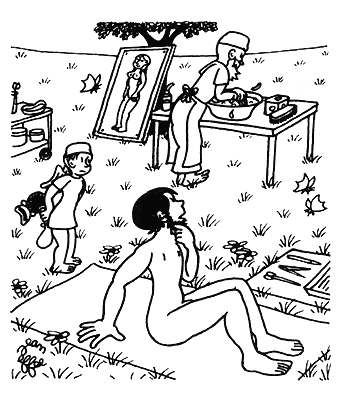 -Тоже мне врач… без году неделя!То есть между однояйцевыми близнецами (таковые рождаются тогда, когда одна яйцеклетка делится на две или несколько одинаковых частей, которые потом развиваются в абсолютно похожих друг на друга индивидуумов), сохраняется на всю жизнь глубинная связь, которая делает их чуть ли не единым организмом. Опять же, для объективности надо сказать, что это происходит не у всех близнецов и не всегда.Слабый давит сильного?Развитие  разума  разделило  мозг на две неравные части - сознание и подсознание,  что привело к разделению восприятия информации.  Сознание в течение дня обрабатывает огромный объем информации. К тому же эта информация очень сильна, так как значима для выживания. Поэтому слабая информация, идущая из подсознания, полностью подавляется. Информация из подсознания в бодрствующем состоянии доходит только в виде эмоций,  в виде внезапных и ничем не мотивированных колебаний настроения. И только у некоторых людей имеется возможность получать информацию из подсознания в виде образов и расшифровывать их.  А образы, образные представления являются как бы переходным языком между сознанием и подсознанием. Видимо,  мозг этих людей каким-то образом научился понимать этот переходный язык  и формировать из образов  вполне осмысленные картины наподобие   того,   как   это   делается  в компьютерной томографии. Таким образом, телепатическая информация свободно улавливается подсознанием человека, но ее вывод на “верхний этаж” - к сознанию затруднен. И это очень хорошо, так как если бы не было этого фильтра, то сознание было бы полностью дезорганизовано огромным потоком информации, который получает через различные каналы - сенсорные и субсенсорные, подсознание.Машина должна работать всегда?В разных восточных философских системах можно встретить одно и то же требование как условие успеха в освоении этих систем: “Отключи мыслительную машину!”  На Востоке считают, что только таким образом можно познать трансцендентальные явления, слиться с Абсолютом и сделать еще массу других “полезных” дел. Действительно современные исследования (и мои, в частности) позволяют утверждать, что во время медитации, когда “мыслительная машина” отключена, зачастую происходит прорыв информации из подсознания в виде тех или иных образов. И это происходит не только в медитативном состоянии, но и во всех других, когда сознание находится или в отключенном (сон, гипноз - индивидуальный или массовый) или же в дезорганизованном (паника, наркотическое опьянение) состояниях. Основное, что объединяет все эти состояния - отключение сознательной обработки мозгом информации.  Вполне  возможно, что столь широкое распространение употребления алкоголя в социуме связано с тем, что он повышает нашу восприимчивость к телепатической информации. И таким образом облегчает функционирование общества. А в нашей стране, которая традиционно общинна, алкоголь чуть не стал национальным бедствием.Талант – паразит на подсознании?Или же точка роста Ноосферы?Вспомним, что действительно наиболее интересные мысли приходят не  в момент  напряженного  обдумывания проблемы, а в момент отключения от нее или во время сна. Легенда утверждает, что Кекуле таким образом открыл бензольное кольцо, а Д. Менделеев в окончательном виде оформил Периодическую таблицу. Юнг утверждает, что творческим людям свойственна сильно выраженная естественная связь с бессознательным. Творческий процесс – это прежде всего активация покоящихся в сфере бессознательного вечных символов человечества и их преобразование  в завершенное произведение искусства.Видимо все по - настоящему талантливые люди могут использовать для решения стоящих перед ними задач мощности Ноосферы. Эти люди неосознаваемо взаимодействуют с Ноосферой для поиска наилучшего варианта решения задачи, стоящей перед ними. В этом контексте гении - такие люди, которые наилучшим образом приспособлены для этого процесса (видимо у них очень хорошо  развита возможность  обмена информацией с Ноосферой даже без сна). Например, иногда Пушкин творил именно так - он входил в какое-то особое состояние и стихи рождались сами по себе.  Таким образом гении - своеобразные точки роста Ноосферы. Она через них доводит до осознания основной массы людей те идеи, что созрели в ее недрах.Глава одиннадцатая, в которой автор приведет факты, объяснимые только через наличие Ноосферы.А эти факты таковы.Очень интересные  опыты были проведены д-ром Джан Р.Г. Один человек путешествовал по Европе и каждый день ровно в 12 часов местного времени проводил пол - часа около произвольно выбранного объекта. Он разглядывал его, фотографировал и так далее. Реципиент (то есть человек, принимающий его телепатемы) находился в штате Висконсин в США и ровно в 8 часов местного времени настраивался на прием телепатической информации, идущей от этого человека. 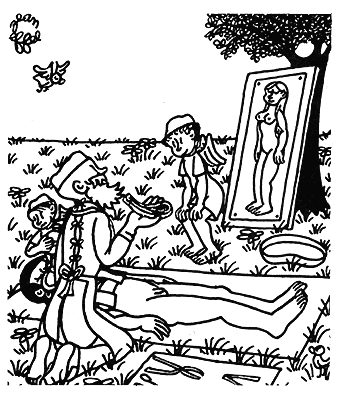 -Ребро – первый сорт!Результаты приема информации на таком огромном расстоянии были признаны независимыми экспертами отличными! Многие рисунки, сделанные реципиентом по образам, возникающим в его мозгу, создавали впечатление срисованных с фотографий, представленных передающим человеком. Но, что самое интересное: прием информации происходил примерно ЗА СУТКИ  до ее передачи ! Можно ли обойти теорию вероятности?Д-р Р.  Г.  Джан приводит также ряд примеров  прекогниции  и угадываний карт Зенера вопреки теории вероятности, взаимосвязи причин и следствий.  Например, один из перципиентов д-ра Райна произвел 25  угадываний  карт Зенера подряд!  Это относится к случайному совпадению как 1 к 5 в двадцать пятой степени!!!  Понятно, что это угадывание ни в коей мере не было случайным. Можно, конечно же, заподозрить исследователей в недобросовестности и подтасовке результатов. Но если это не так, то подобное угадывание говорит только о телепатическом восприятии информации.Данн и Бисах в окрестностях Чикаго провели 40  опытов  по угадыванию объектов.  Опыты были поставлены так:  агент (человек, который передает сообщение) например, в 3 часа дня останавливается около произвольно выбранного объекта и 15 минут разглядывает его. В это время испытуемый настраивается на него, мысленно «видит» его и описывает тот объект, который разглядывает агент.Независимые эксперты, которые не знали ни испытуемых, ни агентов, оценивали степень соответствия описаний испытуемых с фотографиями мишеней. Из 157 стенограмм 84 описания получили отличную оценку,  т.е.  испытуемый правильно  описывал  видимую агентом картину. Если исключить вариант вмешательства в этот опыт Бога или машины времени, то можно объяснить их только через Ноосферу. Эти опыты ясно показывают, что тут не обошлось без  мощнейшей обработки информации Супермозгом Ноосферы. Можно ли стать оператором Ноосферы?Результаты приведенного опыта Джан Р.Г. говорят, что некоторые люди могут каким-то образом задавать команду этому Супермозгу для анализа возможных вариантов развития событий с определенными объектами и субъектами Ноосферы.  Гадалки, предсказатели (если, конечно же, это не обыкновенные шарлатаны) являются как бы операторами этого гигантского компьютера. Они задают ему команду поиска нужной информации, а затем, как на экране, получают готовый (наиболее вероятный) вариант поведения данного человека или же развития события.  Примерно такова основа предсказаний Ванги.  Страх делает умных глупыми, а сильных слабыми.Ф.Купер.Но информация, получаемая таким путем, каждым предсказателем оформляется при помощи той системы ценностей, в которой он живет, того образования, которое он получил. И кто-то из них считает, что получает информацию прямиком от Бога, кто-то от душ умерших и так далее и тому подобное.Достоверный пример предвидения.Ты, дорогой мой читатель, можешь, конечно же, сомневаться в моих выводах. Но мне пришлось самому получить настолько мощное и достоверное подтверждение возможности таких предсказаний, что я был просто ошеломлен!Я не помню точно, но где-то в 1989-90 годах в среде людей, интересующихся паранормальными явлениями, распространилась информация о том, что в каком-то из своих катренов Нострадамус, известный средневековый предсказатель, предсказал, что на территории нашей страны в начале века будет создано государство и оно просуществует 74 года и 7 месяцев. И вот в конце июля месяца 1991 года я вспомнил это предсказание Нострадамуса и начал ехидничать: “Эх, Нострадамус, Нострадамус! Ошибся ты,  однако!” И с 19 по 23 августа, сидя перед телевизором и наблюдая перипетии борьбы с путчистами, я больше думал не о том, чем все это кончится, а о том, что 8 месяц - то НЕ КОНЧИЛСЯ (!!!)  Конечно, даже через Ноосферу трудно объяснить те предсказания, которые сделал Нострадамус, особенно те, которые по времени отделены от него на несколько веков. Но, очевидно, что это возможно!Глава двенадцатая, в которой автор расскажет о структуре Ноосферы так, как он ее понимает.Ноосфера как Суперкомьютер.Структуру Ноосферы и организацию наших с ней отношений можно очень хорошо понять при помощи аналогии с компьютерными сетями. Ты, наверное, слышал, дорогой мой читатель, что в последние годы, особенно на Западе, все шире и шире распространяются объединения компьютеров. Например, самый известный из них -  Интернет. 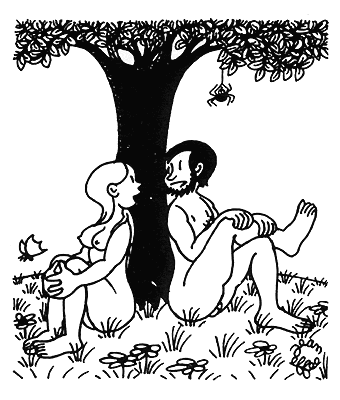 -Ты давно меня ждал?-Нет, с сотворения мира.Эти сети представляют из себя как бы единый организм, в котором огромное количество персональных компьтеров могут соединяться (например, через телефонные линии) друг с другом  или же с узловыми компьютерами - серверами. Персоналки могут работать отдельно, но могут и обращаться к другим компьютерам для получения недостающей для работы информации. Каждая персоналка на своем месте накапливает и обрабатывает информацию, а затем передает ее или на другие компьютеры или же в хранилище информации - серверы. Если проблема, которая стоит перед персоналкой, слишком большая и ей не хватает ни памяти, ни мощности для ее решения, то она может воспользоваться мощностями узлового компьютера. И с ее помощью решить стоящую перед ней задачу. Когда приходит время, персоналка вырабатывает свои ресурсы и вот - вот должна сломаться, всю информацию, для того, чтобы ее не потерять, можно передать на хранение в сервер. Новая “персоналка”, которая включается в эту сеть, может получить всю наработанную предыдущим компьютером информацию и как бы продолжить ее жизнь.  Центральный компьютер ничем в принципе не отличается от персоналок, он состоит из тех же самых элементов, но обладает большей памятью и большим количеством процессоров. А также специальными управляющими программами, которые обеспечивают его контакт с персоналками и их взаимный контакт друг с другом. Такова примерная схема организации компьютерной сети. Создается впечатление, что и Ноосфера организована по подобному же принципу. Живые существа – нервные узлы Ноосферы?У человека и животных, обладающих нервной системой, каждая нервная клетка соединена при помощи аксона (нервного волокна) с тысячами себе подобных при помощи синапсов. Эта сеть имеет нервные узлы (скопления нервных клеток, которые связаны друг с другом более тесно, чем с другими). И уже эти нервные узлы соединяются друг с другом, образуя в результате нервную систему. И в результате образуется сеть, которая и называется нервной системой.Считается, что информация в нервных клетках записывается в синапсах: один синапс – один байт информации. Если же учесть, что каждая нервная клетка имеет до 5 000 контактов с другими нервными клетками, а сами нервные клетки могут находиться в 6 основных физиологических состояниях, то понятно, что средний мозг с примерно 30 миллиардами нервных клеток может хранить и обрабатывать колоссальный объем информации. Если же учесть, что людей на планете более 5 миллиардов человек и эти цифры перемножить, то получается, что Ноосфера обладает колоссальной мощностью.Какова емкость человеческого мозга?По данным академика С.А.Саркисова, более 30 лет возглавлявшего Институт мозга АМН СССР, несмотря на то, что мозг человека совершает гигантскую работу, особенно в современную эпоху, данные многочисленных исследований свидетельствуют, что человек использует в среднем только 25 процентов его возможностей (по другим данным только 5-6 процентов).  Кстати, этот факт достаточно широко признан среди ученых, занятых изучением деятельности мозга. Например, такого же мнения придерживался академик Ухтомский еще в начале 20-го столетия. Человек, живущий 70 лет, сознательно использует только ничтожную часть комбинаторных возможностей нервных клеток. Большая часть мозга человека образует подсознание, в котором не только хранится вся накопленная за жизнь информация, но, видимо, через него осуществляется и связь между людьми. И, вполне возможно, что та часть мозга, которая как кажется исследователям, не используется, очень активно работает именно на этом уровне, обеспечивая подсознательное взаимодействие с другими людьми.Контакты людей с другими людьми - своеобразные синапсы Ноосферы. И передача от одного человека к другому того или иного сообщения аналогично передаче электрического сигнала с нерва на синаптическую мембрану другой клетки. Творчество – это неопределенность?Специалистам прекрасно известно, что сверхсложные электронные системы на некотором уровне своего развития начинают проявлять определенную степень свободы, как бы своеобразное “творчество”. Они начинают выдавать такие результаты, которые не обусловлены их строением и назначением.Если это происходит даже с такими примитивными системами, то что же говорить о Человечестве, которое включает в себя сознания всех людей и высокоразвитых животных. Вероятность того, что столь сложное образование выйдет на какой - то иной качественный уровень, очень высока!Каждому человеку известно с детства, что кооперация миллиардов клеток мозга дает новое качество – человеческий разум. Не будем спорить так это или не так, но материалисты всегда именно так и объясняли механизм появления сознания. Почему нельзя, применяя те же умозаключения,  которые применялись в отношении индивидуального мозга, предположить верность предпосылки, что соединение индивидуальных сознаний приводит к появлению нового, качественно более высокого уровня - Суперразума Ноосферы. Мне представляется, что нет никаких оснований отвергать это предположение.Материализм в действии.Объяснение того, как устроен мир, через идею Ноосферы в принципе совершенно не противоречит научному подходу.  По этому поводу Дж.Б.Холдейн сказал:“Если кооперирование нескольких миллиардов клеток в мозгу может породить нашу способность сознания, то еще более допустима мысль, что какое-то кооперирование человечества (или его части) предопределит то, что Кант называл сверхчеловеческим верховным существом”. Человечество почти без натяжек можно назвать единым организмом. Аналогия практически полная: скелет - наша Земля. Нервные клетки - люди. Есть обмен веществ по дорогам - артериям и венам, есть обмен информации - через телекоммуникации, средства массовой информации, хранилища её, есть защитные клетки (полиция, армия), есть механизмы обратной связи в виде судов. 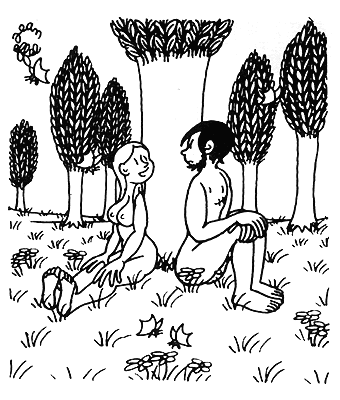 -Адам… Красивое имя. К тому же редкое.Как в каждом организме есть жировые клетки, которые являются хранилищами резервов питательных веществ, так и у общества есть хранилища стратегического резерва пищи. И так далее и тому подобное. Все атрибуты единого организма налицо. Какова мощность Ноосферы?Сообщества людей, если они преследуют какую-то  одну общую цель, начинают обладать на несколько порядков большей силой, чем простая сумма этих разумов. Что же можно сказать об объединенном разуме всего Человечества? Его сила огромна и возможности  безграничны! И если все люди связаны в единую сеть из нескольких миллиардов человек, то получившийся Супермозг обладает просто колоссальными возможностями для хранения и обработки информации. Можно предполагать также  и то, что высшие животные, обладающие развитой нервной системой, тоже могут в той или иной мере входить в это сообщество. Многие ученые (например, профессор Крушинский) в настоящее время признают, что все высшие животные (а может быть и не только высшие) обладают зачатками сознания - теми или иными по величине у разных видов животных в зависимости от их уровня развития. Если у человека сознание можно сравнить с прожектором, то у мышки уровень сознания будет равен свету, идущему от светлячка.  И мне представляется, что они тоже являются частью Ноосферы. Конечно, в ней они выполняют другие, не сравнимые с ролью людей, функции. Но все они являются частичками тела Ноосферы, каждая из которых чрезвычайно нужна и важна и без которой не может жить весь организм. Ведь не говорим же мы, что нервные клетки нашего организма выше и нужнее, чем мышечные.Количество всегда переходит в новое качество?Настоящее состояние Ноосферы является переходным, то есть она постепенно развивается и зреет. Сейчас идет процесс накопления  необходимой информации для того, чтобы количество перешло в новое качество. И в этом процессе любая информация важна, т.к. может оказаться отсутствующей частью мозаики, без которой не образуется целое. Отсюда становится понятным нравственный императив, который запрещает людям убивать себе подобных, животных, без крайней надобности рубить дерево. Это братья наши, части нашего тела. Принося им вред, человек в конечном счете вредит самому себе, рубит сук, на котором сидит.Если это так, то абсолютно вся информация, которая появляется на Земле, фиксируется этим Супермозгом и хранится необходимое количество времени. Все, что создано людьми, постоянно циркулирует внутри этого Супермозга и никуда не пропадает. Никакая мысль, никакая идея не исчезает бесследно, даже если она нигде не опубликована. Просто она появится у другого человека, в другое время и при появлении для этого благоприятных условий, передавшись ему по сети.Все природные явления,  космические излучения фиксируются в мозгу членов информационной сети, входя в них через органы чувств и через подсознательные телепатические пути.  И вполне может быть рассчитано - как они будут влиять на поведение людей. Таким образом, развитие событий может быть с высокой долей вероятности спрогнозировано. Все под контролем?Этот Супермозг  может рассчитать, где окажется данный человек через сутки, если известны все факторы, влияющие и могущие повлиять на его поведение. Конечно, этих факторов очень много и, чтобы учесть их взаимовлияние на те выборы, которые сделает человек, нужны огромные вычислительные возможности. Но ведь они у Ноосферы есть! Подсознание человека постоянно получает и обрабатывает огромное количество информации, идущую от других людей и окружающей природы. Насколько человек побеждает страх - настолько он человек.Т.Карлейль.И сейчас, дорогой мой читатель, когда ты читаешь эти строки, твое подсознание буквально купается в электромагнитных волнах, идущих от всех людей, что есть на планете Земля. Только от отдаленных людей эти электромагнитные волны очень слабы и настроиться на них очень сложно. А вот на родных и близких - достаточно просто. Поэтому и образуются на планете локальные сети, как бы нервные узлы Ноосферы. Самым мелким и распространенным является семья. Затем идут творческие и рабочие коллективы, села, города, нации и так далее.Саморегуляция Ноосферы в действии.И когда эти “узлы” чувствуют, что деградируют, то воздействуют на своих членов с целью изменить свое поведение. И, например, заставляют разбавить гены свежей кровью, как это происходило у чукчей в начале прошлого века.Вполне возможно, что телепатическая связь между чужими людьми возможна только при достаточно близком контакте. Во всяком случае огромные объемы информации, которые дают анклаву возможность быть постоянной частью Ноосферы, не могут передаваться без непосредственных и прямых контактов с коренной нацией. Анклавы, к сожалению, настолько изолированы сами в себе и заняты самосохранением, настолько бедны культуральными взаимоотношениями, что могут только сохранять то культурное наследство, что создала материнская популяция (Кстати, они это делают намного лучше, чем она – пример, российские немцы) И таких песен как «Как упоительны в России вечера…» они создать не могут. Такие песни создают только те, кто питается полной культурой нации, даже если эти люди по своему интеллектуальному и культурному развитию намного ниже лучших представителей анклавного сообщества. Представители анклава (за редким исключением) бесплодны  в творческом плане, так как не питаются живительной энергией всего этноса.То есть в Ноосфере телепатический канал – важный, но не единственный канал передачи информации. Наши ежедневные контакты с другими людьми на работе и в обществе, наши беседы с родными и близкими – мощнейшие информационные каналы Ноосферы. Но это не ее «нервная система», а скорее «лимфатическая».Как мощность Ноосферы зависит от людей?Мощность Супермозга Ноосферы увеличивается с ростом числа людей на Земле, что дает увеличение уровня задач, которые он способен решать. Увеличивается количество  составляющих элементов и  это приводит  к увеличению мощности и увеличению уровня задач, которые может решать этот мозг. 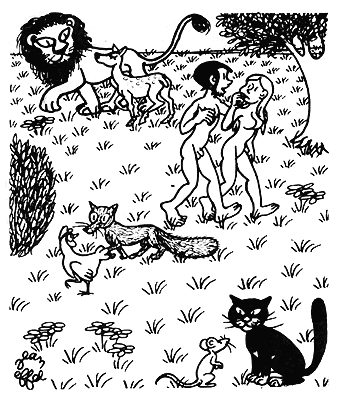 -Основной политический принцип райской жизни – мирное сосуществование.История знает примеры того, как человечество попадало в глубокий застой после крупных людских потерь (например, во время  эпидемий чумы в средних веках).Вполне возможно, что взрывоподобное появление новых технологий, который происходит буквально на наших глазах, как раз и связано с этим процессом.   Ведь количество людей в 20-м веке растет по экспоненте. Ноосфера вынуждена была направить все свои силы на развитие технологической цивилизации, даже с относительным ущербом для психо-духовного развития общества. Это похоже на движение гусеницы: сначала вперед двигается голова, а затем она подтягивает к себе хвост. Поднятие уровня жизни, которое обеспечило развитие технологий, привело не только к резкому увеличению рождаемости и уменьшению смертности, но и в конечном счете к повышению культуры и смягчению нравов.Чем лучше связь – тем лучше обмен информацией?Также можно сделать предположение, что акселерация детей связана с появлением в 20-х годах первых  мощных радиостанций.  Как раз тогда и появились первые ее признаки. Возможно, что с появлением мощных радиостанций, люди стали на подсознательном уровне постоянно получать от них информацию. Появление радиостанций стало первым универсальным способом коммуникации и передачи информации без границ и цензуры в Ноосфере, которая реально начала сплачивать Человечество в единое целое. И обеспечило освобождение от архаических форм политического устройства.Все люди являются функциональными частичками этой Ноосферы, как бы нервными клетками этого Супермозга. И чем больше будет их  в Ноосфере, тем большими возможностями будет обладать это образование.  Вот тебе, дорогой мой читатель, и ответ на христианский спор: как верно говорить - Я Бог или Бог Я. В рамках теории Ноосферы и то и другое верно! В Ноосфере каждое сознание равное среди равных и является полноправной частью Целого. Таким образом, можно сказать, что каждая частица Ноосферы и часть Бога и сам Бог. До определенного момента люди были полностью индивидуальны, т.е. никаких ноосферных связей между ними не было. Были только локальные сети внутри рода или же племени. Но по мере развития контактов между народами и количества людей, этих связей становилось все больше и больше. И долго накапливающееся количество перешло в новое качество, образовав зачаточное сознание Ноосферы. Вначале оно было “дитем””, но достаточно быстро “взрослело”. Все в природе живет по одним законам?Процесс взросления Ноосферы, скорее всего, идет так же, как это происходит с отдельным человеком - был период времени, когда ребенок себя не осознавал, потом он стал реагировать на окружающий мир, но не запомнил этого. И, наконец, наступает время, когда ребенок осознает себя как личность и помнит все, что с ним происходит. А затем начинает полноценно сотрудничать с людьми и изменять окружающее.Религия в том виде, в котором она существовала и существует в мире, была нужна на примитивном уровне развития сознаний. Она служила для объединения людей под флагом развития. В этом контексте религия - один из механизмов Ноосферы, позволяющий ей управлять частичками себя - как бы один из способов саморегуляции Ноосферы. Здесь правомерна аналогия с самовнушениями конкретного человека, направленными на коррекцию своего организма.Саморегуляция – закон для всех живых существ?С тех пор, когда Ноосфера стала “осознавать” себя (а это скорее всего произошло 3-4 тысячи лет назад, когда появились Учителя Человечества (Будда, Заратустра, Лао-дзы), она стала руководить своим развитием, т.е. как бы управляла собой при помощи своеобразного “самовнушения”. Она направляла тем людям, кто был наиболее подготовлен к этому, послания - программы развития, по которым надо было вести людей. Двумя самыми известными апостолами Ноосферы были Иисус Христос и Магомет. Они были провозвестниками нового этапа взросления Ноосферы, когда она вышла из детского периода развития и стала «подростком», еще достаточно агрессивным и конфликтующим с самим собой. Но по мере того, как идеи, принесенные апостолами, охватывали все большие массы людей, этих конфликтов становилось все меньше и меньше.Естественно, на этом пути встречались преграды, которые надо было обходить или же уничтожать. Например, одной из таких преград являлось массовое распространение колдовства в Средних веках, которое, сея страх в душах людей, мешало развитию.  И Ноосфера вынуждена была огнем и мечом, организовав для этих целей инквизицию, выжечь это из себя. Идеи управляют миром. То, во что верят люди, то, что они считают возможным, является кровью Ноосферы. Некоторые идеи могут стать нервно-паралитическим ядом, который будет накапливаться в ее ткани. Вера в колдовство – яд для Ноосферы?Например, человек считает, что верно то-то и то-то, хотя это может совершенно не соответствовать действительности. Но он  будет действовать по этой программе, да еще к тому же передаст это убеждение детям. И придет на этой основе к краху своих жизненных целей. Таким же образом, некоторая идея или же представление, определяя поведение большой части населения, станет одной из управляющих программ, как бы частью операционной системы этой части популяции. И поведет ее в ту или иную сторону до тех пор, пока эта часть популяции не придет к краху. Или же когда она же убедится в патогенности этих представлений (как это произошло с фашизмом и большевизмом). Многие подобные программы, работающие у индивидуума (вот выращу детей, а потом можно и умирать!) убивают его, как только дети вырастут.  И до настоящего времени Ноосфера периодически направляет своих “апостолов”, которые проповедью каких - то идей меняют поведение “нервных клеток” этого Супермозга, направляя развитие цивилизации в нужном Ноосфере направлении.Забота о потомстве – функция выживания Ноосферы?Половая потребность, влечение к особи противоположного пола для того, чтобы оставить потомство - еще один  факт, который доказывает, что все люди (и животные) входят в Ноосферу. Для индивидуального и смертного существа (примерно такого, которое нарисовал атеизм), забота о детях – нонсенс! Какое ему дело – выживут ли они, будет ли продолжен его род? 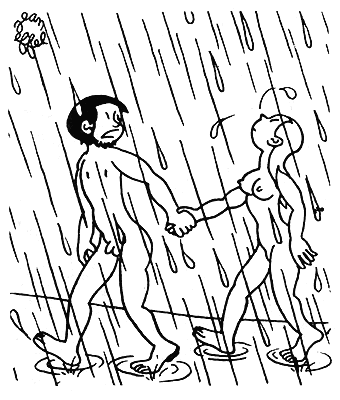 -Протекает! Надо пожаловаться управдому.Если единственной и реальной ценностью для такого существа является его жизнь, то все, что может ее укоротить, будет восприниматься как зловредное и мерзкое. Дети – в первую очередь!!!Но прекрасно известно, что люди готовы ради потомства на очень многое.  Каждому человеку очень и очень важно, чтобы его дети выжили и тоже дали потомство. Можно возразить, что это желание - простое проявление инстинктов. Но никто не будет отрицать, что инстинкты никак не могли образоваться просто так. Они обеспечивают самосохранение вида. А это уже является проявлением каких - то законов более высокого порядка (надличностных). Мне представляется, что половое влечение есть проявление механизмов гомеостаза Ноосферы, что-то подобное гормону роста в организме человека.       Судьба человека в его руках?Судьба человека предопределена только относительно. Этот процесс можно представить как взаимодействие двух частиц в турбулентном потоке. Наверняка можно сказать только то, что обе они будут там, куда течет поток. Но в каких взаимоотношениях друг с другом - сказать невозможно, ибо на них воздействует неизмеримое количество факторов. То же самое и с человеком. Каждый человек обладает определенным нервным, психическим, генетическим потенциалом,  а  так же индивидуальным багажом знаний. Этот потенциал конечен (другое дело,  что большинство  людей не доходят за всю свою жизнь даже до середины своих возможностей). Конечно же, все мы являемся функциональными частичками Ноосферы и выполняем то предназначение, которое нам выпало. Но от каждого человека зависит – КАК и насколько БЫСТРО он пройдет свой путь.Исходя из вышесказанного, смысл человеческой  жизни, заключается в  развитии и познании, в совершенствовании и накоплении определенного потенциала. Индивидуальные сознания людей в процессе жизни должны становиться все более совершенными для того, чтобы более эффективно служить Ноосфере в ее  дальнейшем развитии.  Как избежать неприятностей?В Супермозге происходит расчет и прикидка того, что можно ожидать от каждого человека.  Учитывается как важный фактор и его индивидуальная активность,  целеустремленность.  Если установки и общая направленность  личности соответствуют необходимым в Ноосфере и будут полезны для развития  материи,  то  “случайные” события и обстоятельства повернутся так,  что мы получим режим наибольшего благоприятствования и сможем реализовать  заложенное в себе. Можно дать совет, но нельзя дать умение им пользоваться. Ф.Ларошфуко. Но если ты “чудом” спасся в автокатастрофе, то для тебя это очень и очень серьезный сигнал о том, что надо радикально менять свое поведение. Ноосфера таким образом дает  тебе сигналы того, что ты делаешь что-то не так. Ты сделаешь очень разумный поступок, если задумаешься над этим: «Что я делаю не так?»  И в значительной степени изменишь свое поведение. Иначе в следующий раз катастрофа не кончится для тебя так хорошо! От личности,  от ее активности зависит очень многое. Если человек привык ждать манны небесной, то он не сможет воспользоваться благоприятными возможностями, созданными для него, и безнадежно  опоздает на свой “поезд”.Человеческую этику лучше всего объяснять как часть этики Ноосферы. Для нее очень мало значима смерть или несчастье одной или некоторого числа своих частичек. И когда ей нужно подтолкнуть внутри себя некоторые процессы, она лишает те или иные свои частички свободы действий – ради достижения глобальных целей. Этот процесс полностью соответствует “политике” отдельного организма, когда ради выживания всего организма погибают отдельные клетки (кожи, печени, иммунной системы)Как Ноосфера повышает уровень жизни?Тело человека является  материальным субстратом для  развития  психической субстанции и чем меньше будет выпадать на его долю лишений и неудобств, тем больше  у него будет времени для того, чтобы внести свою лепту в развитие Ноосферы и ее движения вперед. Поэтому часть энергии Человечества затрачивается на создание базы, которая обеспечивает   необходимый   уровень комфорта   и сохранения бытовой информации. И, конечно, оптимальным для материи будет такое положение, когда наибольшая часть энергии тратится на развитие, когда эта база будет иметь наименьшее количество противоречий, когда   она   будет   давать максимальную возможность для развития индивидуальных психических субстанций. А таковые условия наилучшие при демократии.Каждый человек  за  свою жизнь должен развиваться до  возможно  более высокого  уровня, чтобы своим трудом, своими знаниями сократить путь к совершенству для мыслящей Материи. Зачем это нужно Материи – до конца не понятно, но можно предполагать, что это одно из ее свойств - как масса, протяженность, движение.Каждый отдельный человек в течении жизни собирает свой уникальный набор фактов и имеет свой личный уникальный творческий потенциал.  И понятно, что если  человек не будет иметь своих уникальных условий и уникального набора информации, то он ничего и не сможет создать нового для Ноосферы.  Он так и останется «почтальоном», который передает гены от своих родителей своим детям.Чем выше агрессивность общества – тем «круче» политический режим?В начале этого пути, когда люди еще не очень далеко отошли от животных, когда их агрессивность была очень сильной, им нужны были авторитарные режимы, чтобы  обеспечить максимально бесконфликтное развитие в среде себе подобных. Но по мере развития человечество становилось все более «взрослым» и стало способным в большинстве случаев обходиться без принуждения (особенно в цивилизованных странах). Но это только середина пути. И этот процесс идет все более и более интенсивно во всем мире. Самые разные страны отказываются от авторитарных режимов и устанавливают все более и более демократические общества. Процесс этот, конечно же, длительный и когда произойдет – непонятно. Во всяком случае теракты 11 сентября в Нью-Йорке показали, что  о-о-очень не скоро!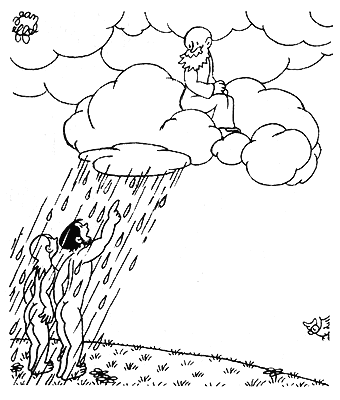 -У вас задняя шина спустила.Когда настанет тысячелетнее царство Христа?Но когда это, в конце концов, все же произойдет, неконфликтующее Человечество сольётся в полную Ноосферу и настанет принципиально новый этап развития.  Произойдет процесс по типу превращения куколки в бабочку, когда количество перейдет в новое качество.  Если судить по предсказаниям, этот процесс произойдет в эпоху Водолея (она начинается примерно в первом десятилетии 21 века и длится две тысячи лет. То есть, вот прямо сейчас!)).  Может быть, предсказанное тысячелетнее Царство Христа и есть этот процесс слияния?Мне представляется, что эта синтетическая картина Ноосферы, созданная на основе известных фактов, вполне может быть близкой к истинной.Вселенная – живой организм?В. Франкл утверждал, что по своим свойствам Вселенная ближе к живому существу, нежели неодушевленному механизму. С его точки зрения она является процессом эволюции или органической целостностью, целеустремленной к высшим порядкам созидательного синтеза. А практическим проявлением этого синтеза (это уже с моей точки зрения) является разум.Во Вселенной преобладают, доминируют процессы энтропии, то есть процессы рассеивания энергии. И дело идет к тому, что через энное количество времени вся энергия равномерно распределится по всему пространству и наступит “тепловая смерть” Вселенной. Но наряду с этим имеется лестница живой эволюции, вершиной которой на Земле на сегодняшний день является человек. И она позволяет нам вполне резонно утверждать, что имеется какая-то общая тенденция Материи, проявляющаяся развитием и усложнением ее форм. В самой природе материи, как одно из ее свойств, заложено стремление к самоорганизации. Если экстраполировать в будущее этот процесс, то выходит, что живая материя будет постепенно усложняться и развиваться. И на острие этого процесса на Земле стоит человек. Мы будем все больше осваивать видимый мир, продвигаться все дальше по пути познания окружающего мира.В этой концепции вполне может найтись место и Богу. Но только не как чему-то трансцедентальному этому миру, а как его гармонической части, которая является проявлением свойств этой Материи. Между человеком и теми законами Природы, которые заставляют его быть таким, каков он есть на самом деле, вполне может стоять какое-либо Сверхсущество, которое на лестнице эволюции ушло намного выше, чем люди.Мы не можем сказать - зачем это нужно. Домашнему животному неведомы цели, ради которых человек его приручает. Так откуда же и человеку знать, какова “конечная” цель его жизни, каков “сверхсмысл” Вселенной?А что дальше?Если имеется такое свойство материи,  которое приводит к появлению человеческого разума, то, наверное, действительно глупо утверждать, что на этом процесс закончился. Можно предполагать, что человек вовсе не венец природы, а только один из множества промежуточных этапов развития Разума. Логическая экстраполяция в будущее позволяет предположить, что этот процесс пойдет дальше и индивидуальные сознания людей полностью сольются в единый и мощный Суперразум, который будет способен решать задачи познания этого мира намного более быстро и эффективно, чем сейчас. В конце концов этот Суперразум планеты может соединиться с другими такими же образованиями на других планетах. И тогда образуется Разум Вселенной. Может быть, таким образом создается определенный антиэнтропийный механизм, который в конце концов повернет этот процесс в другую сторону. Может быть, Человечество является орудием познания Материей самой себя (то есть разум является свойством материи). Спросим Азимова?Мне очень хорошо запомнился фантастический рассказ Айзека Азимова “Последний вопрос”. Люди создали гигантский компьютер, с помощью которого успешно изучали и осваивали весь окружающий мир. Они ответили на массу вопросов организации пространства и времени. Но их волновал процесс энтропии, так как они видели, что “часики Вселенной” рано или поздно перестанут тикать. И они периодически спрашивали этот компьютер: “Можно ли повернуть процесс энтропии вспять?” И каждый раз компьютер после долгих раздумий отвечал: “У нас недостаточно информации, чтобы ответить на этот вопрос”. Люди освоили всю видимую Вселенную. Более того, человек избавился от своего тела и превратился в сгусток энергии, который свободно перемещался в пространстве. Компьютер же все время рос, становился все более мощным и нематериальным. И периодически люди приходили к Компьютеру с одним и тем же вопросом и получали тот же самый ответ.Люди ушли куда-то в другие пространства и времена, а Компьютер постоянно развивался и стал существовать во многих измерениях. И вот, по прошествии неизмеримого количества времени после того, как время Вселенной остановилось, и наступила ее тепловая смерть, Компьютер находит путь, чтобы все процессы начались заново. И говорит: “Да будет свет!” И стало светло. Этим заканчивается научно - фантастический рассказ. По сути Айзек Азимов говорит этим рассказом, что единственное решение вопроса об энтропии - это бесконечный творческий Разум, находящийся в сверхпространстве и могущий повелевать: “Да будет мир!”Отражает ли этот рассказ хоть в малой степени то, что может произойти - мы не знаем. Но мне представляется, что из этих рассуждений можно сделать достаточно оптимистические выводы: существование наше на планете Земля не бесполезно! Грубые, примитивные материалисты, скорее всего, были не правы!Глава тринадцатая, в которой автор порассуждает над вопросом о том, чем может быть душа. Люди очень часто идентифицируют себя со своим телом. Но элементарный прием помогает нам понять, что тело - только носитель человеческого «Я». Если послойно отбросить все “мое”: мое тело, мои эмоции, мои мысли, мой разум, то в конце остается только “Я” - центр воли.  И до сих пор для науки в полной мере не понятно - что это: продукт деятельности мозга или же особого рода материя? 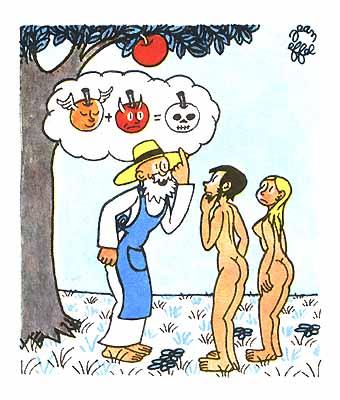 Но ряд данных позволяют предположить, что это все - таки какая - то материя: при смерти человека его тело становится на несколько граммов легче! Видимо в этот момент тело человека что-то покидает.  Уж не та ли эта самая душа, о которой нам говорили религии? Мозг – временное пристанище для души?Станислаф Гроф утверждает, что его исследования бессознательного при помощи ЛСД и голотропной психотерапии рассеивают миф материалистической науки о том, что сознание является эпифеноменом материи, продуктом нейрофизиологических процессов, происходящих в мозгу. С его точки зрения сознание – это исходное неотъемлемое свойство существующего, и что оно способно на многообразные виды действий, которые не может выполнять мозг.Несколько  лет  назад  американский реаниматолог Муди опубликовал результаты своих наблюдений за больными,  перенесшими состояние клинической смерти. Муди пришел к выводу,  что у  очень  многих  людей  момент смерти протекает  примерно  одинаково.  Его пациенты говорили, что вслед за потерей сознания и после прекращения ужаса  смерти, они чувствовали себя некоторое время отделенными от своего тела, как бы находящимися рядом с ним. Единственное лекарство против суеверия - это знание; ничто другое не может вывести этого чумного пятна из человеческого ума.Г. Бокль.Например, они со стороны видели свое тело,  лежащее на реанимационном столе,  видели склонившихся над ним реаниматоров.  Что самое интересное,  они затем рассказывали о таких эпизодах реанимации, которые они не могли видеть в таком положении и состоянии.  После  некоторого времени созерцания процесса своей смерти,  многие из этих реанимированных чувствовали,  что их начинает нести  по  какой-то уходящей вверх  трубе,  в  конце которой был виден очень яркий свет. Но через некоторое время полет по этой трубе замедлялся, картина становилась призрачной и человек приходил в сознание в палате  реанимации.Подобных же результатов добивался А.  С. Ромен. Он описал это в своей книге "Самовнушение и его влияние на организм  человека". Ромен обучал своих пациентов активному самовнушению и в результате некоторые из его пациентов в самоотчетах отмечали факты как бы раздвоения своего тела.  Они видели окружающее не из того места, где сидели в позе "кучера", а совсем из другой точки комнаты. Испытуемые сообщали то, что они видели именно из этой точки: самих себя,  сидящих в позе "кучера",  экспериментаторов. Но самое интересное то, что они видели людей,  заглядывающих в комнату во время проведения этого эксперимента. Из того места, на котором они сидели в реальности, они их не могли видеть, даже если бы их глаза были открыты!Отделима ли душа от тела? Во многих культурах считается, что когда человек умирает, его душа покидает тело и уходит в иные сферы (разные культуры считают по-разному – в какие). Переживания выхода из тела – одни из наиболее волнующих проявлений психического раскрытия. Ведь бывает так, что прямо среди обыденной жизни и безо всякой видимой причины чье-то сознание вдруг может отделиться от тела и стать свидетелем того, что происходит недалеко, окрест, а иногда и отдаленных местах. Причем оказывается, что сведения, полученные таким образом совпадают с действительно происходившими там событиями. А в предсмертных состояниях эти выходы происходят с большей частотой, причем достоверность этого «дальновидения» подтверждалось многократно в ходе целенаправленных исследований (Ринг, 1982, 1985, Ринг и Валарино, 1998).Подлинность переживаний выхода из тела была доказана путем контролируемых клинических исследований, таких, как эксперименты хорошо известного психолога и парапсихолога Чарлза Тарта с госпожой З. в Калифорнийском институте в Дейвисе (1968) и перцепционными тестами, проводимыми Карлис Оузис и Д.Маккормиком с Алексом Тейнусом (1980).Можно ли вспомнить свою прошлую жизнь?Ян Стивенсон, профессор Виргинского университета, провел тщательное изучение более трех тысяч случаев переживаний выхода из тела и изложил их в книгах «Двадцать случаев перевоплощения», «Дети, которые помнят предыдущие жизни (1966,1984 и 1987) В некоторых случаях он возил детей в то место, которое они указали как место своей предыдущей жизни. И там они узнавали топографию места, отыскивали свой дом, узнавали членов своей «семьи», знали их имена. Душа тоже из чего-то состоит?Для того, чтобы понять – как же может жить личность человека после смерти физического тела, надо понять главное – каков субстрат, который может надежно записать информацию и перенести ее туда, куда нужно для сохранения и дальнейшего использования. И мне представляется, что этот субстрат обнаружен отечественными учеными С. Д. Кирлиан и В.Х. Кирлиан.Они создали и запатентовали аппарат, принцип работы которого заключается в том, что в высокочастотном поле образуется медленный  газовый разряд. Если  в  это  поле  поместить какой-либо биологический объект, то становится видна эмиссия (истечение)  энергии из этого объекта. При помощи этого аппарата ученые получили возможность увидеть и  зарегистрировать какое-то энергетическое поле вокруг биологических  объектов. Оказалось, что рассказы экстрасенсов об  истечении  энергии  от различных объектов имеют под собой определенную и вполне реальную основу. Вокруг тела человека действительно имеется аура, светящийся ореол,  состоящий из высокоэнергетических частиц. Особенно он силен вокруг головы и на кончиках пальцев.  По свидетельству Кирлиан  аура представляет собой удивительно красивое зрелище. В поле зрения, на фоне топографической конфигурации человеческой кожи сияют, светятся и тлеют электрические разряды, яркие или бледные, светящиеся или мигающие, передвигающиеся или неподвижные. При этом аура у кожи более плотная, а по мере удаления от нее становится все слабее и слабее. Они определили также  и то, что цвет ауры зависит от состояния здоровья данного человека. Если человек заболевает чем-либо, то меняется не только цвет ауры, но и ее плотность. Можно предполагать, что это есть физический субстрат голографической сущности, который и переносит информацию.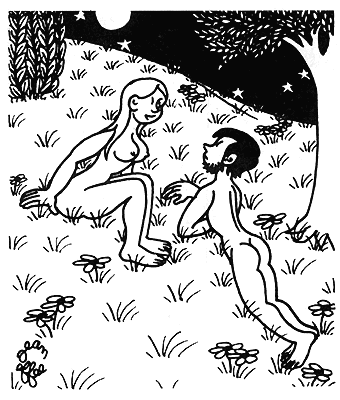 -Тебе никто не говорил, что ты храпишь во сне?Голограммы в основе всего?Ты, дорогой мой читатель, наверное, читал о том, что в настоящее время в компьютерах удалось создать псевдожизнь. При помощи специальных программ были заданы определенные параметры и там, в виртуальном пространстве компьютера, начинали развиваться виртуальные существа с определенной свободой выбора. Естественно, они были ограничены рамками этого пространства. Но внутри него они в ряде случаев ведут себя так же, как живые существа. Не похож ли этот процесс на то, что происходит внутри мозга человека? Ведь есть же данные, которые говорят о том, что информация мозга записывается по голографическим принципам, что в принципе, может привести к созданию архетипов и иных образований. Исследования холотропных состояний обнажают замечательный парадокс относительно человеческого естества. Он отчетливо показывает, что каким-то необъяснимым, таинственным способом каждый из нас несет в себе сведения обо всем мире, обо всем сущем.Например, Давид Бом  и  Карл Прибрам считают,  что информация во всей Вселенной организована как частотно-амплитудная структура. И это общее правило, которое вполне может распространяться и на принципы записи информации в мозгу. Они назвали свою теорию голографической моделью информации.  Такая  запись информации может быть очень плотной.  Профессор В. Заднипровский на основе этой модели утверждает, что всю информацию, накопленную Человечеством,  можно записать на нескольких кубических дециметрах вещества.Что видит младенец во сне?Доказано также и то, что когда человек видит сон, он двигает глазами так, как будто он что-то рассматривает перед собой. Такой период называется сном с быстрыми движениями глаз (БДГ). У пациентов Крипнера наряду с  изменениями электроэнцефалограммы при появлении индуцированного сна, отмечались также и БДГ. И мне представляется чрезвычайно важным факт, который приводит Дж.Рейнуотер о том, что по результатам измерений у недоношенных младенцев сон с БДГ составляет 75% (у взрослых людей примерно 20-25, у стариков всего 5-10 процентов). А это значит, что младенец в это время видит сновидения. В норме это наблюдать нельзя, так как ребенок в это время находится в животе у мамы. Но у ребенка в этом периоде развития просто не может быть такого количества информации, идущей через обычные каналы, которая  могла бы вызвать такое количество  снов с быстрыми движениями глаз! Можно предполагать, что младенцы во время внутриутробного развития откуда-то получают огромную информацию (что - то очень интересное, раз ребенок так интенсивно на это реагирует). И единственно логичным ответом является то, что в это время происходит передача в новый мозг какой - то информации из Ноосферы - наполнение мозга чем - то очень важным. Может быть, это наполнение нового мозга сознанием? Или же передача базовой информации, которая необходима для формирования психики современного человека.Сон – большая работа?Создается впечатление, что сон с БДГ - это период, когда человек коммуницирует с другими людьми. В это время он принимает сообщения от других людей, что проявляется в его сознании в виде образов, несущих символическую нагрузку.  Когда человек занимается активной творческой работой (а это происходит обычно в молодости) он создает очень много нового и интенсивность его контактов с Ноосферой очень большая, что проявляется в большом количестве сна с БДГ. Старики же обычно мало что придумывают нового и поэтому необходимость в контакте с Ноосферой у них мала.  Когда человек видит сны, он как бы со стороны видит процесс передачи в Ноосферу зашифрованной в виде образов и символов информации о себе. Сознание и подсознание работают на разных языках.  Но человек не может воспринимать эту передачу в полном объеме и правильно - мы не понимаем языка подсознания. Мы можем только догадываться о том, какая же информация выходит или входит в нас. Это напоминает передачи на английском языке через спутник. Мы видим людей, кое-что понимаем из их жестов и контекста обстановки, иной раз даже осознаем о чем идет речь, но все равно наше понимание очень примитивно и не отражает в полной мере сути событий, происходящих на экране.                 Что говорит по этому поводу патриарх?И эти положения подтверждают выводы, к которым пришел К.Юнг, один из самых крупных психологов планеты, бывший «апостол» З.Фрейда. Правда, он достаточно рано отошел от Фрейда на основе несогласия с сексуальным «креном» учителя. Он утверждал, что существует класс переживаний, к которому принадлежат содержания практически неизвестного происхождения. Понятно лишь, что они ни в коем случае не могут быть занесены в разряд индивидуально приобретенных. У этих содержаний есть одна удивительная особенность - их мифологический характер. Они как бы принадлежат строю души, свойственному не какой-либо отдельной личности, а Человечеству вообще. Он называл этот класс переживаний коллективным бессознательным. Под «коллективным сознанием» Юнг понимал совокупность традиций, условностей, обычаев, предрассудков, правил и норм коллективной жизни, сообщающую сознанию целой группы определенную направленность и позволяющее членам группы вести хотя и осознанное, но совершенно лишенное рефлексии существование.Юнг говорил о том, что архетипы (являющиеся с его точки зрения проявлением коллективного бессознательного) являются движущей силой личности.  Они могут быть описаны как «автопортреты инстинктов», как трансформированные в образы психические процессы или как первичные модели человеческого поведения. Миллионы людей не знают, что у них есть щитовидная железа, но, тем не менее, она у них есть. Они не знают, что некоторые части их анатомии соответствуют классу рыб, но это так. Так же, как и тело, наше бессознательное является хранилищем реликтовых остатков и воспоминаний о прошлом.Человек – многолетнее «растение»?Юнг полагал, что архетипы коллективного бессознательного оказывают мощное воздействие не только на поведение индивидов, но также и на события человеческой истории. В десятилетие, предшествующее началу Второй мировой войны, в снах своих пациентов из Германии Юнг находил многие составляющие нордического мифа о Рагнареке, или сумерках богов. На основе этих наблюдений он сделал вывод, что этот архетип возникает в коллективной психике немецкого народа и что это приведет к большой катастрофе. Что и подтвердилось через несколько лет!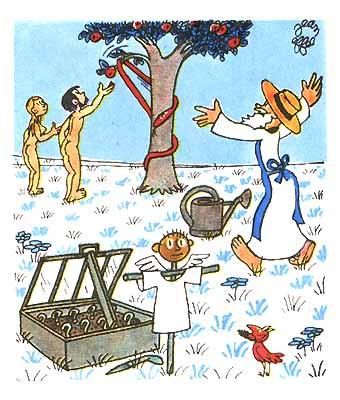 -Черт!Юнг также считал, что индивидуальное сознание – это только цветок на один сезон, прорастающий из многолетнего подземного клубня; если бы оно принимало в расчет существование подземного образования, наше сознание могло бы приблизиться к гармонии с Истиной. Ибо корень – мать всего остального.Вполне возможно, что архетипы Юнга есть готовые голографические сущности, своеобразные заготовки, простые настолько, что могут передаваться телепатически от одного человека другому. А затем уже эти заготовки наполняются личным содержанием. Это подобно раскрытию семечка и развитию растения. Как быстро оно раскроется и раскроется ли вообще, каким большим оно вырастет, какие даст плоды, какие прививки получит или же останется дичком – зависит от качества семечка.Таким образом, можно предположить, что сознание является определенной материей, устроенной по голографическому принципу. И ее вполне можно назвать душой. Любая новая информация меняет всю голограмму, а каждая часть голограммы несет всю информацию о душе. Чем лучше работает каждая клетка – тем лучше всему организму?Индивидуальные сознания людей в процессе жизни должны становиться все более совершенными для того, чтобы более эффективно служить Ноосфере в деле ее дальнейшего развития. Процесс совершенствования, конечно же, длителен и на это одной жизни не хватит. После смерти одного тела индивидуальная психическая субстанция уходит на время в центральный локус Ноосферы. Естественно, она вносит в Ноосферу то новое, что она успела наработать и таким образом делает свой вклад в развитие Ноосферы. Лестница жизни полна заноз, и больше всего они впиваются, когда вы сползаете по ней вниз.У.Браунелл.Если ее развитие не достаточно, то она возвращается на Землю для того, чтобы пройдя через страдания и радости жизни, стать еще более совершенной. И когда появится необходимое тело и возможные необходимые условия для успешного развития и служения Ноосфере, она рождается в этом новом теле. Этот процесс в восточных философских системах называли реинкарнацией. Таким образом, материя сознания не уничтожается в случае смерти тела, а только постоянно совершенствуясь, переходит от одного тела к другому. Страх смерти есть страх тела, сознание же не умирает. Может быть это и есть Нирвана?Когда сознание какого-либо определенного человека созревает до необходимого уровня, оно входит как компонент в центральный локус Ноосферы.  Оно освобождается от перерождений и остается в  нем в качестве части координирующего центра Ноосферы.  На Востоке это называлось уйти в Нирвану, в религиозных системах - слиянием с Богом, с Абсолютом.  И чем больше там будет таких сознаний, тем скорее это количество перейдет в новое качество.Глава четырнадцатая, в которой автор порассуждает над проблемой: “ Почему пока не происходит слияния Человечества в полную Ноосферу?”Мы не можем воспринимать телепатическую информацию на сознательном уровне. Это может быть связано с тем, что сознание в ином случае просто не справится с потоком информации, который идет по этому каналу. А, во-вторых, это может быть связано с тем, что это просто не нужно Ноосфере. Вполне возможно, что каждый человек будет намного более полезен ей, если будет чувствовать свою независимость и индивидуальность. И, в-третьих, это может быть связано с влиянием на мозг человека магнитного поля Земли.Как влияет на нас магнитное поле?В последние годы было прoведено немало работ, где исследовалось влияние на людей сильного магнитного поля, использовавшегося для промышленных целей. У исследуемых людей, подвергавшихся воздействию магнитного поля напряжением в сотни раз большим, чем магнитное поле Земли, под его влиянием отмечались разнообразные нарушения самочувствия - головные боли, боли в области сердца, быстрая утомляемость, снижение аппетита, бессонница. Оказалось также, что если поместить бактерии  в  такое поле, их численность резко сокращается. Смертность мышей при длительном пребывании в сильной магнитном поле резко увеличивается, они перестают давать потомство. Французский врач Шарко доказал, что магнитное поле способно вызвать галлюцинации. Он вводил  человека в гипнотическое состояние и после этого демонстрировал своим коллегам следующий опыт. Он внушал загипнотизированному, что тот держит в руках голубя. “Держите крепче!”, - сказал Шарко и поднес к затылку человека сильный магнит.  “Ай-ай ! Улетел !” - воскликнул загипнотизированный, изображая всем своим видом, что хочет поймать ускользнувшую птицу. Магнитное поле Земли – друг или враг?В Новосибирском институте клинической и экспериментальной медицины под руководством академика Казначеева В.П. построено специальное сооружение, которое назвали гипомагнитной камерой. Оно устроено так, что внутри него магнитное поле практически равно нулю. И оказалось, что человек, находящийся в этой камере, становился намного более чувствительным к телепатической информации. 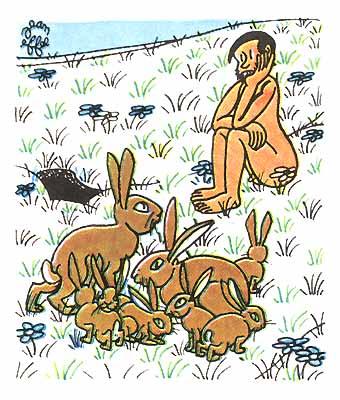 -И откуда они все взялись?Таким образом, можно на основе этих и других подобных опытов сделать вывод, что магнитное поле Земли весьма ощутимо действует на живые существа. Хотя оно  достаточно слабое, но и этой силы оказывается достаточно, чтобы оно подавляло нашу способность к сверхчувственному получению информайии от других людей (сверхчувственное здесь понимается как получение информации вне известных органов чувств).  Можно  предполагать, что если это депрессирующее влияние магнитного поля Земли будет снято, то произойдет полное растормаживание  телепатической системы передачи информации от одного человека к другому. Медитация – способ обойти действие магнитного поля?Ты, дорогой мой читатель, конечно же, знаешь, что такое электроэнцефалография. Это способ регистрации электрической активности нашего мозга. Те кривые, что получаются на бумаге, названы ритмами мозга и отражают эго биоэлектрическую активность. И в зависимости от того: здоров человек или же болен, получающаяся на бумаге картина ритмов мозга будет разной.Так вот, если человеку поставить на голову электроды и попросить его закрыть глаза, то у него в этом случае регистрируется так называемый альфа - ритм. Если же человек после этого входит в медитативное (или подругому в трансовое, самогипнотическое) состояние, то амплитуда этого альфа - ритма РЕЗКО возрастает. В этом состоянии ритмы мозга синхронизируются, так как многие клетки мозга начинают работать в резонансе. И возникает интересная параллель - этот ритм мозга, который получается в медитативном состоянии, четко соответствует ритму колебания магнитного поля Земли.  Случайность или же ключевая для разгадки нашей задачи закономерность?  Можно предположить, что в медитативном состоянии мозг входит в резонанс с магнитным полем Земли. И, когда сопротивление магнитного поля Земли исчезает, переход информации от одного мозга к другому значительно облегчается. Если же “мыслительная машина” работает, то этот резонанс нарушается и магнитное поле начинает подавлять этот канал передачи информации. Получается так, что в медитативном состоянии мы выходим из изоляции, на которую обречены из-за мыслительной деятельности. Что произойдет, когда магнитное поле Земли исчезнет?Кстати, начиная примерно с I-II века нашей эры напряжение магнитного поля Земли постепенно падает.  За последние 100 лет оно упало на целых 2,5%. Многие специалисты в области изучения магнитного поля Земли говорят, что готовится смена магнитных полюсов Земли, что в истории планеты наблюдалось многократно. И новая смена магнитных полюсов может произойти достаточно быстро в историческом масштабе. При этом на короткое время магнитное поле вообще исчезает. Что произойдет с людьми, если магнитное поле на время станет равным нулю? Может быть, в это время возникнет полная Ноосфера?Глава пятнадцатая, в которой автор рассмотрит историю развития Человечества в 20-м веке через призму идеи о Ноосфере.  Как мне видится, на настоящем этапе идея Ноосферы максимально непротиворечиво описывает все то, что творится с Человечеством. Ты, дорогой мой читатель, наверное, убедился в том, что объяснение исторических коллизий через влияние Ноосферы, вполне правомерно и логически непротиворечиво. Но самое интересное и разнообразное влияние Ноосферы на историю проявляется в 20 - м веке. Ведь только к нему Ноосфера стала настолько мощной, что смогла эффективно вмешиваться в те процессы, которые влияли на ее развитие. И менять их в нужную сторону.Как Ноосфера избавлялась от своих «родимых пятен»Видимо к началу прошлого века в Ноосфере накопилось очень много противоречий. Во многих странах в культуре накопилась масса дезадаптивных идей, которые, если им позволить, могли разрушить ткань общества. Самыми страшными были расизм, фашизм (коричневый и красный), иждивенчество, застойные явления, костность империй. Не менее серьезным вызовом для Ноосферы был и «дикий» капитализм, когда человеческий потенциал одних людей совершенно бесконтрольно эксплатировался ради благополучия других. Распространение этих процессов привело к очень сильным напряжениям в обществе, которые грозили взрывом. Такой же процесс происходит и с отдельным человеком: когда он раздираем внутренними конфликтами - он болен. Но, когда он их преодолевает, то выздоравливает и очень сильно продвигается в личностном развитии. Для Ноосферы это было вдвойне опасно, так как в своем развитии она была «подростком». А подросток, как известно каждому родителю, является ходячей проблемой.Кто посеял семена противоречий?По мере роста населения и роста уровней образования и культуры, Ноосфера постепенно  росла и развивалась. Но семена противоречий, которые привели к тем или иным деструктивным тенденциям в ней, тоже развивались вместе с ней. 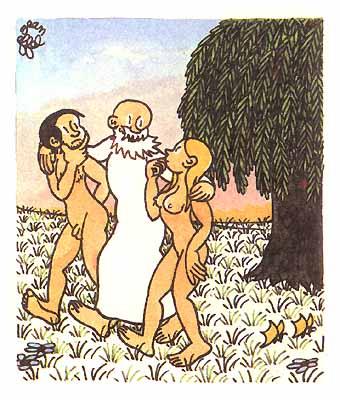 -Вам надо знать. У меня с вами связаны грандиозные планы.Где-то в эпоху Возрождения, сразу после Средневековья, в обществе начались процессы развития. Но те люди, которые были глашатаями нового мировоззрения (например, Вольтер), как почти всегда бывает в подобных случаях, говорили одно, а делали другое. И, естественно, все, что начало расти на основе их идей, тоже было противоречиво. И я опять с благодарностью возвращаюсь к Иисусу Христу за то, что он был целен не только на словах, но и в деле. И вследствие этого создал гармоничную морально-этическую систему, которая и вывезла «воз» цивилизации.Паллиативные меры не помогают.Эти противоречия привели к 1 Мировой войне. Ноосфера, пытаясь преодолеть эти противоречия, использовала паллиативные средства, то есть пыталась решить эти конфликты малой кровью, небольшими усилиями. Мировые державы были брошены друг на друга. Но это ни к чему хорошему не привело. Война не смогла разрешить накопившиеся проблемы, но даже, наоборот, усилила их. В результате этого в России к власти пришли большевики, а в Германии - фашисты. Обе эти идеологии были разрушительны и крайне опасны для дальнейшего развития. Они являлись психопатически усиленным выражением прежних идеологических противоречий.Любое живое существо может болеть. И для Ноосферы это тоже была достаточно серьезная болезнь, которая несла угрозу ее будущему.  Ноосфера, как могла, боролась с этой «болезнью».  Сразу после 1 Мировой войны Ноосфера продолжила борьбу с этими тенденциями, но другими способами. Например, мне представляется, что результатом этого явилось то, что коммунистическая система сама уничтожила практически всех, кто создавал эту систему. Я воспринимаю массовые чистки в партии, обезглавливание армии, промышленности, науки и сельского хозяйства в 30-х годах как попытки Ноосферы уничтожить или ослабить смертоносную идеологию. А на другом полюсе напряжения фашисты начали гонения на евреев и завоевание Европы. И тоже представляли очень серьезную опасность, из-за которой Ноосфера могла соскользнуть обратно в Средневековье. Пока гром не грянет…Ноосфера пыталась остановить фашизм усилиями западных демократий. Но это не увенчалось успехом. И для того, чтобы радикально решить проблему, обе эти  разрушительные силы были брошены друг на друга во 2 Мировой войне. Ноосфера понимала, что другого выхода нет, даже если какая-то  часть ее погибнет в этой войне.Но даже при всем при этом фашистам чуть не удалось остаться победителями. Многие историки 2 Мировой войны до сих пор никак не могут понять, – как удалось Советскому Союзу отстоять Москву. Ведь у фашистов была блестящая армия и великолепная техника. И они в течении лета и осени 1941 года разрезали оборону советских войск как масло. Но под Москвой они стали вести себя очень странно.Участники обороны Москвы рассказывали, что плохо вооруженные солдаты с трехлинейками в руках шли в контратаку против танков и кинжального огня пулеметов. И побеждали! Есть свидетельства, что когда они занимали ту или иную деревню, они находили брошенные танки с работающими двигателями, которые были в панике покинуты экипажами. Или же всем известная история подольских курсантов, которые практически голыми руками остановили армаду танков! Мне представляется, что в этот момент Ноосфера предприняла сверхмощные усилия для дезорганизации фашистской армии. И таким образом качнула равновесие в пользу советских войск. Ведь если бы Москва была взята, то вероятность победы фашистов сильно возросла бы.Принципы гомеопатии в «лечении» Ноосферы?В результате самой страшной войны в истории Человечества одна из этих деструктивных сил,  наиболее разрушительная - фашизм, была уничтожена, а силы другой в значительной степени подорваны. В результате этой войны люди поняли порочность и фашизма и большевизма. Более того, они постепенно вообще отошли от идеологий как таковых, а стали развивать общечеловеческие ценности. И этот процесс тоже хорошо соответствует индивидуальному развитию людей. Если в подростковом периоде человек чувствует себя не таким, как все и ищет себе подобных, группируясь в банды с беспрекословным подчинением главарю, то взрослые люди ориентируются не на эмоции и идеи, а на прагматику. То же самое происходит и с Ноосферой. Она, преодолев подростковый возраст, пришла к прагматике демократии.Человек носит врача в себе, надо только уметь помочь ему в его работе.Гиппократ.Ноосфера в результате этой “болезни” здорово ослабла и потеряла очень много своих функциональных частичек. Но через это она  преодолела разрушительные тенденции в себе. В результате, когда раны от войны зажили, это привело не только к мощному подъему уровня жизни практически во всем мире, но и к освобождению творческого потенциала людей, что проявилось в шквале новых открытий.  Россия же в результате всех этих людских потерь впала в глубочайший застой и только сейчас начала оправляться от этого. Теперь она, наконец–то, сбросила безжизненные остатки вредоносной идеологии. От паразитов тоже надо избавляться!Советское государство являлось субличностью Ноосферы, неким паразитическим организмом, который долгое время до и после войны работало практически только на самосохранение. Оно из симбионта общества превратилось в паразита, который высасывал ради своего самосохранения все соки из общества. И как любой паразит оно хотело сохранить свою жизнь в любом случае, даже если сохранение его жизни стоит жизни хозяину-носителю. Таким образом можно сказать, что Россия положила себя на алтарь развития Человечества, заплатив страшной ценой за очищение Ноосферы от болезн. Лучшие люди нации погибли в борьбе за это так, как погибают защищающие организм от инфекции иммунные клетки. Но, к сожалению, эта встряска для нашей нации была нужна. Наша нация настолько потенциально могуча, что в “детском” и “подростковом” возрасте мы были опасны сами для себя ей и других наций. Но когда мы в полной мере “повзрослеем”, то в очередной раз удивим весь мир. И я надеюсь, что добрыми делами! Ведь почти все крупные открытия были сделаны или русскими или же выходцами из России. И как только мы окончательно избавимся от остатков советской системы, Россия еще в большей степени продемонстрирует свой потенциал. Мне представляется, что мы имеем все шансы на длительное время стать интеллектуальными лидерами планеты.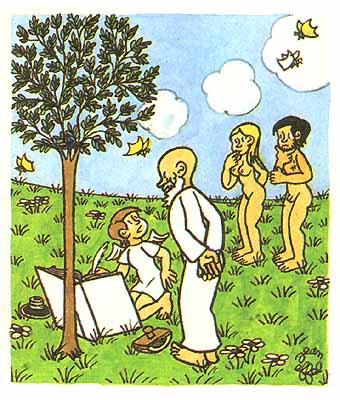 -Что писать в графе»национальность»?-Пиши: млекопитающие.Самый лучший пример – наглядный!Еще одна роль, которую в 20-м столетии выполнила для Ноосферы Россия, заключается в том, что она ценой огромных жертв показала миру, что большевистская  идеология разрушительна, а по коммунистическим принципам пока жить нельзя. И эту роль могла выполнить только Россия с ее огромным людским и интеллектуальным потенциалом и корнями, уходящими в седую древность. Если бы коммунистический эксперимент был проведен на маленькой стране, то это ни в коей мере не стало бы уроком для Человечества. Коммунисты, оправдывая свои неудачи, могли бы сказать, что им не хватило ресурсов, негде было развернуться. А эксперимент, проведенный на стране, относительно которой нет никаких сомнений в достаточности всех мыслимых ресурсов, оказался очень поучительным.То есть Ноосфера, как любой другой живой организм, обладает иммунитетом, четкими обратными связями, регулирующими обмен веществ и тому подобными атрибутами организма. Всегда, во все времена на планете появлялись нежелательные частички,  которые должны быть уничтожены. Но раньше уничтожение неадекватных идей и их носителей происходило только при помощи войн. А теперь этой же цели служат различные болезни. И в настоящее время в Ноосфере с их помощью продолжаются очистительные процессы.  Мне представляется, что этой цели в настоящее время служит Спид, уничтожая в первую очередь особи с отклоняющимся поведением - гомосексуалистов, наркоманов, проституток  и т.д. Часть четвертая.Экстрасенсорика: мифы и реальность.Глава шестнадцатая, в которой автор поможет понять: экстрасенсорика – миф это  или реальность?Паранормальные способности у людей, конечно же, есть и периодически проявляются в той или иной форме. Но, дорогой мой читатель, зафиксируй очень важный момент - очень и очень редко! История знает единицы достоверно установленных фактов проявления тех или иных необычных способностей человека. Этих людей ОЧЕНЬ мало! И их, конечно же, надо изучать. Но на НАУЧНОЙ основе. Экстрасенс или фокусник?Одно время я был очень дружен с профессиональным эстрадным фокусником. И на его представлении видел, как он «читал» руками. Вызванные из зала люди завязывали ему глаза несколькими слоями материи. А потом давали ему разные предметы на опознание. И он не только узнавал предметы, но даже на документах читал фамилии. Это, конечно же, было очень эффектно! Но в приватной беседе он сообщил мне, что это самый натуральный фокус - он элементарно подсматривал! Он мне показывал ряд фокусов, которые я, если бы не знал этого, обязательно назвал  бы экстрасенсорикой. Например, он говорил мне, что Ури Геллер, который «гнул» взглядом ложки, самый натуральный фокусник. И что практически каждый член гильдии фокусников может повторить все его манипуляции. Поэтому я после этого общения стал очень осторожен в отношении к информации об «экстрасенсах».Много ли на белом свете экстрасенсов?Дорогой мой читатель! Ты прекрасно знаешь, что разных людей, которые называют себя экстрасенсами, народными целителями и так далее, пруд пруди. Вот о них и о том, что же они собой представляют на самом деле, я и хочу повести сейчас разговор. Давай, дорогой мой читатель, попробуем разобраться в этом запутанном клубке фактов и домыслов, который называется паранормальными явлениями. Дорогой мой читатель! Мне хотелось бы, чтобы ты четко понял мою установку: «Мне лично нет никакого дела до этих самых экстрасенсов!» Если есть спрос, то, естественно, будет и предложение. Тем более, что последнее время четко проявляется тенденция к тому, что большинство людей уже наигрались этой «игрушкой». И мне представляется, что я доживу до того времени, когда последний экстрасенс опять переквалифицируется в управдомы.И я знаю, что насильно, при помощи каких-то постановлений, эту проблему не решить. И только тогда, когда люди начнут получать ОБЪЕКТИВНУЮ информацию о том, что же это такое, какие механизмы РЕАЛЬНО работают при всех этих взаимодействиях, можно будет переломить ситуацию от развития обратно к средневековью к движению в 21-й век.Экстрасенсорика – болезнь ослабления общества?Мне кажется, что  далеко не случайно то, что всякие оккультные секты расцветают пышным цветом только тогда, когда общество вползает в полосу кризиса. Во время кризиса от человека требуются огромные усилия для сохранения и жизни и уровня жизни. Но «дети»  вместо того, чтобы делать все для этого, что зависит от них самих, как страусы, засовывают свою голову в песок, надеясь таким способом уйти от опасности.Все человеческое зло происходит от предрассудков, подобно тому, как пауки и скорпионы порождаются тенью и сыростью погребов и подземелий.А.Франс.И мне на этих страницах хочется тебе открыть глаза на то, что происходит в этой области для того, чтобы добиться двух целей. Во-первых, чтобы ты увидел свой собственный потенциал, который проявляется при взаимодействии с тем человеком, который называет себя экстрасенсом. И научился пользоваться этим потенциалом сам, без нечистоплотных «посредников». И, вторая моя цель в том, чтобы ты освободился от страхов, связанных с якобы возможными воздействиями на тебя. 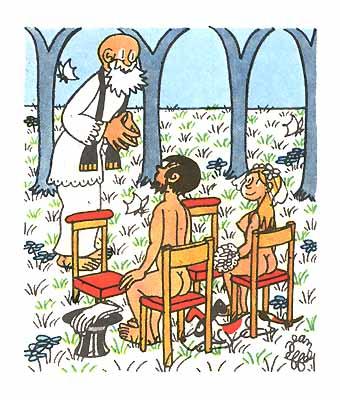 -О супружеской верности распространяться не буду…Как не стать кроликом?Страх - самое гадкое и мерзкое чувство, которое может появиться у человека. И это чувство недостойно стоять рядом с именем  - Человек! Страх является самым лучшим «якорем», при помощи которого нами манипулируют другие люди. И  получают от нас все, что желают. Я хочу помочь тебе освободиться от страха заданности, от положения кролика перед удавом, который не может спастись и вынужден сам прыгать в раскрытую пасть. Для меня очень важно, чтобы  ты понял, что ВСЕ В ЭТОМ МИРЕ ЗАВИСИТ ТОЛЬКО ОТ ТЕБЯ! И, когда ты это поймешь, то сможешь сам использовать свои собственные силы во благо себе!Психологический сепаратор.Я в свое время в  рамках кандидатской диссертации очень плотно занимался изучением  самовнушения. И теперь могу вполне определенно сказать, что самовнушаемость настолько тонкое, хитрое и мощное свойство нашей психики, что практически все мы не знаем ее возможностей по воздействию на тело даже на 1 процент. Очень часто люди даже не догадываются, что какое-либо наблюдаемое ими явление, которое они принимают за экстрасенсорику на самом деле является проявлением  неосознаваемого самовнушения. Поэтому необходимо полностью исключить самовнушение из  возможных "режиссеров" того явления, которое мы принимаем за экстрасенсорное. Если в результате  анализа, основанного на научных подходах,  можно прийти к выводу, что оно в данном случае ни при  чем, то только после этого можно всерьез рассматривать  предположение о наличии здесь явлений биоэнергетического  взаимодействия. А в этой работе я  постараюсь рассказать тебе о всех известных мне психологических приемах, которыми пользуются «экстрасенсы», «колдуны» и «народные целители» для того, чтобы добиться СВОИХ целей. С чего все началось для меня?Когда-то, в далеком 1983 году, я впервые заинтересовался некоторыми необычными способностями, которые проявляли мои знакомые и мои пациенты. И начал изучать доступную тогда литературу, ездить на различные конференции и съезды. Я уже тогда был психиатром и психотерапевтом. И меня эта область интересовала в первую очередь как специалиста. И я потратил  7 лет свой жизни на изучение явлений, которые объединены под названием парапсихология. Я в свое время в этой иерархии «дослужился» до члена Правления Ассоциации экстрасенсов СССР. И мне тогда по роду работы приходилось общаться с огромным количеством людей, интересующихся или же активно работающих в этой области. Я даже написал книгу: «Экстрасенс - конкретное, абстрактное, интуитивное», в которой разбирал возможные механизмы появления экстрасенсорных способностей организма. И мне представляется, что я могу дать достаточно компетентный анализ этого явления.В результате своих изысканий я  пришел к выводу, что 99,9 процента всего, что говорится об экстрасенсах и особых способностях нашего мозга - совершеннейшая ерунда. Я совершенно уверен в существовании телепатии. Но в этой способности нашего мозга  нет ничего мистического и сверхъестественного.  Что делает науку наукой?Как-то по телевизору я смотрел передачу об одной из многочисленных «школ» парапсихологии. И один из слушателей на вопрос об оккультных науках сказал с моей точки зрения совершеннейшую ересь: «Оккультные науки такие же науки, как и другие». Нет, нет и еще раз нет! Между ними есть принципиальная разница - наука опирается в своих выводах только на твердые факты. А оккультизм - на ощущения занимающихся и на практически не повторяемые результаты. В период, когда я занимался кандидатской диссертацией, мой руководитель дал мне ряд очень болезненных уроков о том: как надо обосновывать свои выводы. И я очень благодарен ему за это - скорее всего это позволило мне в отношении парапсихологии безболезненно пройти между Сциллой излишнего скепсиса и Харибдой восторженной бездоказательности.  Да и в моей профессиональной деятельности это очень пригодилось.Если я хочу остаться на научных позициях, то я не имею права утверждать, что стол сделан из дерева до тех пор, пока я не проведу анализов, подтверждающих, что это действительно так.  Я могу сказать примерно так: «Стол, скорее всего, сделан из дерева, потому что у народа, живущего на этой территории, есть обычай делать столы именно из дерева». Но только тогда, когда будет проведен объективный анализ, это утверждение станет фактом. Мне скажут, что это слишком громоздко. Но это дает твердую гарантию повторяемости результатов и возможность построить прочное здание цивилизации.  Весь окружающий нас вещный мир создан в результате использования фактов, накопленных наукой.Но скажи мне, дорогой мой читатель, верящий в разные оккультные дела: что же есть в нашем обществе, созданное на основе деятельности оккультных «наук»?  Не трудись, не найдешь ничего, кроме разговоров! «Экстрасенсорика» по - американски.Несколько лет назад я обучался новейшей американской психотерапевтической методике - нейро - лингвистическому программированию. Эта методика, опираясь на четкие законы функционирования мозга, на условные и безусловные рефлексы, позволяет добиваться фантастических результатов в лечении многих болезней. Там есть понятие субмодальность. Это  очень слабые реакции испытуемого на те или иные стимулы, идущие из внешнего мира. Например, на какой-либо мой  вопрос у человека начинают двигаться глаза – в ту или иную сторону. В зависимости от того, куда они повернутся, можно делать однозначный вывод о его реагировании на окружающий мир. Эти реакции можно использовать как якорь для целенаправленного воздействия на его болезнь.  Никакой мистики, чистейшая психология! Пациент во время беседы с врачом чувствует, что с ним что-то происходит, но ничего понять не может. Ну, чем не экстрасенсорное воздействие! Вообще-то это действительно экстрасенсорное воздействие, т.к. оно работает на неосознаваемом для человека, на которого идет воздействие, уровне. Но оно делается  на основе полного знания законов психологии и высокого профессионализма. И недаром эта методика родилась и расцвела в США, а экстрасенсорика, как пожар, распространилась у нас. В цивилизованных и высококультурных обществах экстрасенсорика не имеет практически никакой базы - там живут на основе знаний и здравого смысла. 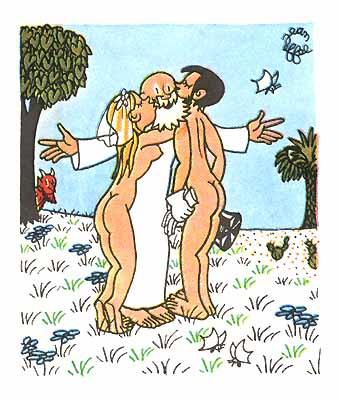 -Милые дети! Если бы я не существовал, меня следовало бы выдумать!Можно ли лежа на печке построить дворец?Не помню, в какой из сказок один джин сказал тому, кому он в это время служил, что если он принесет сюда дворец, то это значит, что он его где-то должен взять (то есть забрать у кого-либо). Но вот эту элементарную вещь никак не хочет понять наш соотечественник. К славе ведет только один путь - труд.  Кто хочет попасть к ней другим путем, тот контрабандист.П.А.Павленко.Меня приводит в ужас тот мутный поток безграмотной болтовни о проблемах парапсихологии, которые приходится слышать от людей или читать в книгах. Мне даже вспоминаются мысли некоторых моих психически больных пациентов, которые считают это проявлением заговора против российской нации. Но, конечно же, все намного проще и объясняется одним словом - рынок.  Только в нашем обществе с искорёженной психологией рыночная стихия в этой области начинает принимать уродливые формы.В последние годы на головы бедных граждан обрушилась лавина  непонятной и необъяснимой с точки зрения здравого смысла  информации. Страницы многочисленных изданий как бы соревнуются  (может так и есть?) в подаче различных загадочных способностей, демонстрируемых на первый взгляд совершенно обычными людьми. Биополе, экстрасенсы, народные целители - от этих слов  буквально начинает рябить в глазах. То  эти люди "видят" сквозь стены, то принимают мысли на расстоянии,  то определяют буквы и изображения, надежно спрятанные в футляре и  т.д. и т.п. Реклама - двигатель рынка!Самое главное здесь - ошарашить потенциального «спонсора». Поэтому по весям и долам нашей необъятной страны ездят только великие и неповторимые, всякие Верховные Магистры, белые колдуны, контактеры с инопланетянами, приближенные к Богу и т.д.  Я видел рекламу, где человек называет себя белым колдуном (колдуном - потому, что модно, а белым - потому, что к черному вряд ли кто пойдет), контактером с НЛО (значит это признак избранности - НЛО со всеми не контактируют), экстрасенсом международной категории. И еще много всякой мишуры было в этой же рекламе. Люди из кожи вон лезут, чтобы привлечь внимание, ошарашить и.....конечно же, положить в карман большие деньги.Но это было бы полбеды. В конечном счете, мы свободные люди, живущие в свободной стране! И насильно нас к этим людям никто не тащит. Но многие из нас настолько верят всему, что говорят эти люди, настолько открыты к их воздействиям, что любое неосторожное слово такого "психотерапевта" приводит к эффекту "слона в посудной лавке". Чем «международнее», тем качественнее?До сих пор не могу понять, чем отличается «обычный» экстрасенс от «международного». Но я знаю историю того, как они появились. Достаточно известный на Украине экстрасенс создал совместное то ли с Венгрией, то ли с Чехословакией предприятие. Оно занималось поставкой туда нашего леса. Тогда то и родилась идея под эгидой этого предприятия проводить обучение на экстрасенса. А свидетельства об обучении оформлялись как международные. Идея понравилась и была подхвачена многими другими фирмами. Чего только нельзя услышать об экстрасенсах: и то, что они лечат всё и всех, что их сила идет от Бога, что они знают все языки существующие и существовавшие на белом свете (поди, проверь) и т.д. и т.п. Иногда приходится встречаться с фактами откровенного и сознательного вранья! - вспомним  скандально известное "оживление трупа" Юрием Лонго.  Но наши люди все это безропотно глотают и даже не пытаются сделать простейший логический анализ на проверку дающейся им информации. Во все времена и везде шарлатаны облагали податью невежество, страх и легковерие.П.Буаст.Слово "экстрасенс" в настоящее время является кодовым. И человек, назвавшийся этим словом, автоматически ставится НАМИ в определенное положение. Мы придаем ему все те свойства, которыми обладают экстрасенсы, мы просто-напросто верим данному человеку. А, раз мы признали, что он может быть экстрасенсом, то автоматически, как само собой разумеющееся, приписываем ему способность и ко всем другим «подвигам», к которым якобы способны экстрасенсы. В этом случае сказывается наша российская доверчивость к словам. С точки зрения академика Павлова наш народ и по этому параметру уникален. Он считал, что у россиян чрезвычайно сильно развита вторая сигнальная система. И для нас слово все! А объективная реальность - ничто!Откуда пошла эта напасть?Экстрасенсы и колдуны, как фокусники из шляпы, достают и дарят всем и почти задаром, здоровье. Я стараюсь в этих случаях абстрагироваться от известного мне об экстрасенсорике, и задаю вопрос: «Если все это реальность, если возможность таким образом лечить людей есть на самом деле, то почему только сейчас и только в нашей стране это получило такое распространение? Что - мы чем-то радикально отличаемся от остального человечества?» Разве что только тем, что у нас почти любовное отношение к лени и к лежанию на печке - даже лень у нас -"матушка". И даже лидер Октябрьского переворота носил кличку Ленин (почти Леньин).Я совершенно уверен в том, что если бы не десятилетиями насаждавшееся в обществе настроение иждивенчества и дилетантизма, мы бы практически не знали о экстрасенсорике и массовых оздоровительных сеансах. С точки зрения любого здравомыслящего человека является аксиомой то, что ничего даром не дается, за все надо платить (и далеко не только деньгами).  Может все-таки в этом корень всех наших бед - и то, что целая страна позволила себя увлечь утопической идеей: «От каждого по способностям, каждому по потребностям»; и то, что очень многие из нас ищут легкого здоровья, контрабандных путей решения своих личностных проблем? 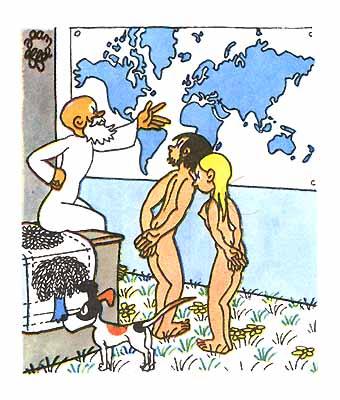 -В приданое я вам дам земельный участок в 51 миллиард гектаровЕсть ли легкое здоровье?Тропа к экстрасенсам не зарастает из-за того, что все люди, идущие по ней, втайне надеются, ничего не делая, даром, получить здоровье и не заниматься столь «утомительными» делами как утренняя зарядка, диета или саморегуляция. Мы должны четко понимать, что надежда на легкое здоровье, на возможность лежа на диване и глядя в телевизор получить здоровье, является реликтом эпохи тотального госконтроля и обанкротившейся политики полной и бесплатной социальной защиты. Если в обществе будут и в дальнейшем процветать такие настроения, нам никогда не выбраться из той грязной и нищей жизни, в которой мы находимся. 70 лет оболванивания, подавления инакомыслия, кормления обещаниями, жизни в абсурдном мире, где все материальные ресурсы как бы доставались даром, конечно же, не могли не привести к тому  положению, что возникло и в экономике и в массовой психологии. Глава семнадцатая,  в которой автор посмотрит на паранормальные явления в психологический микроскоп.Экстрасенсорика  щедро раздает людям надежды на легкое здоровье, на легкое разрешение тех проблем, что встают перед ними. Так ли это? Давай, дорогой мой читатель, проведем анализ того, что же происходит на самом деле в области экстрасенсологии. И постараемся увидеть явление не через розовые очки (даже если нам этого очень хочется), а в своеобразный микроскоп, в котором будут видны тайные пружины всех этих явлений. Как из мышки сделать кошку без помощи Диснея?В первую очередь обратим свое внимание на то, что все те  сообщения о якобы имевшихся паранормальных явлениях в большей части подаются не специалистами. Это делают или сами "заинтересованные  лица" или же журналисты, основной задачей которых является не столько желание объективно осветить явление, сколько сделать "звонкую" статью. Журналисты ведь тоже живые люди и им тоже хочется видеть мир соответствующим их желаниям. Как-то в Москве во время одного из съездов Ассоциации экстрасенсов я жил в гостинице. И рядом со мной поселилась группа экстрасенсов из Ленинграда. Мне представили одного из них, как самого сильного экстрасенса во всем городе. И вот тогда, когда я зашел в их комнату, то увидел, что они работали с двумя корреспондентами, которые пришли брать у них интервью. Я сел в стороне и стал наблюдать. Они положили корреспондента на пол и начали растягивать его за руки и ноги во все стороны. Затем поднимали на спине лицом вверх и раскручивали то в одну, то в другую сторону. И делали еще много всякой другой дребедени. И после этого корреспонденты «полетели», то есть вошли в транс и стали двигаться по комнате как сомнамбулы.И я заметил, что при этом использовалось очень много внушающих слов. И неосторожно поделился своими сомнениями с сидевшей рядом женщиной. А она оказалась не таким же зрителем, как и я, но членом этой заезжей группы. После этого они принялись за меня, пытаясь доказать, что я не прав, что их действия не зависят от внушения и работают объективно. Сам понимаешь, дорогой мой читатель, что все кончилось тем, что запыхавшийся и мокрый от пота «главный экстрасенс» нашел вполне приличное объяснение - почему я ничего не чувствую.А я подумал, что корреспонденты, конечно же, напишут об этих «экстрасенсах» что-то сногсшибательное. Им очень хотелось, чтобы это действовало. И поэтому в их публикациях что-то будет подано немножко не так, что-то чуть-чуть будет приукрашено, о чем-то они стыдливо умолчат. И вот в результате из мышки получается кошка! Поэтому многие статьи по аномальным явлениям больше путают и пугают людей, чем объясняют людям истинное положение дел.Колдуй бабка, колдуй…В республиканской газете «Марийская правда» я как-то прочитал натуральную дикость.  Подробно рассказывалось, как колдовали в марийских деревнях, приводились примеры формул для колдовства, а в конце была приписка:  "Видите, как просто!" Валяйте, ребята, колдуйте на кого угодно, нет  нужнее и приятнее дела на белом свете. Я понимаю, что рынок, я понимаю, что надо привлекать читателей, но ведь не любой же ценой!  Так мы дойдем до пропаганды убийства, проституции, если будем ориентироваться на самые низменные инстинкты наших читателей. На Западе все газеты, которые печатают подобные вещи, называют "желтыми", бульварными. Экстрасенсорика или самовнушение?Но ученые, естественно, не могли пройти мимо всего этого. И решили сделать проверку. В уже упомянутой мною лаборатории Э.Годика провели такой опыт. Испытуемому человеку ставили разнообразные датчики на тело и после этого завязывали глаза. А потом к нему тихонько подходил экстрасенс и начинал свои манипуляции. 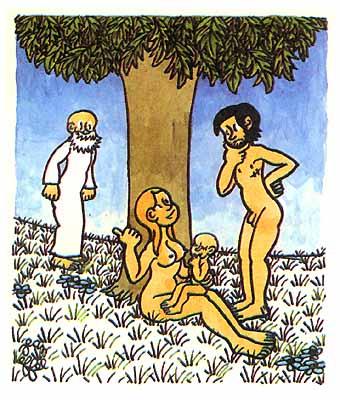 -Ни волосика на голове. Это наверное  от дедушки.Наверное, ты уже понял, дорогой мой читатель, что ни одна стрелка на приборах при этом даже не дрогнула! Но как только испытуемому сняли повязку с глаз, и он обнаруживал рядом с собой экстрасенса, то у него тут же повышалась температура тех участков кожи, над которыми тот производил манипуляции. И чем авторитетнее в глазах испытуемого выглядел экстрасенс, тем большие изменения происходили в его  организме.Суеверие проходит с успехом цивилизации.В.Белинский.Приходится констатировать, что мы слишком часто принимаем желаемое за действительное. Ради этого мы блокируем для себя проведение элементарного логического анализа и проверок. Но это желаемое  от нашего желания  не становится более реальным. Если хочешь стать человеком - магнитом, пореже мойся.Например, ты, скорее всего, видел опыты с так называемым магнетизмом. Человек прилепляет к своему телу разные металлические предметы, а мы ахаем над этим - как здорово. Но никто не удосуживается сделать очень простое дело - предварительно покрыть этот участок кожи тальком или пудрой.  Если магнетизм есть, то ему это не повредит - металл все равно прилипнет. Удостоверяю - не так! Металл, который до этого спокойно висел у меня на теле, после покрытия кожи тальком уже никак не хотел оставаться на этом месте. Оказывается все дело в тонком слое сверхлипкого  (как клей) пота, что покрывает тело.Когда я сделал этот опыт, мне стало чрезвычайно горько и обидно за россиян. ЭЛЕМЕНТАРНО ПРОСТО!, но над этим дурела целая страна. Мы что в результате многолетнего подавления свободной мысли совсем отучились делать элементарный анализ? Или же это нам совершенно не нужно? Нам удобнее жить в этом иллюзорном мире, играть в разные "игрушки" и таким образом отгораживаться от реального мира?Диагностика руками: чудо или навык?Многие люди зачастую бывают зачарованы способностью экстрасенсов к диагностике болезней. И для них это чудо, проявление  сверхъестественных способностей этих людей.  Но мои пациенты при обучении психической саморегуляции без всякой подготовки очень с большой точностью определяют - какую руку разогревал партнер, когда ему было дано такое задание. Делается это так. Я прошу  своих пациентов рассесться по парам друг против друга. Затем одному из них я даю задание  закрыть глаза и мысленными представлениями разогреть руку. А потом другой человек с расстояния несколько сантиметров своей рукой определяет : какая рука разогревалась его партнером. И нетренированный человек прекрасно улавливает разницу температур между руками в 1 - 2 десятых градуса! Что же можно сказать о тренированном и имеющем к этому интерес человеке? Он,  конечно же, сможет сделать это даже через одежду. А по распределению тепла в кожных зонах он сможет понять - какой орган и как болеет. Связано это с тем, что у ВСЕХ людей на планете Земля обнаруживаются кожные зоны Захарьина - Геда. Например, если у человека болит печень, то у него определенная зона кожи на теле будет чуть-чуть теплее или холоднее (в зависимости от заболевания печени). И при данной болезни у всех людей (к какой бы расе они не относились) будет одна и та же тепловая картина. Связано это со спецификой  внутриутробного  развития ребенка. И это первый аспект диагностики. Но есть и второй. Глаз - алмаз.Ты, дорогой мой читатель,  наверное, знаешь, что Конан - Дойль был врачом. И прототипом Шерлока Холмса он взял своего учителя, у которого учился врачебному мастерству. Этот человек обладал удивительной способностью к практически мгновенной диагностике болезней. Пока больной шел к нему от двери кабинета до стула, то у этого врача уже был готов диагноз. И в этом нет никакой мистики. Если у человека радикулит, то он не сможет ходить так, как все. И его походка становится очень специфичной (что, кстати, замечают очень многие). Любая болезнь приводит к изменению внешнего вида и поведения человека, цвета его кожи, качества дыхания и так далее и тому подобное. Человек с наметанным глазом может мгновенно обобщить все эти сведения и сделать правильный вывод о состоянии данного человека. Тренированный и имеющий к этому интерес человек может довольно таки быстро научиться вполне удовлетворительно диагностировать других людей. Даже если он не врач. Такова природа диагностики руками. Ничего удивительного, никакой мистики!Как желаемое превращается в действительность.Меня всегда умиляло детское доверие людей к диагностике размера биополя при помощи рамочек. «Экстрасенс» берет в руки две изогнутые проволочки и отходит все дальше и дальше от человека. И тогда, когда эти проволочки в его руках скрестятся, он говорит, что на этом месте кончается биополе диагностируемого.Наверное ты, дорогой мой читатель, задумывался: «А почему двигаются рамочки?» Да, очень просто! Они поворачиваются от неосознаваемых движений «экстрасенса».Твердо заруби на носу, дорогой мой читатель: информация, полученная таким способом, не может быть объективной. Она только субъективна! В случае диагностики образуется система: диагностирующий и диагностируемый. Диагностирующий не может быть абсолютно индифферентным к диагностируемому. Его отношение к данному человеку (пусть неосознаваемое) будет влиять на диагноз. И «поле» будет намного большим у приятного для «экстрасенса» человека. А если этот диагностирующий что-либо хочет от диагностируемого, то он скажет тому именно то, что нужно для того, чтобы получить желаемое.Как заложить мину замедленного действия под свое будущее?А теперь попробуем разобраться с предсказателями и астрологами. В Калифорнийском университете физиком Ш.Карлсоном были проведены опыты с 28 астрологами и 256 добровольцами. Астрологам предлагали выбрать один  гороскоп  среди трех возможных, который наиболее подойдет испытуемому. И астрологи полностью оскандалились! Их результаты вполне согласовывались со случайным выбором. Кстати когда добровольцам предложили выбрать эти гороскопы для других добровольцев, то их результаты были не хуже, чем у астрологов.А ученые Массачусетского технологического института дали объявление о том, что они всем желающим бесплатно вышлют их личный гороскоп, который специально для них рассчитает суперсовременный компьютер. 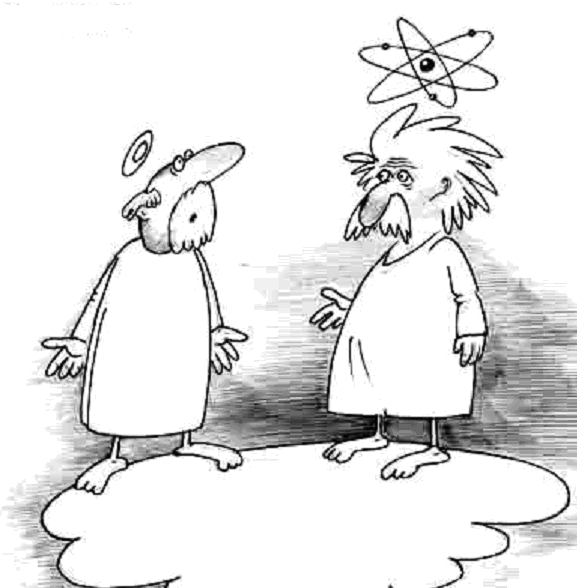 В объявлении они написали, что в этот компьютер вложены все известные в мире методики астрологических расчетов. От потенциальных клиентов требовались только анкетные данные и точные место и время рождения. И по пришедшим запросам они разослали по всей стране 5000 совершенно ОДИНАКОВЫХ гороскопов! И практически все люди, получившие этот «гороскоп» прислали им благодарности за «идеально подходящий к ним гороскоп». И, дорогой мой читатель, я могу привести еще не один подобный пример! То есть, и астрология по большому счету является интеллектуальной игрушкой.Как самому себя отдать на завтрак тигру?Не выдерживает критики и тезис о том, что если человек знает о том, что может произойти, то он сможет обойти это «препятствие». Все в жизни происходит как раз наоборот. Если человек знает о том, что завтра будет тяжелый в геомагнитном плане день, то это знание с очень большой вероятностью ухудшит его состояние. Если бы человек не знал, что такие дни есть, то его состояние от прихода такого дня могло ухудшиться. Но могло и не ухудшиться. Но если он знает о том, что завтра будет тяжелый в геомагнитном плане день, то его поведение начинает напоминать поведение человека, который долго-долго ходит по джунглям. Он заглядывает под каждый куст, под каждый лист. И, в конце концов, под одним из них находит  спящего тигра. И изо всех сил пинает его под зад! А потом во все лопатки убегает от него!Люди ничему так твердо не верят, как тому, о чем они меньше всего знают, и никто не выступает с такой самоуверенностью, как сочинители всяких басен - например, алхимики, астрологи, предсказатели, хироманты....М.Монтень.Более глупого и опасного дела, чем гадать на будущее, на белом свете нет! Высказанный диагноз или прогноз начинает жить своей жизнью. И подспудно сформирует у человека  или  болезнь или же направит его поведение в рамки прогноза.  Таким образом предсказатель, к которому обращаются за таким гаданием, ПО СВОЕМУ ПРОИЗВОЛУ (то есть так, как ему взбредет в голову) ПРОГРАММИРУЕТ БУДУЩЕЕ обратившегося к нему человека. Хорошо, если он ставит перед собой только одну цель – заработать деньги. Тогда он будет стараться говорить как можно более приятные вещи (вероятность сохранить и расширить клиентуру при этом больше). А если этот человек психопат? Или психически больной?Любое предсказание чрезвычайно опасно! Оно становится самореализующимся пророчеством! Человек, сам не понимая этого, начинает подстраиваться под этот прогноз (Я Рыба! А рыбы всегда в этом случае и в этот день поступают так.....)Как глупость дает плоды.Мне очень запомнился случай, как одно «предсказание» реализовалось с одной знакомой медсестрой. Как-то я пришел на работу и увидел, что в комнате, где переодевается медперсонал, сидит гадалка и гадает этой медсестре на руке. И я услышал: «Я вижу по твоим линям, что ты скоро разведешься с мужем!» Я чуть не подпрыгнул от злости - ведь я знаю, что говорить такое очень опасно! Но решил не вмешиваться - ведь эту медсестру никто не заставлял слушать  гадалку. Медсестра похихикала и ответила в том смысле, что у нее очень хороший муж и все должно быть хорошо. Но через неделю пришла ко мне на прием вся в слезах. Оказывается, она пришла домой и рассказала об этом предсказании мужу. Они посмеялись вместе. Но через несколько дней они с мужем поссорились. И муж ей припомнил сказанное. И не захотел мириться! Мне пришлось несколько дней работать с этой медсестрой и вышибать эту дурь из ее головы. В результате семья была сохранена. Но ведь не все могут прийти к психотерапевту! И сколько людей пострадали из-за этих сволочей. Я прошу твоего прощения, дорогой мой читатель, за эту грубость. Но другого слова относительно этих людей у меня не находится! Ради достижения своих целей они готовы идти чуть ли не по трупам!Как бороться со скукой не сходя с места?В моих группах по обучению психической саморегуляции люди за короткое время обучаются продуцировать настолько сильные медитативные образы, что они практически ничем не отличаются от реальности. Многие в конце обучения запросто могут при помощи своего самовнушения, определенных усилий воли, снимать себе боли, воспаление, спазмы. Но не считают это чудом, но только своими  реализованными на практике возможностями. Внутри человека находится огромный потенциал, огромные возможности, которые до поры до времени от нас закрыты.Но создание определенных образов может происходить и на подсознательном уровне.  Психология знает огромное количество случаев, когда  человек принимает желаемое за действительное. Человеку скучно жить просто так, ему хочется что-нибудь интересненького. И вот через некоторое время он начинает утверждать, что его похитили инопланетяне, что он с ними летал на их планету и т.д. и т.п.  Можно говорить что угодно, особенно в настоящее время, поди, проверь. Но как утверждал наш недавний классик: "Критерием истины является практика."  Я неоднократно тестировал так называемых «контактеров» по всем правилам и в той форме, как этого требует психология и психиатрия. И всегда убеждался, что этих контактов, скорее всего, не было. В рассказах этих людей много таких деталей, которые больше вписываются в бессознательные психические процессы данного человека, в проявление тех или иных личностных мотиваций.  До сих пор я никак не могу понять  почему при таких массовых видениях НЛО так мало достоверных снимков этого явления? Почему нет ни одного фильма с показом явления полтергейста? Мне представляется, что это далеко не случайность - объективно существующие вещи не стесняются появляться на кинопленках.Глава восемнадцатая,   в которой автор расскажет о том, как  людям профессионально навешивают «лапшу» на уши. Дорогой мой читатель! И тебе и мне в начале 90-х годов пришлось пережить настоящую вакханалию «оздоровительных» сеансов, которые в то время буквально захлестнули нашу страну. Говорят, что боги, когда хотят наказать людей, вначале лишают их разума. И советский режим тоже это не минуло. Сначала он подсек свои собственные корни антиалкогольной компанией. А потом, чтобы завершить дело выкапывания собственной могилы, позволил массовые телевизионные и стадионные сеансы «оздоровления».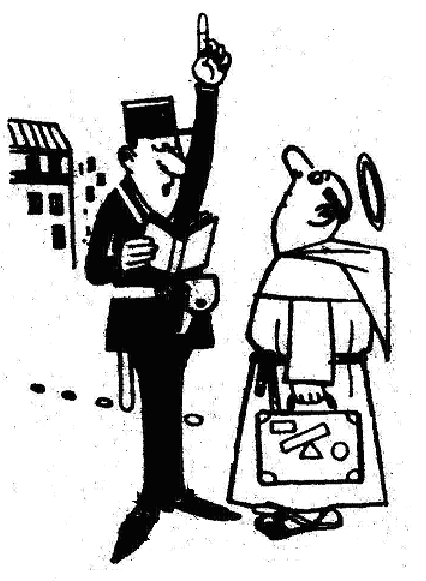 Тогда мне очень часто вспоминались строчки Пушкина: «Ах, обмануть меня не сложно. Я сам обманываться рад!» Эти сеансы были логическим завершением политики дармовщины, что в течении многих лет культивировалась в стране. Конечно же, все эти сеансы никакого оздоровления населения не произвели. Даже наоборот!Как провести «оздоровительный» сеанс?Для доказательства вышесказанного расскажу, как я проводил «оздоровительный» сеанс в Гомеле. Я ездил туда с докладом на конференцию по фундаментальным естественно - научным идеям, которая проводилась под эгидой Академии наук СССР. Узнав, что я являюсь членом Правления Ассоциации экстрасенсов, меня уговорили сделать какой-либо сеанс.Я долго отказывался, но потом решил провести эксперимент. Я решил имитировать сеанс оздоровления. Надо сказать, что аудитория в зале была очень серьезной - ученые мужи, многие из которых годами сопротивлялись давлению официальных структур. И все-таки отстаивали правильность своих идей. То есть ни о какой повышенной внушаемости аудитории (которая обычно бывает на сеансах разъездных экстрасенсов) говорить не приходилось. Для подготовки аудитории я немножко напускал «тумана». Я поговорил о «чудесах», на которые способны экстрасенсы, о том, каких больных я лечил при помощи биополя и какие шикарные результаты при этом получал. А потом пригласил на сцену тех, у кого болит голова. Из этих людей я выбрал самого внушаемого (а это профессионалу видно сразу). И снял ему боль при помощи разработанной мною методики, которая  помогает при головной боли практически в 100 % случаев (я однажды ею снял головную боль при подтвержденном менингите). Это чисто психологическая методика, основанная на создании новой доминанты в мозгу, которая и подавляет доминанту боли. Я сделал это для того, чтобы поднять веру аудитории в мои экстрасенсорные способности.  И был уверен, что большинство из них не поймет истинной природы моих манипуляций. А примет их за проявление силы моего биополя.Затем я уже другими, более простыми, методами снял головные боли другим людям, которые вышли на сцену. И в этом случае я был уверен в успехе, так как они своими глазами видели, что у меня это получается, и вследствие этого верили мне.И после того, как аудитория была «разогрета», я сказал, что буду их накачивать энергией. Я предложил им поднять руки  и ловить энергию, идущую от меня. И сказал им, что  когда они наберут достаточное количество  энергии, то могут опустить руки. После этого я встал перед аудиторией с поднятыми руками и начал делать пассы (так же, как это делал Чумак).  Когда я увидел, что большинство людей опустили свои руки, я прекратил эти пассы и опросил их.Как «лапша» повисает на ушах.Оказалось, что очень многие почувствовали поток  энергии, идущий  от меня. И в результате они почувствовали энергонасыщение, улучшилось самочувствие, ушла усталость. Когда же я сказал им, что ничего особенного не делал и никакой энергии им не посылал, что сработало их самовнушение, эффект был подобен взрыву бомбы. Поднялся шум, гвалт и я стал серьезно опасаться, что меня измажут смолой и вываляют в перьях.После этого я объяснил, что когда человек поднимает руки кверху, то у него естественным образом под влиянием притяжения Земли происходит отток крови. Что приводит к охлаждению рук. И человеку может показаться, что в это время от рук «экстрасенса» идет энергия в виде прохладного ветерка.Нет более действенного средства для искоренения любого порока, чем сознательное переживание в воображении его последствий.                 Древняя мудрость.Для проверки (а вдруг действительно, совершенно  не осознавая этого, я им какую-то энергию передал) я после «разоблачения» провел точно такой же сеанс. Как ты понимаешь, дорогой мой читатель,  эффект был совсем другой - никакого потока энергии люди не почувствовали. Вот  тебе яркий пример того, что делает с нами психологическая установка. Я честно сказал о том, что же я на самом деле делал в этом сеансе. Но ведь никто из заезжих целителей этого не сделает никогда! Они работают в условиях рынка и чем больше "лапши" они нам навесят, тем больше заработают. «Оздоровительный» сеанс - театр или больница?Обычно на таких сеансах собирается очень специфическая и очень внушаемая аудитория, желающая увидеть чудо. Им даже не надо повышать внушаемость с помощью специальных приемов. Но для надежности очень многие «маги» все-таки используют элементарный и очень известный у психотерапевтов тест на внушаемость. Они просят сложить пальцы в замок и начинают внушать, что пальцы сливаются, склеиваются, прорастают друг в друга. И что люди теперь не смогут их расцепить. Внушаемые люди поддаются этому давлению и забывают, что для размыкания пальцев надо слегка их растопырить. Анатомическое строение пальцев таково, что они толще в области суставов и без этого движения руки  очень трудно разомкнуть. И из-за этого незнания попадаются на удочку. Все, дело сделано! Если ты поверил, что  пальцы «склеились» под воздействием Мага и Чародея, то  и во все остальное, что он в дальнейшем будет делать, ты будешь вынужден безоговорочно верить.  И подчиняться!  Все остальное - «дело техники» и зависит от артистичности и навыков внушения у данного «экстрасенса».Могут ли электро - магнитные волны стать волнами здоровья?Теперь мне хотелось бы остановиться на объяснении механизмов телевизионных сеансов Чумака. Когда я впервые увидел сеансы Чумака, мне было ясно как божий день, что это грандиозная афера.Было видно, что идет не прямая передача, а транслируется запись. А теперь попробуй, дорогой мой читатель, проанализировать: как можно получить энергию от видеозаписи, прошедшей через массу ретрансляционных установок и через бездушную электронику твоего  телевизора? Это в принципе невозможно! Даже если бы мы наверняка знали, что биологическая энергия существует, то все равно передать ее через телевизор нам бы не удалось.Московские ученые поставили перед телевизором банку с водой. И вода получила определенный электрический заряд! Но в этот момент на экране телевизора была настроечная таблица! Оказывается Чумак здесь совершенно ни при чем, зарядка происходит от излучения экрана. 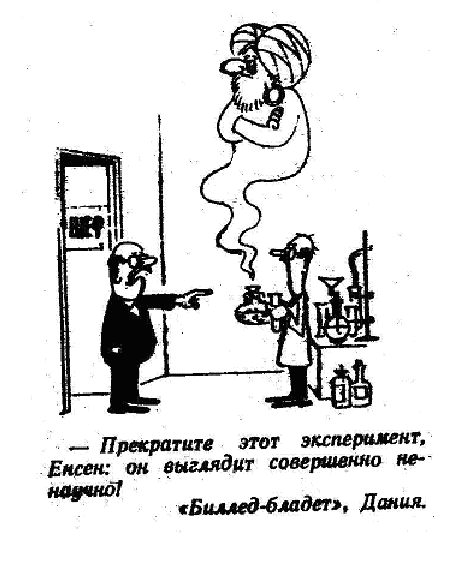 Недаром давно замечено, что мыши не могут жить ближе, чем в 3 метрах от экрана телевизора. То есть весь «эффект» лечения Чумака (если не считать изменения структуры воды под влиянием электронно-лучевой трубки) основан на его внушении и самовнушении «клиентов».Вообще, если заглянуть поглубже и постараться понять истинную причину появления Кашпировского и Чумака на наших голубых экранах, то можно прийти к выводу, что это была чуть ли не последняя судорога советского режима, хватающегося за любую соломинку в попытке остановить дальнейшее просветление наших мозгов. Это, скорее всего, была идеологическая акция, пытавшаяся направить энергию нации в более безопасное для режима русло.Здоровье - ничто? Имидж - все!Огромный результат в подобных сеансах дает ожидание чуда и имидж проводящего сеанс. Обрати внимание, дорогой мой читатель, как  многие экстрасенсы (и особенно разные эстрадные гипнотизеры)  ярко одеваются, сколько используется разной атрибутики. Все как у артистов!  Я, например, однажды видел Джуну Давиташвили в черном обтягивающем костюме рыцаря Малтийского ордена, с треуголкой на голове и шпагой, пристегнутой к поясу. Очень эффектно!Установка на веру в способности экстрасенса ОБЯЗАТЕЛЬНА и играет огромную роль в получении эффекта. Например, я многократно замечал, что если  пытался лечить человека гипнозом там, где меня совершенно не знают, то  добивался весьма скромных результатов. Но, если ко мне на лечение приходит человек, наслышанный о эффективности моего лечения, образно говоря верящий в меня как в бога, то я в лечении его заболевания мог добиться результатов на уровне чуда. По поводу роли самонастроя Парацельс как-то сказал: «Для меня не важно - верю ли я в самого святого Петра или же в его статую. Если моя вера в статую святого  Петра будет такой же, как в самого святого Петра, я добьюсь тех же результатов, коих достиг бы, если бы верил в самого святого  Петра». Может все-таки использовать телевизор по прямому назначению?За всю многолетнюю психотерапевтическую практику я не встречал ни одного человека, кого бы эти сеансы (телевизионные или эстрадные) действительно оздоровили. Я не говорю о такой ерунде как головная боль, рассосавшийся шрам или же потемневшие волосы. Тех, у кого после этого в голове завелись «тараканы», встречал. И немало! Человеку после этих сеансов на некоторое время становится легче. Но потом...... Чаще всего после всплеска хорошего самочувствия все быстро возвращалось на круги своя. Даже если после такого сеанса человеку становится легче, это не решает для него проблем со здоровьем. Легко приобретенное так же легко пропадает. Я помню, что знакомые врачи, работавшие на скорой помощи, говорили, что 3 - 4 часа после сеанса Кашпировского почти не было вызовов. Но потом начинался кошмар! И за ночь смертность была больше, чем в  обычные дни, в несколько раз! А реанимационные отделения переполнялись. У человека под влиянием веры происходил всплеск хорошего состояния, на который уходил весь остаток его сил. А потом неизбежно наступала расплата!Давай, дорогой мой читатель, разберемся - идет ли на пользу человеку сеанс оздоровления у «экстрасенса». Даже если экстрасенс ему помог, то на самом деле это только симптоматическое лечение. Но после лечения человек возвращается в те же самые условия, что его сделали больным, общается с теми же самыми людьми, с которыми общался. И делает это по тем же самым правилам, которые когда-то усвоил. Естественно, через некоторое время он опять попадает в ту же самую яму, из которой только что выбрался. Он опять заболевает, но только намного глубже и сильнее. Как умудриться трижды наступить на одни и те же грабли?Человек в результате этого может запустить свою болезнь до крайней степени, после чего помочь ему будет очень  трудно. Таким образом, экстрасенс ворует у человека самое ценное - время! Если смотреть в этом ракурсе, то самое лучшее, что мы можем сделать - это запретить деятельность таких «лекарей».И еще один аспект. Если человек дошел до такой степени болезни, то в этом есть огромная доля его вины. Где-то поленился, где-то смалодушничал, где-то сглупил и вот он сидит у разбитого корыта. До тех пор, пока не изменится образ мыслей, отношение к себе, к своей болезни, к окружающим людям и объективным процессам, человек никогда не выздоровеет. Он будет считать, что так, как он жил, жить вполне возможно - со всеми вытекающими из этого последствиями. У человека в результате работы экстрасенса или же эстрадного гипнотизера снимается следствие, но причина болезни остается и продолжает действовать. Наверное, дорогой мой читатель, ты видел – как эффектно проходит лечение заикания при массовых сеансах гипноза. Гипнотизер вызывает заикашек на сцену, делает внушение и… они начинают говорить совершенно спокойно! Знал бы ты – скольких таких детишек мне пришлось потом лечить. Как только непосредственный шок проходил, ребенок опять начинал заикаться. И иногда намного сильнее, чем раньше. Тому масса причин и я об этом подробно рассказываю в своей книге «Наука радости или Как не попасть на лечение к психотерапевту»."Нет ничего опаснее поверхностного знания".                             Английская поговорка.И человек, который лечился у экстрасенсов и получил какое-то облегчение, все равно рано или поздно будет вынужден по настоящему серьезно заняться своим здоровьем. Но очень часто случается так, что бывает уже слишком поздно. Таким образом, экстрасенс только удлиняет страдания человека, потакает ему в  его лени. И его «добрые намерения» приводят человека прямиком в «ад».Стали ли россияне здоровее под совместными усилиями «экстрасенсов»?Ты, дорогой мой читатель, конечно же, имеешь полное право не поверить мне. И считать, что экстрасенсы все равно помогают. Но давай посмотрим на объективную картину в области здоровья. В последние годы экстрасенсы множатся, как грибы под дождем.  Огромное количество людей обращалось к ним за помощью.  Можно сделать резонный вывод, что если они действительно помогают, то заболеваемость и смертность в России должны значительно уменьшиться.  Но так ли это?  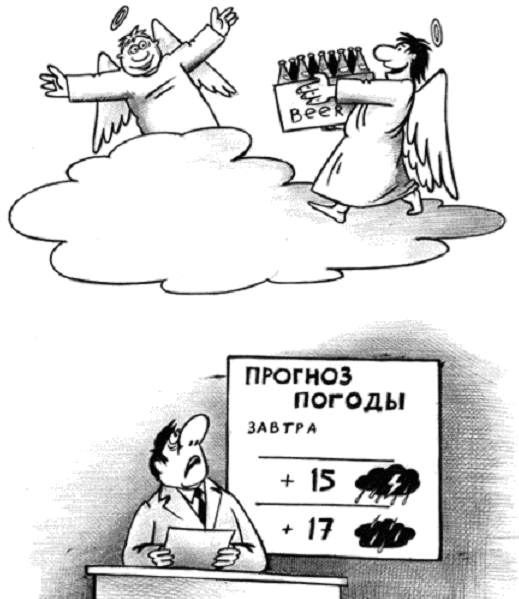 Оказывается, что нет никаких заметных сдвигов ни в том, ни в другом показателе. Но один эффект есть налицо: экстрасенсы на этом деле стали богаче, а кошельки их пациентов значительно полегчали. Может быть, только ради этого горит весь этот сыр-бор?  Только никто сознаться в своих корыстных целях не хочет (или же на неосознаваемом уровне не позволяет себе осознать).Случайность - глубоко законспирированная закономерность?Если человека  сбила машина, то только ли водитель виноват? Конечно же, нет. Миллионы людей ежедневно переходят улицу, и мало с кем происходит это прискорбное событие. Если же это с кем-либо произошло, то это значит, что  в человеке отсутствует или же по каким-то причинам резко ослабла программа безопасности: «Посмотри налево, прежде чем ступить на проезжую часть!» То есть причина данного несчастья в неадекватном поведении данного человека.Таким образом, мы можем практически однозначно сказать, что причина всех наших болезней, всех наших удач и неудач, нашего горя и нашей радости заключена в нас самих. Я убежден в том, что на белом свете нет случайностей, что все они глубоко закономерны, что образ и стиль жизни человека формируют те процессы, что, в конце концов, приводят его к тому или иному результату. Очень хорошо проиллюстрировал это Бидструп в серии картинок. На первой начальник дает выговор менеджеру. На следующей уже менеджер дает «разгон» мастеру. Мастер орет на рабочего. Рабочий дает оплеуху подмастерью. Тот в бессильной злобе пинает собаку. А она, как фурия, в злобе выскакивает на улицу и вцепляется в ногу начальника, который в это время садится в машину. Круг замкнулся! Зло вернулось к тому, кто его породил.  И в нашей жизни эти процессы идут постоянно, но на неизмеримо более сложном уровне и связь между нашими поступками и их последствиями так прямо, как нарисовано у Бидструпа, не видна. 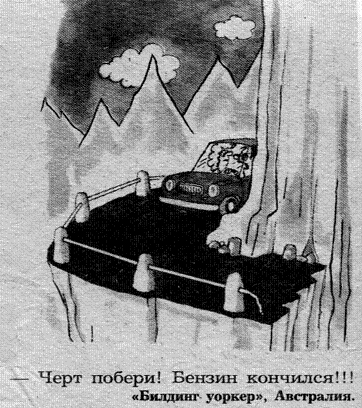 Как вырвать корни болезни?Любые действия, которые позволяют человеку легко избавиться от последствий собственного неадекватного поведения, ничего, кроме вреда не приносят. Но, наоборот, отбрасывают человека далеко назад в его развитии.  Если человек валяется в грязи, дошел до степени маразма, ничто не сможет ему помочь, никто не в силах вытащить его из этого состояния до тех пор, пока он не осознает своего положения, не устыдится его и не сделает хотя бы один шаг в сторону выхода. Наше упование на объективные факторы, которые привели нас к неудаче или же к нездоровью - суть индульгенции, оправдание в собственных глазах.Поэтому для настоящего оздоровления человек должен вырвать корни болезни. Но это возможно только тогда, когда он изменит свое отношение к себе, к своей болезни, к окружающим людям. Без этого достичь настоящего оздоровления невозможно. А обещать это - преступно! Экстрасенсорика - социальный лифт?В обычных сферах деятельности для того, чтобы стать профессионалом и что-то из себя представлять, человек должен много и упорно трудиться. Это происходит потому, что всегда есть объективные критерии оценки наших способностей. Но в парапсихологии все совершенно не так. Здесь нет ни одного точно установленного факта. И поэтому нет ни ОДНОГО (запомни - ни одного!) хотя бы более менее надежного способа доказательства (или опровержения) их способностей. Поэтому здесь можно говорить все, что угодно, можно подавать себя в самом выгодном свете - ты совершенно ничем не рискуешь. Понятно, что такое положение очень заманчиво для всяких аферистов и тех людей, которые не добились успехов в своей профессии (чаще всего по своей вине).  Поэтому и чувствуют они себя в экстрасенсорике очень вольготно. Поди - привлеки их к ответственности!Правда так бывает не всегда - "на любую старуху есть проруха". В городе Томске однажды группа заезжих экстрасенсов проводила сеансы "оздоровления". И одному из зрителей прямо на сеансе стало плохо. Нет бы вызвать скорую помощь. Но амбиции возобладали и они длительное время пытались "заряжать" его. Было упущено время и человек скончался по дороге в больницу. Иначе как убийством это назвать нельзя! Воистину нет ничего опаснее некомпетентности связанной с амбициями! Вот тебе, дорогой мой читатель, конкретный пример "всемогущества" экстрасенсов.Может ли «кухарка» управлять..... выздоровлением?Мне хотелось бы, чтобы мои читатели четко поняли, что любая форма психотерапии, даже примитивная, не безразлична для нашего организма. Специальные формы внушения действуют на наш организм нисколько не слабее, чем таблетка или даже нож хирурга. Авиценна как - то сказал: «Врач имеет в своем распоряжении три могучих средства: слово, траву, нож». И на первое место, как ты видишь, дорогой мой читатель, он поставил слово! Одним словом можно и воскресить человека и убить. Поэтому заниматься психотерапевтическим лечением имеет право только подготовленный профессионал. Даже не любой врач может делать гипноз. Необходимо очень бережное отношение к каждому слову. Информационный СПИД?На Западе провели анализ деятельности некоторых  известных целителей. Собрали данные о тех людях, что получали лечение, и ужаснулись. Оказалось, что очень многие пациенты этих "целителей" по тем или иным причинам через некоторое время отошли в мир иной. Ученые пока не разобрались, какие программы - "убийцы" работали в этих случаях. Но это не так уж и важно!  Важно то, что это лечение не так безвредно, как нам казалось.  Поэтому понятно почему на Западе массовые сеансы запрещены, а проводящие их преследуются по закону.  Там прекрасно понимают опасность подобного «лечения». Кстати, даже я до последнего времени не знал, что в США был в 70-х годах свой "Кашпировский". Он тоже выступал по телевидению. Но потом появились индуцированные им психозы по типу "синдрома Кашпировского" и эти сеансы тут же были прикрыты. И, действительно, нет оправдания методу лечения, если от него может сойти с ума хоть один человек! А ты знаешь, дорогой мой читатель,  сколько всего в нашей стране людей, которые  сошли с ума или же даже умерли в результате массовых телевизионных экспериментов и из-за разгула парапсихологов? Никто этой цифры не знает, но у меня мороз по коже пробегает тогда, когда я задумываюсь о примерной цифре. Воистину враг не сделает столько вреда, как собственная глупость! Что из себя представляет дьявол?В последнее время, на основе изучения христианских  текстов, я пришел для себя к выводу, что, скорее всего,  никакого дьявола нет. Если этот мир создал Бог, если все видимое и невидимое - промысел божий, то места в нем для дьявола просто не может быть. Зачем ему создавать что-то, что помешает его Замыслу? Абсурд! Я также спросил себя: «Если Бог создал все видимое, то неужели он такой слабак, чтобы оградить свое творение от этой мерзости!»Но, если дьявол является реальностью, то это ТОЖЕ промысел божий! И, наверное, он выполняет чрезвычайно важную роль в реализации первичного Замысла. Мне, кстати, очень понравилось видение дьявола Булгаковым в его романе «Мастер и Маргарита». Там он предстает орудием Бога, призванным наказывать Зло.Бог вложил в нас часть себя - «искру божью». И пожелал, чтобы мы, опираясь на нее, подавляли свое животное «Я». И поднимались все выше и выше, вплоть до уровня богов. Но это очень тяжелая работа, почище Сизифовой. Камень все время падает вниз и приходится вновь и вновь, напрягая все силы, тащить его вверх. Мы не хотим понимать, что камень падает вниз по нашей вине. Признать это для большинства людей - непосильная задача. И мы придумали дьявола для того, чтобы свалить с себя ответственность и оправдать свою лень.Лентяи суть всегда посредственности во всех областях.Ф.Вольтер.Когда мы поддаемся низменным побуждениям, то обязательно приходим к конфликту и со своим телом и с окружающим миром. То есть   становимся "одержимыми дьяволом". Мы сами себе приносим вред, но сваливаем это на исконного противника Божьего. Ведь так легче всего: вроде бы сам ни в чем не виноват! Как самому себя загнать в угол? И, казалось бы, все это не так страшно.  Но мне хотелось бы, дорогой мой читатель, чтобы ты понял одну очень важную вещь. Если в моих бедах виноват кто-то другой, то у меня нет никакой необходимости меняться. Я остаюсь таким же бестолковым придурком, который сам себе создает трудности. А потом сам же их героически преодолевает! Но если я так думаю, то в следующий раз, когда ситуация повторится, я буду делать те же самые глупости. И так до бесконечности!  Натуральный заколдованный круг, в котором тысячи людей крутятся всю жизнь! 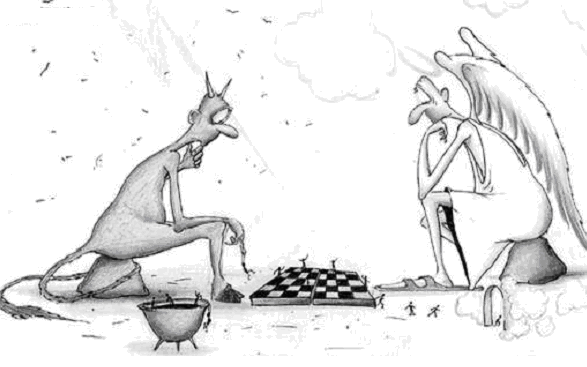 Но и это еще не все.  Когда в наших неудачах виноват кто-либо другой, то у нас есть прекрасная возможность проявить свой "благородный" гнев и обрушить на его голову все, что только мы можем себе позволить обрушить. Человек же, на чью голову все это сваливается, естественно с этим не согласен. Он ни сном, ни духом не ведал об этом. Он, конечно же, воспримет это как немотивированную агрессию относительно себя. И даст «сдачи»! В результате в обществе увеличивается количество Зла, от чего нам же и хуже становится в конце концов.Как переложить проблему с больной головы на......еще более больную?Кстати, если в селе находится человек занимающийся (или предположительно занимающийся) колдовством, то люди имеют очень удобный повод свалить на него все свои неудачи. Человек  совершенно безобразно относится к своему здоровью,  ведет такой образ жизни, который не может не привести к болезни. А виноватым становится посторонний!   Если я принимаю на себя ответственность за появление болезни, то, в конце концов, буду вынужден изменить и свой образ жизни и свое отношение к окружающим.  Но это требует определенных личных усилий и преодоления трудностей.  Гораздо проще переложить со своей больной головы на здоровую голову «колдуна» и обвинить его или в сглазе или в порче. В этом случае можно продолжать так же безобразно относиться к своему телу.Как стать без вины виноватым?Однажды мы сидели в моем гипнотарии с одним из моих учеников. И обсуждали дела нашего кооператива. И тут на прием пришел молодой человек. Он сказал, что занимается всякими восточными системами самосовершенствования, и хотел бы обсудить со мной некоторые аспекты этой работы. И начал нести такой бред!Я, конечно же, сразу сообразил, что у этого парня обострение шизофрении. И начал спускать разговор «на тормозах». Но мой ученик ввязался в спор и стал доказывать этому парню: в чем тот не прав. И пока я не отдавил ему под столом ногу, он не остановился. Мы распрощались вполне мирно (что я считаю своим достижением - от психически больного человека можно ожидать что угодно!) Но через две недели мой ученик с тревогой сообщил мне, что этот парень каким-то образом узнал его адрес. И пришел к нему поздно вечером. Он был чрезвычайно возбужден, резко похудел, глаза фанатично блестели. И он сказал моему ученику: «Я больше не могу! Прекрати вести  со мной астральную войну! У меня больше нет сил!»Конечно, дорогой мой читатель, ты понимаешь, что мы с моим учеником давным - давно забыли ту встречу: что она была для нас? Так, эпизод! Но больной человек вписал в бред того, кто ему противоречил. И только то, что мой ученик владел психологическими техниками умиротворения, позволило ему избежать крупных неприятностей.Глава девятнадцатая, в которой автор расскажет о внушении и самовнушении и их роли в «паранормальных» явлениях.Ложь с правдивыми глазами.Большинство людей верят другому человеку до тех пор, пока он не замарал своего имени ложью. В случае с экстрасенсами происходит то же самое - мы думаем, что человек не может так врать и, наверное, он имеет основания так утверждать. Но большинство из них и не врут. Они добросовестно заблуждаются и принимают желаемое за действительное. Экстрасенсы для доказательства того, что они не врут, говорят, что чувствуют свою силу. Но мало ли что человек может говорить - язык-то без костей! Как бы человек не был убежден - от этого высказываемое никоим образом не становится объективным. Например, как ты отнесешься к утверждению, что мысли об этой книге мне пришли в разговоре с инопланетянами, когда я летал к ним на их планету 800. Попробуй опровергнуть! Особенно в случае, если я сам в этом непреложно убежден. В обоснование своих высказываний многие экстрасенсы показывают людей, которым они помогли. Но кто сказал, что это ОНИ им помогли! Вера пациентов включила мощные резервы психики, экстрасенс явился только катализатором этого выздоровления.Как избавиться от средневекового мышления.Что говорит экстрасенс в тех случаях, когда к нему обращаются за помощью?  Ведь он не знает того огромного объема информации, который знает хороший врач. И вынужден ставить такой «диагноз», который оспорить очень сложно. И он говорит: «У тебя сглаз и я тебе его сниму!» Поди узнай - есть он или нет. Но если человек пришел к такому «целителю», то он уже готов верить. И действительно человеку после манипуляций экстрасенса становится легче, так как срабатывает  его вера!Пещерные «психотерапевты».Если внимательно проанализировать все случаи предполагаемого колдовства, то можно заметить одну ОЧЕНЬ важную и постоянно повторяющуюся вещь: "заколдованный" об этом или же знал или же ему говорили об этом "добрые люди"! 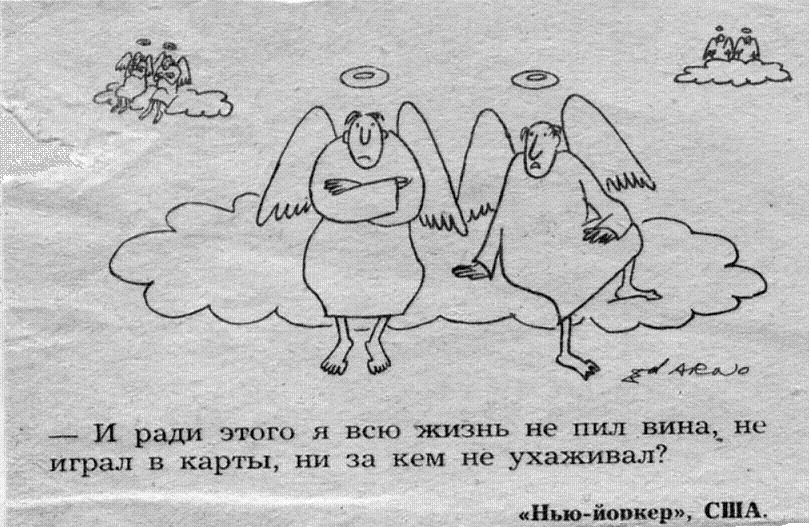 Это крайне важный факт для осознания механизмов колдовства. Если колдовство объективно, если оно настолько мощно, то зачем это нужно колдуну? Сиди у себя дома, залезь под одеяло и потихонечку, чтобы никто не увидел и не узнал об этом, колдуй на определенного человека. Ведь так и безопаснее - никто не узнает и не сожжет на костре - и цель будет достигнута. Но нет, при колдовстве ОБЯЗАТЕЛЬНО (!) нужно, чтобы тот человек, на которого производится колдовство, знал об этом.Я заметил этот факт на описаниях ритуалов колдовства в примитивных племенах. Если охотник прогневил чем-нибудь колдуна, то тот подбрасывал на его охотничью тропу особой формы палочку. Охотник прекрасно знал, что такие палочки колдун использует только при колдовании на смерть. И вид этой палочки становился для данного человека сигналом, что надежды выжить у него нет! Он после этого начинал чахнуть, болеть и в скором времени умирал.  Но если колдун настолько силен, то зачем ему надо, чтобы о его колдовстве знал охотник? Уже после того, как были написаны эти строки, я получил еще одно подтверждение вышесказанному. Как-то  по радиостанции "Маяк" сообщили, что один известный экстрасенс ограблен.  И диктор сообщил, что тот страшно осерчал и послал в центр космического Зла (в котором он, видимо, свой человек) проклятие. Он предупредил, что проклятие вернется через неделю. И ворам после этого уже ничто не сможет помочь. И, если они хотят смягчения своей судьбы, то пусть как можно быстрее придут с повинной. Что  это? Не правда - ли очень похоже на заклинания колдунов примитивного племени!  Я не думаю, что такая ерунда заставила воров ужаснуться своей судьбе и приползти на коленях за прощением. Если они сделали это дело, то, скорее всего, не верят ни в Бога, ни в черта, ни тем более в силу экстрасенсов. И до сих пор здравствуют! Если, конечно же, их не покарала более реальная сила - милиция.Вера может спасти! Но может и......Как - то в одной из книг я прочитал случай, который произошел в начале века с одним немецким профессором. Он возглавлял научную экспедицию по Тибету. И вот однажды в каком-то тибетском монастыре он вступил в спор с ламой. Я не помню: по какому поводу разгорелся сыр-бор, но лама его проклял! И сказал этому профессору, что тот умрет ровно через год.И вот прошло всего полгода, и профессор заболел. Он стал чахнуть прямо на глазах своих родных и близких. Еще через три месяца он слег в постель. За месяц до «назначенного» срока он был похож на живой труп. И за неделю до предполагаемого дня смерти  ученики этого профессора ввели его в непрерывный наркоз. И продержали его в этом состоянии 10 дней! Когда он проснулся после наркоза и узнал, что «назначенный» срок прошел и он все равно жив, то начал очень быстро поправляться. И через месяц был полностью здоров! Вот еще один пример, который подтверждает, что во вреде, наносимом нам, есть очень большой компонент самовнушения - веры в то, что это ДОЛЖНО сработать.Как наложить «порчу»?Механизм принесения вреда в случае «колдовства» примерно таков. Я случайно съел что-то такое, что может повредить стенку моего желудка. Я, естественно, начинаю тревожиться: «Мне от этого МОЖЕТ быть очень плохо!». А слово "может" является ключом для включения программы по «самовредительству» - раз может, то так оно и будет.  Страх включает внутри нас отрицательное самовнушение, которое и приносит вред. Например, в одном из журналов начала века приводился такой пример. Женщина узнала, что муж ей изменяет. В слезах она прибежала домой, разбавила порошок от тараканов в воде и выпила его. И тут же умерла. Но в результате вскрытия оказалось, что этот порошок для человека совершенно БЕЗВРЕДЕН! Но она хотела смерти. И нашла ее! Примерно такой же процесс происходит при колдовстве.Например, человек обнаруживает у себя в квартире предмет, который может использоваться  для колдовства. К примеру, обнаруживает воткнутую в обои иголку. Это запросто мог сделать ребенок. А может сам человек сделал это когда-то, но основательно «забыл»  об этом. Естественно, в этом случае он может подумать, что иголку кто-то специально воткнул для колдовства - со всеми вытекающими из этого последствиями. Страх - истинный «вирус» болезни.Механизм появления вреда от слов другого человека хорошо объясняется аналогией с механизмом размножения вируса в клетках организма.  Вирус не имеет органов размножения, в принципе его даже нельзя назвать живым существом. Генетический материал вируса - РНК- проникает внутрь клетки и включается в ДНК  этой клетки. И заставляет ее строить не белки своей клетки, а частички вируса. Таким образом, вирус использует строительные материалы и строительные мощности клетки для своего размножения. Если клетка невосприимчива к данному вирусу, то он, конечно же, не сможет в ней  размножаться. Подобный же процесс происходит и при воздействии одного человека на другого. Слова и действия людей можно представить  в виде информационного вируса.  Но для того, чтобы построить свое тело внутри нас, этот «вирус» должен использовать наши «строительные мощности» и наш «строительный материал». То есть если мы своим страхом, своей мнительностью создадим условия, то болезнь нам обеспечена. Если же я абсолютно «иммунен» к этим страхам, то пусть хоть сто колдунов  на меня воздействуют - их усилия будут напрасными:  это может принести мне вред только в том случае, если я сам позволю этому сработать.Например, как-то у меня лечилась одна пациентка, которая после родов стала холодна к своему мужу. А дело было в том, что одна ее подруга как-то сообщила ей, что женщины очень часто после родов  теряют влечение к мужу. И этот информационный «вирус» сработал. Но после ТРЕТЬИХ родов! До тех пор, пока она этого не знала - все было прекрасно. Но вера в слова подруги дала силу этой информации и привела к печальному результату. Информация как вирус.Я уже говорил выше, что в результате своих исследований я твердо уверен только в существовании телепатии. Вполне возможно, что есть еще какие-либо другие способности организма. Но я их не видел никогда! Поэтому мне не хочется ни отрицать их существование, ни подтверждать. Но я могу вполне определенно сказать, что даже по каналу телепатии мы можем получать только ИНФОРМАЦИОННОЕ воздействие. Любое воздействие на  человека заключается в том, что индуцируются  к проявлению наиболее неустойчивые части его психики.  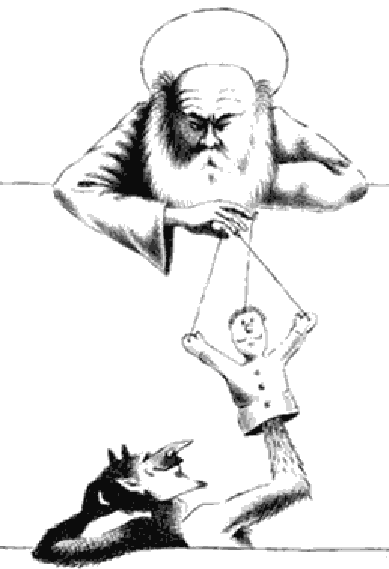 Например, человек вынашивает против нас какие-либо коварные планы. Он в это время настраивается на наш образ. И телепатема прекрасно принимается нашим подсознанием. Мы в зависимости от собственного состояния или реагируем на эту информацию. Или же игнорируем ее. Но это воздействие настолько ничтожно, что без нашего страха не может принести  никакого вреда.Вернемся в средневековье?В средние века вера людей в возможность этого воздействия стала настолько безусловной, что все эти колдовские штучки стали убивать  людей. Ведь если и колдун верит, что это возможно, если ритуалы на смерть делаются им с АБСОЛЮТНЫМ убеждением в их эффективности, если его жертва тоже в этом уверена, то телепатема от колдуна становится снарядом, который разорвет сердце у жертвы. По большому счету в этом случае человека убивает не колдун. Жертву убивает своя собственная  вера в то, что это действует. Но это не имеет значения. Вера человека или спасает его или убивает - это зависит от того, во что верит данный человек. Зная это, я на одном из съездов Ассоциации экстрасенсов   вызвал огонь на себя, сказав что-то подобное изложенному выше. И  сказал, что не боюсь экстрасенсорных воздействий и прошу воздействовать на меня хоть всем залом.  А в нем сидело примерно полторы тысячи экстрасенсов со всей страны. Среди экстрасенсов встречается много всякой «дряни», которые, как я думаю, не могли стерпеть такого нахальства. И, скорее всего, по мне "ударили". Но я не почувствовал НИКАКОГО (!) воздействия.  Как быстро и без особых усилий стать экстрасенсом?На своих лекциях по здоровому образу жизни я частенько предлагаю своим слушателям сделать их экстрасенсами за 3 дня. И действительно это вполне возможно. Надо просто рассказать человеку что, когда и в каком случае надо делать, что и в каких случаях говорить. В результате данный "экстрасенс" будет работать нисколько не хуже "настоящего". Другое дело, что он  будет врать сознательно. А "настоящие" для прикрытия фактов своего прямого и косвенного внушений используют разглагольствования о передаваемой энергии, о чистке человека от "черной" энергии, освобождении от "сглаза".В настоящее время я полностью убежден, что тот эффект, которого добиваются экстрасенсы, целиком и полностью основан на той или иной форме внушения. Они занимаются примитивной и очень грубой формой психотерапии. Если профессиональный психотерапевт для того, чтобы добиться эффекта при лечении своего пациента, использует знания и навыки общения с людьми, то экстрасенсы используют чрезвычайно опасное оружие - страх. Кто громче всех кричит: «Держи вора!»?В зависимости от своего воспитания человек делает или доброе или злое дело, сеет радость или страх в сердцах людей. Значит "черный" человек тот, кто приносит зло прямо или косвенно.Если рассуждать в этом ключе, то практически все экстрасенсы относятся к "черным". Они своими высказываниями сеют среди людей страх, своими неуклюжими действиями распространяют ятрогении (заболевания, вызванные неосторожным словом лечащего).Мы должны четко понимать, что "черным" выгодно сеять страх среди людей. Человек охваченный страхом, боящийся за себя, является легкой добычей данных людей. Они получают, таким образом, возможность манипулировать людьми и ту или иную степень власти над ними. Ради этого они пойдут на любой сознательный или неосознаваемый обман. Страх - лучший «доильный» аппарат.Например, один из моих учеников начал слишком увлекаться экстрасенсорикой. На этой почве мы с ним расстались. После этого он создал целую школу обучения черной магии и был в свое время очень известен в Йошкар - Оле. И вот он при диагностике руками говорил пациентам: «У вас на энергетическом коконе сидят олли и прогрызают дыры!» По терминологии «экстрасенсов» это потусторонние существа, которые питаются энергией человека. И могут его из-за этого свести в могилу. Представь себе, дорогой мой читатель, свое состояние, когда ты услышишь что-либо подобное! Если ты мнителен, если в тебе сидит страх всех этих воздействий, то ты на «крючке». В тебя введен информационный вирус, который в конце концов построит в тебе свое "тело". Экстрасенс же получает в свои руки очень покладистого пациента. Каждый все отдаст - лишь бы избавиться от «паразитов». А кто может в этом помочь? Ну, конечно же, тот, кто их видит. И экстрасенс будет «доить» тебя до тех пор, пока у него хватит совести или у тебя не кончатся деньги. Я считаю, что подобные вещи надо называть своим именем - это преступление!  Может быть пора возродить инквизицию?Ко мне часто приходят люди с просьбой снять «порчу». И, действительно, человек непонятно от чего длительно болеет. А врачи ничего конкретного ему сказать не могут. И многие люди в этих случаях начинают склоняться к мысли, что заколдованы. И действительно это так, хотя роли какого-то конкретного человека в этом нет. Данный человек действительно заколдован, но только самим собой. Если человек уверен, что колдовство возможно, что сглаз - объективная реальность, то нужно быть круглым дураком чтобы считать, что он свою болезнь будет связывать со своим нездоровым поведением. Он, конечно же, решит, что это дело рук мерзавца-колдуна. И обязательно «найдет» его среди тех, кто К НЕМУ относится плохо! Ведь если болезнь появилась у меня в результате моего неадекватного поведения и моего неправильного отношения к себе, то я имею возможность сам же и навести порядок в себе. Но если это результат чьего-то злого умысла, то я вроде бы и не виноват.  Ведь если я невинен, как ягненок, и все-таки заболеваю из-за чьей то «порчи», то надо его достойно наказать! Что, конечно же, в конце концов, может привести к очень неприятным последствиям на уровне общественных процессов. Через это происходит умножение зла, количества ненависти, увеличивается степень конфронтации в обществе. Например, если в настоящее время экстрасенсы почти в каждом обратившемся к ним видят или сглаз или порчу, то сколько же колдунов активно работает вокруг нас. Кошмар! В обществе идет настоящая война! Если признать, что это реальность, то чуть ли не каждый второй занимается черной магией. Но, конечно же, это не так. Я, например, АБСОЛЮТНО уверен в том, что никто из моих знакомых этим не занимается! Ты, дорогой мой читатель, скорее всего, можешь то же самое сказать про себя и своих родственников. Так где - же эти колдуны?Некоторые люди могут вполне серьезно делать те или иные колдовские ритуалы для принесения вреда какому-нибудь конкретному человеку. В семье не без урода! Но таких людей по всему свету чуть ли не единицы. Во всяком случае, за всю историю общения с «паранормальными» я не встретил ни одного!Если Иисус Христос в метафорической форме призывал: «Засучи рукава, загляни внутрь себя и наведи там порядок!», то «экстрасенсы» через свои высказывания убеждают людей: «Ты букашка, щепка в руках настолько мощных сил, что они, что бы ты ни сделал, все равно сломают тебя! От тебя ничего не зависит!»Инквизиция: она белая или черная? Нам надо твердо зарубить себе на носу, что парапсихология не только не научна и не способна на те подвиги, о которых трубит, но и антагонична христианству. Общество, в котором господствуют неправильные представления о себе и окружающем мире, очень скоро придет к краху. Видимо, это прекрасно понимала церковь, когда в средние века объявила беспощадную войну всем оккультным наукам. Мне представляется, что церковь не зря жгла на кострах инквизиции всех чернокнижников и колдунов. Я никогда не поверю, что столь масштабная акция была предпринята мракобесами только ради собственного каприза. В настоящее время идет много споров о том, что в результате пострадало очень много невинных людей, что виновно воспаленное сознание инквизиторов, видевших везде и во всем происки дьявола.  Не будем спорить о методах (конечно же, они нам с нашего далека кажутся слишком жестокими), но церковь в свое время практически искоренила эту гнилую поросль.Церковь, взяв на себя роль ассенизатора, на длительное время очистила популяцию от вредных идей.  В итоге своей деятельности инквизиция в большой степени освободила Человечество от страха чародейства, что привело к направлению духовной энергии на созидание во всех сферах. И это не преминуло отразиться на жизни и развитии всех людей. После того, как Инквизиции сделала свое дело, огнем и мечом изгнав из Европы эту заразу, в ней начался подъем культуры - Возрождение, первая промышленная революция, развитие современных науки и техники, эпоха Великих географических открытий и так далее и тому подобное. Творческая энергия людей, освободившихся от страха, направилась на благие дела. И весь тот мир современной цивилизации, плодами которого мы пользуемся в настоящее время, во многом развился на основе этого духовного освобождения.Таким образом, можно утверждать, что как только были уничтожены неадекватные, дезадаптивные идеи, это обеспечило мощный импульс к развитию цивилизации.Вообще мне представляется, что вера в Бога и вера в колдовство - не совместимы. Вера в колдовство оскорбляет Бога!  Как это так - он не может защитить от сил Зла свои творения. Даже если это его промысел и темные силы пытаются воздействовать на людей по его воле, то это сделано с глубоким умыслом: не наказать их, но через преодоление Зла заставить их расти и слиться с Богом.  Истинно верующий человек неуязвим перед злыми силами!Любовь - животворящая сила.В группах по обучению Биоэнерготренингу я своим пациентам часто  даю защиту любовью. Я прошу двух человек сесть друг против друга. И прошу одного из них мысленно ударить другого по голове. А человека, на которого сейчас будет произведено «нападение», прошу не защищаться, а полюбить нападающего. Я прошу его полностью внутренне раскрыться и сказать себе: «Я знаю, что тебе дано такое задание. И ты должен сделать это. Но я все равно люблю тебя!» И удивительные вещи происходят в это время - у «нападающего» или опускается рука или же совершенно пропадает желание нападать! Любовь защищает людей намного более надежно, чем страх!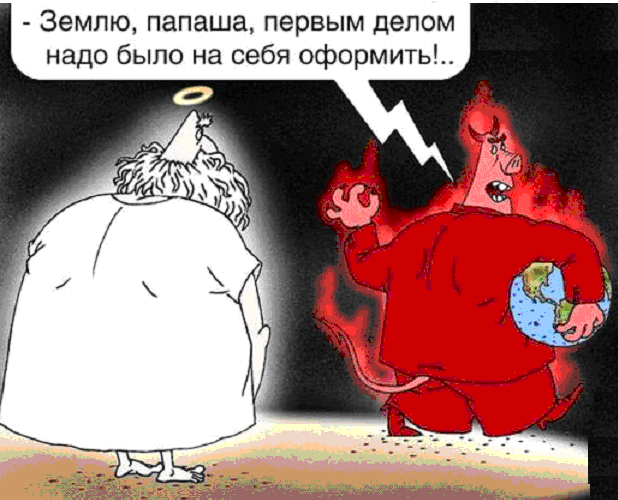 Если ты, дорогой мой читатель, будешь понимать это,  то  станешь намного более устойчивым и невосприимчивым на воздействия извне. Человек в результате становится неуязвим для многого из того, что портит нам жизнь. Лао-цзы по этому поводу как-то сказал: «В совершенного тигру некуда вонзить свои когти!» То есть человеку, решившему свои проблемы, знающему реальные законы бытия, свободному от «якорей» страха, никто не может принести никакого вреда.Абсолютная защита от колдунов.Поэтому самая лучшая защита от экстрасенсов - не защищаться вообще. И, вообще, выбросить из головы все эти дурные мысли. Иначе твой собственный страх тебя рано или поздно доканает - или «крыша поедет» или ты будешь, как пуганая ворона, шарахаться от каждого куста. Живи нормальной человеческой жизнью. Достигай высот в профессии, получай радость от общения с детьми, природой. Если тебе этого мало - найди для себя ЗДОРОВУЮ религию. А к ним относятся ВСЕ мировые религии. И верь в Любовь Бога, которая спасает и защищает тебя. Или же верь в силу своего разума, в силу своих знаний и умений. Тогда к тебе ничто дурное просто не сможет прилипнуть!Любая защита сама по себе является состоянием пассивной обороны, основанной на страхе. Если принять идею  о воздействии на нас через информационный вирус, то понятно, что ничто не может пройти внутрь нас без нашей «помощи». Если ты не будешь бояться воздействий извне НИКТО - пусть он самый «сильный» в мире экстрасенс - не сможет принести тебе никакого вреда !Если ты не хочешь вернуться обратно на пальмы.....Всем тем, кто по той или иной причине причастен к делу оздоровления населения, необходимо четко понимать, что вера в оккультный характер болезней и проблем, встающих перед человеком - прямой путь к застою. И, в конечном счете, к катастрофе! Людям давно пора стать взрослыми в психологическом смысле этого слова. Не ныть и не просить здоровья просто так, за красивые глазки, а добиться его, сделать себя здоровым. Некоторые из моих знакомых, работавших в области экстрасенсорики, с изрядной долей гордости говорили, что мы в работах по парапсихологии намного обогнали Запад. Да, обогнали! И примерно так же, как в случае с самыми быстрыми часами в мире, самыми большими компьютерами. Волна экстрасенсорики, что обрушилась на  страну, является объективным показателем психологической отсталости России. И чем раньше мы это поймем - тем лучше для нас. Нам всем, всей стране, давно пора уйти из "страны чудес", в которой мы до сих пор жили, в суровую действительность. Пора нам стать иммунными не только к массовой, но и к обыденной пропаганде, судить о людях не по тому, что они о себе говорят, а по объективным фактам.Правда, эта действительность не так уж сурова, как кажется на первый взгляд. Просто к ней надо «акклиматизироваться». В рыночных условиях дуют сильные «ветра», которые запросто могут   погубить тех, кто не хочет отказываться от  тепличных условий «развитого» социализма. Но холодный воздух не только заставляет нас принять «зимнюю стойку». Он  заставляет бегать и самому себя согревать! А, значит, делает нас здоровее, активнее. Считается, что наука в Европе развилась именно из-за суровых условий внешней среды, которая заставляла думать: как в этих условиях выжить? А на «благодатном» Юге многие народности недалеко ушли от того нашего предка, которого сильным ветром только что сдуло с пальмы.Советы на последок.Исходя из всего вышесказанного мне хотелось бы напоследок дать совет: Старайся видеть мир реальным, таким каков он и есть на самом деле - меньше набьешь  шишек. Нравится нам мир или нет - он от этого не изменится. Самое лучшее, что можно с ним сделать - принять его таким, как он есть. И постараться жить в нем с наименьшим сопротивлением. Попытки приукрасить его или же построить иллюзорный мир приведут тебя к неизбежному разочарованию. В настоящее время в популяции происходит вполне естественный отбор в искусственной среде.  Человечество все глубже входит в цивилизацию. И за это, естественно, платит дорогую цену.  Те люди и их потомки, которые не умеют инактивировать отрицательные последствия этого процесса, неизбежно вымрут. Но те, кто активно приспосабливается к новой среде, саморегулируется и самосовершенствуется, имеют много шансов изменить свои генетические программы. И гармонично влиться в грядущий мир!    Заключение.Великая Эволюция неуклонно ведет нас к какой-то ей только ведомой цели.  Она заставляет нас становиться все умнее и умнее. Нам пока до конца не понятно - зачем все это нужно и какова эта цель. Но то, что наша жизнь имеет смысл - можно сказать наверняка.Причиной депрессий многих  наших современников  является осознание бесперспективности своего существования. Это происходит на основе слишком  конкретного, грубо  понимаемого, материализма. Может быть, видение мира, целей и смысла существования Человечества, представленных в этой книге, поможет тебе, дорогой мой читатель, переосмыслить многие аспекты своей жизни и обрести опору?Мне кажется, что подобное видение наших взаимоотношений с Природой, дает очень хорошую возможность для объяснения смысла человеческой жизни и перспектив всего  Человечества. Каждый человек  за  свою жизнь должен развиваться до  возможно  более высокого  уровня, чтобы своим трудом, своими знаниями сократить путь к совершенству для мыслящей Mатерии. Вполне возможно, что данное видение Ноосферы поможет многим людям осознать свою роль - пусть даже самому человеку она кажется малой - в общем строительстве Жизни. Здесь нет ничего лишнего, каждая часть является необходимой составляющей мозаики Ноосферы, без которой нет законченной картины.Я всегда удивлялся над собой – почему мне так важно оставить как можно более отчетливый след в обществе. И я понял в конце концов, что ничего более важного для человека (я АБСОЛЮТНО уверен в этом относительно себя!) нет на белом свете. Творческая личность ни в коей мере не творит только для себя. В ином случае смысла его жизни не было бы. Мы функциональные частички единого организма по имени Человечество. Вне этого понимания жизнь человека очень часто превращается в унылую констатацию бессмысленности своего существования.Я вполне обосновано предполагаю, что найдется немало людей, кто не согласен с тем или иным тезисом данной работы. И это вполне естественно - каждый имеет право на собственное мнение. И я не пытаюсь никому навязать свое мнение. Просто я излагаю проблему так, как мне представляется наиболее верным.Конечно же, излагая данные и факты, я не всегда придерживался строгих канонов науки. Я увлекался, иногда делая выводы, так сказать, с небольшой натяжкой.  Или же делал их на основе единичных известных мне фактов. 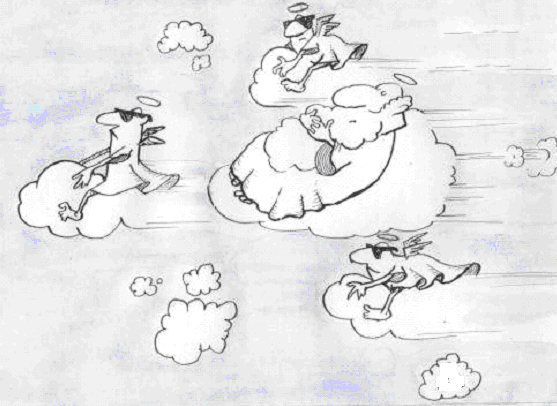 Но мне представляется, что такой подход к проблеме намного лучше, чем недосказ, сокрытие фактов из-за боязни критики. Ведь люди очень часто страдают от необходимости делать выводы и практически действовать на основе одностороннего видения проблемы. И в этой работе я постарался изложить альтернативную точку зрения. Может быть тебе, дорогой мой читатель, она окажется неприемлемой. Но я надеюсь, что она все равно будет для тебя полезной.Истина, как  мы постоянно убеждаемся, находится где-то посередине между крайними мнениями.  Наличие исключений  из правил говорит о том, что нет в нашей жизни ничего абсолютного и, строго говоря, нет самих правил, а только собрание фактов, служащих для более или менее адекватного объяснения мира. Поэтому для более  объективного отражения мира мы  должны руководствоваться принципом эклектики, не отрицая никаких явлений и событий. Если это существует, значит является отражением каких-то реальных взаимоотношений в мире.  Я освещаю один из возможных вариантов приобретения смысла жизни. Этот вариант рассчитан на людей, которые поднялись выше примитивных форм религиозности и трансцедентности.И последнее. Почаще задумывайся над Вечным, самотрансцендентируйся, почаще отрывайся от мелочей жизни и вспоминай о том, что ты узнал в этой книге и других подобных работах.  Почаще вспоминай о своем космическом предначертании, о своей генетической связи с Природой и Вселенной, о бессмертии твоего «Я».  Это поможет легко преодолевать невзгоды, наполнит твою жизнь глубоким смыслом.Удачи тебе!Врач-психотерапевт Васютин А.М. предлагает пройти курс ПСИХОЛОГИЧЕСКОЙ СТАБИЛИЗАЦИИ ЛИЧНОСТИпри помощи самых современных западных психотерапевтических техник нового поколения (Эриксонианский гипноз, Символдрама, «Машина времени», Нейро - лингвистическое программирование, Психосинтез,  Терапевтические метафоры).Эти техники по эффективности можно назвать ПСИХОХИРУРГИЧЕСКИМИ, так как с их помощью можно справиться с такими проблемами и болезнями, которые не поддаются лечению другими методами.  Современное лекарственное лечение в БОЛЬШИНСТВЕ случаев только снимает симптомы болезни. А вот современная психотерапия уничтожает их корни! И через это дает человеку реальные шансы не только освободиться от болезни, но и изменить свою жизнь в лучшую сторону.Известно, что мы не можем изменить свое прошлое. Но изменить свое отношение к нему вполне реально. Это приводит к тому, что КАК БЫ меняется прошлое. И все те психологические «занозы», которые отравляли человеку жизнь, исчезают.	Краткосрочная программа (10-15 сеансов) позволяет освободиться от отрицательных эмоций связанных с потерями (близких людей, социального положения, материальными потерями, горем). Данная программа также эффективна при: - неврастении, - вегето-сосудистой дистонии, - головных болях различной этиологии, - страхах  и  тревожно - депрессивных явлениях, - энурезе, - сексуальных проблемах,- климактерических нарушениях,- семейных и личностных проблемах и многих других заболеваниях.Долговременная программа направлена на изменение ошибок воспитания и отклонений в психологическом развитии, начавшихся из-за страхов и горя, происшедших в раннем детстве. Специальные техники позволяют проникнуть в психологическое прошлое человека и подсечь  «корни» болезней. И та линия судьбы, которая появилась на основе суммы отрицательных воздействий в детстве, будет уничтожена. Вместе с ней исчезают и те болезни и психологические проблемы, которые появились на ее основе. Это приводит к резкому облегчению психологических и физических страданий в настоящем.	На втором этапе долговременной программы производится конструирование психологических установок, на основе которых человек будет строить новую линию своей жизни. Это позволит ему достигнуть физического, психического и социального благополучия на долгие годы. Данная программа эффективна при:-неврозе навязчивых состояний, -астено-депрессивных состояниях, -первых признаках шизофренических расстройств, -бронхиальной астме, -гипертонической болезни, -стенокардии, -язвенной болезни, -кожных и аллергических заболеваниях-и многих других психосоматозах.Психотерапевтические техники нового поколения позволяют фундаментально перестроить психику, изменить базовые психологические установки, влияющие на настроение, самочувствие и стратегию принятия решений и делания выборов. В результате у человека меняется судьба!Описание индивидуальных сеансов врача – психотерапевта Васютина А.М.При первом посещении я провожу углубленный опрос пациента и тестирование специально для этого разработанным проективным тестом. Если в результате мне становятся понятны причины появления заболевания у данного человека, то я создаю предварительный план лечения и объясняю пациенту – что и как я буду делать. И если пациент соглашается с этим планом, то я начинаю курс коррекции.Каждый сеанс психотерапии я начинаю с опроса пациента о его состоянии. В это время работа идет на основе логотерапии по В.Франкл, рациональной психотерапии и Сократовского диалога. Затем я провожу специальный сеанс коррекции проблем пациента на подсознательном уровне. Введение в трансовое состояние, в котором проводится данная коррекция, я провожу в рамках официального наведения гипноза. Я прошу своих пациентов лечь, закрыть глаза и расслабиться. После этого я произношу формулу введения в гипноз, в результате которой пациент входит в ту или иную степень транса.В этом состоянии я провожу лечение  внушением при помощи эриксоновских подходов, авторскими техниками нейро - лингвистического программирования , терапевтическими метафорами, символдрамой и элементами психосинтеза.  И через это выполняю краткосрочную или долговременную программы из Курса психологической стабилизации личности.«Волшебный магазин доктора Васютина»Это адаптационный тренинг, своеобразный тренинг психологической гибкости. Его так же можно назвать курсом психологической десенсибилизации. Направлен на ликвидацию или ослабление чувствительности к психотравмирующим воздействиям. Базовым положением  курса является концепция разумного эгоизма, разработанная на основе максим Иисуса Христа.Смысл этого курса - ломка всех неадекватных представлений, которыми человек нагружается в течении жизни, освобождение от ограничивающих убеждений, которые мешали личности самореализовываться и таким образом невротизировали его. В результате он начинает видеть мир таким, каков он есть, видеть взаимоотношения между людьми не такими, какими хочется, а такими, каковы они есть на самом деле. И на основе этих знаний он может построить новые, более адекватные отношения с окружающим миром.Программа занятий построена по принципу работы с дзен - коанами. Известно, что для того, чтобы их понять, надо выйти за рамки привычных представлений, за рамки дуалистического мира.При помощи игровых проективных техник я ломаю стереотипные воззрения таким образом, чтобы человек вынужден был согласиться с этим. И в результате посмотрел на привычные вещи в новом ракурсе. Таким образом курс позволяет избавиться от массы устойчивых представлений, которые ограничивали поведение человека и направляли его в не приемлемое  для современного человека русло. В следствии этого человек на этой - новой - основе строит свои новые отношения с окружающим миром, которые будут несравнимо более адекватными для него.Таким образом, человек переходит от конфронтационной психологии к идее сотрудничества с миром. Он переходит от ксенофобии к космополитизму, принимая мир таким, каков он есть, без попыток его насильственного изменения.Таким образом, это программа психологического взросления, формирование новой картины мира, нового алгоритма взаимоотношений с миром, расширения мировоззрения, ломки догм, стереотипов мышления, снятие детских шор, освобождение от иллюзий. Курс рассчитан на два дня.Курс обучения разумному эгоизму.

Вы хотите:-  наладить отношения со своими родными и близкими?- достойно разрешить длительные конфликты на работе?- понять те законы, что регулируют взаимоотношения людей в обществе?- вписаться в рынок с наименьшими усилиями?Тогда вам надо пройти курс обучения  РАЗУМНОМУ ЭГОИЗМУ. За 2 дня (суббота и воскресенье с 10 до 18 часов) вы освоите принципы,  которые изложены в моей книге  «Карнеги по-русски или Азбука разумного эгоиста» и сможете начать их использовать в своей жизни.Это адаптационный тренинг, своеобразный тренинг психологической гибкости, который поможет вам почувствовать себя в этом мире, как рыба в воде.Курс основан на рефрейминге (буквально - преображение) – творческом переформировании психики, использующем заложенные в самом пациенте возможности выздоровления.Смысл его - какому-то явлению (событию в жизни, симптому) придается новый смысл.
Концепция разумного эгоизма является новой философией адаптации к миру, основанной на светском понимании заповедей Иисуса Христа.


Курс обучения
САМОГИПНОЗУ с БИОЭНЕРГОТРЕНИНГОМ.

Первая  часть данного курса называется: «Сверхнадежная техника вхождения в самогипноз»Она позволяет любому человеку очень быстро и в любой ситуации входить в самогипнотическое состояние,  в котором появляется возможность воздействовать на свое тело. Из этого состояния он может снять себе любую боль, спазм, неприятные эмоции и настроить себя на какие-либо действия.
Самогипнотическое состояние, достигаемое при помощи специальной янтры, чрезвычайно помехоустойчиво,  то есть человек, находящийся в погружении, может войти в него практически в любых условиях.
Вторая  часть этого курса обучения –«Биоэнерготренинг как способ целенаправленной коррекции обмена веществ». Биоэнерготренинг – это система упражнений, при помощи которой вы научитесь воздействовать на обмен веществ в своем организме. И направить его в нужную вам сторону.Пройдя курс обучения Биоэнерготренингу вы сможете:- снимать любую боль в организме без лекарств и процедур,- убирать спазмы и расслаблять гладкую мускулатуру внутренних органов,- подавлять воспаления,- регулировать эмоции.А также стать независимым от таблеток и процедур, разработать свой алгоритм выздоровления.Тренинг включает в себя обучение самым современным западным психотехникам, помогающим саморегулировать организм.Продолжительность курса 20 часов (или вечером по 2-3 часа каждый день или по 4-5 часов по субботам, воскресеньям).VIP – консультирование  и лечение.В некоторых случаях я выезжаю на консультирование и лечение в другие города и другие страны. Обычно  это длится одну неделю – с воскресенья до субботы.  В этом случае я провожу интенсивное лечение пациентов  и обучение авторским техникам саморегуляции (3-5-7 часов работы ежедневно).  Пациент оплачивает дорогу, проживание, питание и сами сеансы.Выездные группы по обучению саморегуляции.Группа должна состоять НЕ МЕНЕЕ  чем из 15 человек. Занятия проводятся ежедневно вечером по 2 часа. Вводная лекция - в воскресенье вечером, в субботу – завершение группы. Стоимость обучения для пациентов – по усмотрению организаторов. Организаторы оплачивают мой проезд, проживание, питание и некую сумму за проведение группы (по договоренности).Медицинский центр «БЕЛТИКО» Дегтярный пер. д.10, (М. «Пушкинская»)Рабочие телефоны: 694-20-13. 495-46-89             Мобильный телефон: 8-(985) 761-10-01.	E-mail: 7611001@rambler.rua7611001@yandex.ruwww.vasutin.ru www.vasutin.by.ru